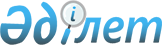 Әскери қызмет және әскери қызметшілердің мәртебесі туралыҚазақстан Республикасының 2012 жылғы 16 ақпандағы № 561-IV Заңы.
      Қолданушылар назарына!
      Қолданушыларға ыңғайлы болуы үшін ЗҚАИ мазмұнды жасады.МАЗМҰНЫ
      ЗҚАИ-ның ескертпесі!
      Осы Заңның қолданысқа енгізілу тәртібін 55-б. қараңыз.
      Ескерту. Бүкіл мәтін бойынша "ауылдардың (селолардың), ауылдық (селолық)", "ауылдың (селоның), ауылдық (селолық)", "ауылдық (селолық)" деген сөздер тиісінше "ауылдардың, ауылдық", "ауылдың, ауылдық", "ауылдық" деген сөздермен ауыстырылды - ҚР 03.07.2013 № 121-V Конституциялық заңымен (алғашқы ресми жарияланғанынан кейін күнтізбелік он күн өткен соң қолданысқа енгізіледі).
      Ескерту. Бүкіл мәтін бойынша "жоғары оқу орны", "жоғары оқу орындарында", "жоғары оқу орнын", "жоғары оқу орындарының" деген сөздер тиісінше "жоғары және (немесе) жоғары оқу орнынан кейінгі білім беру ұйымы", "жоғары және (немесе) жоғары оқу орнынан кейінгі білім беру ұйымдарында", "жоғары және (немесе) жоғары оқу орнынан кейінгі білім беру ұйымын", "жоғары және (немесе) жоғары оқу орнынан кейінгі білім беру ұйымдарының" деген сөздермен ауыстырылды – ҚР 15.04.2022 № 114-VII (алғашқы ресми жарияланған күнінен кейін күнтізбелік он күн өткен соң қолданысқа енгізіледі) Заңымен.
      Осы Заң Қазақстан Республикасы азаматтарының әскери қызметті өткеруі саласындағы қоғамдық қатынастарды реттейді және әскери қызметшілерді әлеуметтік қамсыздандыру жөніндегі мемлекеттік саясат негіздерін айқындайды. 1-тарау. ЖАЛПЫ ЕРЕЖЕЛЕР1-бап. Осы Заңда пайдаланылатын негізгі ұғымдар
      Осы Заңда мынадай негізгі ұғымдар пайдаланылады:
      1) адъюнкт – жоғары оқу орнынан кейінгі білімнің білім беру бағдарламаларын іске асыратын шетелдік əскери оқу орнында білім алып жатқан офицерлік және сержанттық құрамдардың əскери қызметшісі;
      1-1) азаматтық персонал адамдары (жұмыскерлер) – Қазақстан Республикасының Қарулы Күштерінде, басқа да әскерлер мен әскери құралымдарда (бұдан әрі – Қарулы Күштер, басқа да әскерлер мен әскери құралымдар) мемлекеттік қызметтегі немесе еңбек қатынастарында тұрған Қазақстан Республикасының азаматтары;
      2) ауыспалы құрам – Қарулы Күштердің, басқа да әскерлер мен әскери құралымдардың штат санына кірмейтін әскери, арнаулы оқу орындарында білім алып жатқан Қарулы Күштер, басқа да әскерлер мен әскери құралымдар әскери қызметшілерінің санаты;
      3) әскерге шақыру бойынша әскери қызмет өткеретін әскери қызметшілер – осы Заңда көзделген мерзімге Қарулы Күштерге, басқа да әскерлер мен әскери құралымдарға әскери қызметке шақырылған Қазақстан Республикасының азаматтары;
      4) əскерге шақыруды кейінге қалдыру – осы Заңда көзделген негіздер бойынша азаматтарды əскери қызметке шақыру мерзімін ауыстыру;
      5) əскерге шақыру жасына дейінгілер – əскери есепке алынғанға дейін əскери қызметке даярлықтан өтетін Қазақстан Республикасының ер азаматтары;
      6) əскерге шақырылушылар – жергілікті əскери басқару органдарының əскерге шақыру учаскелеріне тіркелген жəне мерзімді əскери қызметке шақырылуға жататын Қазақстан Республикасының ер азаматтары;
      7) əскери атақ – əскери қызметшіге жəне əскери міндеттіге берілетін əскери айырым белгісі;
      8) əскери билет – азаматтың əскери қызметке тиесілігін жəне əскери міндеттілікке қатыстылығын айқындайтын бірыңғай мерзімсіз жеке есептік-əскери құжаты;
      9) әскери бөлімнің (мекеменің) штаты – құрамды, ұйымдық-штаттық құрылымды, жеке құрамның санын және Қарулы Күштердің, басқа да әскерлер мен әскери құралымдардың қару-жарақ пен әскери техникасы кадастрына сәйкес бекітіп берілген негізгі қару-жарақ пен әскери техниканың санын айқындайтын құжат;
      10) əскери есепке алу – əскерге шақырылушылар, əскери қызметшілер мен жұмылдыру ресурстары туралы сандық жəне сапалық деректерді есепке алу жəне талдау жүйесі;
      11) əскери жиындар – əскери міндеттілер мен азаматтардың əскери білім алуы жəне оны жетілдіруі мақсатында, сондай-ақ Қазақстан Республикасының заңдарында көзделген өзге де жағдайларда əскери басқару органдары, уəкілетті мемлекеттік органдар əскери даярлық бойынша өткізетін іс-шаралар.
      Əскери жиындар:
      оқу-жаттығу жиындары – əскери міндеттілерді, əскери оқу орындарына түскен кезде əскерге шақырылушыларды жəне əскери кафедралардың студенттерін даярлау жəне қайта даярлау мақсатында өткізілетін əскери жиындар түрі;
      тексеру жиындары – соғыс уақытының ұйымдастырушылық-штаттық құрылымында міндеттерді орындауға арналған, əскери бөлімдердің əзірлігін тексеру мақсатында өткізілетін əскери жиындар түрі;
      арнайы жиындар – төтенше жағдай режимін енгізу жəне қамтамасыз ету, төтенше жағдайлар мен олардың салдарын жою жөніндегі іс-шараларды орындау мақсатында жəне Қазақстан Республикасының Президенті айқындайтын өзге де жағдайларда өткізілетін əскери жиындар түрі болып бөлінеді;
      12) əскери интерн – əскери интернатурада білім алып жатқан əскери қызметші;
      13) əскери интернатура – жоғары əскери оқу орнының құрылымдық бөлімшесі жүзеге асыратын, клиникалық практикаға рұқсат алу үшін əскери қызметшілерді базалық жоғары медициналық білім беру шеңберінде клиникалық мамандықтар бойынша даярлау нысаны;
      14) əскери кафедра – Қазақстан Республикасының жоғары және (немесе) жоғары оқу орнынан кейінгі білім беру ұйымы жанындағы, азаматтарды запастағы офицерлер мен запастағы сержанттар бағдарламалары бойынша əскери даярлауды жүзеге асыратын кафедра;
      15) əскери киім нысаны – Қазақстан Республикасының Президенті бекіткен, əскери қызметшілердің Қарулы Күштерге, басқа да əскерлер мен əскери құралымдарға тиесілігін айқындайтын, ерекшелік жəне айырым белгілері бар нысанды киім (киім-кешек) жəне жабдық;
      16) əскери қызмет – егемендікті, аумақтық тұтастықты жəне Қазақстан Республикасы Мемлекеттік шекарасының қол сұғылмаушылығын қарулы қорғаумен байланысты əскери қауіпсіздікті тікелей қамтамасыз етуге бағытталған Қарулы Күштер, басқа да əскерлер мен əскери құралымдар əскери қызметшілерінің мемлекеттік қызметінің ерекше түрі;
      17) əскери қызмет мерзімі – Қарулы Күштерде, басқа да əскерлер мен əскери құралымдарда əскери қызметші мəртебесінде əскери қызмет өткерудің бүкіл кезеңі;
      18) əскери қызмет өткеру туралы келісімшарт – уəкілетті орган мен Қазақстан Республикасының азаматы арасындағы азаматтың əскери қызметті өткеру кезеңіне тараптардың құқықтарын, міндеттерін жəне жауапкершілігін белгілейтін ерікті түрде əскери қызмет өткеру туралы шарт;
      19) əскери қызметтен шығару – əскери қызметшіні осы Заңда көзделген негіздер бойынша запасқа қойып немесе отставкаға шығара отырып, əскери бөлімнің (мекеменің) тізімдерінен алып тастау;
      20) əскери қызметшілер – Қарулы Күштерде, басқа да əскерлер мен əскери құралымдарда əскери қызметте болатын Қазақстан Республикасының азаматтары;
      21) әскери лауазым – әскери қызмет функцияларын орындау үшін лауазымдық өкілеттіктер, лауазымдық және арнайы міндеттер жүктелген Қарулы Күштердің, басқа да әскерлер мен әскери құралымдардың штаттық бірлігі;
      22) əскери міндеттілер – əскери есепте тұратын жəне əскери есепте тұрудың шекті жасына дейін запаста болатын Қазақстан Республикасының азаматтары;
      23) әскери міндеттілер запасы (бұдан әрі – запас) – аудандардың, облыстық маңызы бар қалалардың жергілікті әскери басқару органдарында әскери есепте тұратын, жұмылдыру, соғыс жағдайы кезеңінде және соғыс уақытында Қарулы Күштерді, басқа да әскерлер мен әскери құралымдарды толық жасақтау, жұмылдыра өрістету және шығынының орнын толтыру мақсатында пайдаланылатын, осы Заңда белгіленген жастағы әскери міндеттілер;
      24) əскери міндеттілік – Қазақстан Республикасы азаматтарының Қазақстан Республикасын қорғау жөніндегі конституциялық міндеті;
      25) əскери оқу орны – Қазақстан Республикасының Қорғаныс министрлігіне, Ұлттық қауіпсіздік комитетіне және Ұлттық ұланына ведомстволық бағынысты жəне əртүрлі деңгейдегі білім беру бағдарламаларын іске асыратын білім беру ұйымы;
      25-1) әскери оқу орындарының профессор-оқытушылар құрамы – Қарулы Күштердің білім беру, ғылыми, әдістемелік қызметпен айналысатын әскери қызметшілері мен азаматтық персонал адамдары;
      26) бастапқы əскери жəне технологиялық даярлық – орта, техникалық жəне кəсіптік білім беру ұйымдарында білім беру саласындағы уəкілетті орган айқындайтын əскери іс негіздері, робот техникасы жəне ІТ-технологиялар бойынша міндетті оқыту пəні (оқу пəні);
      27) далалық шығу – далалық жағдайларда жауынгерлік, жұмылдыру жəне жедел дайындық бағдарламалары бойынша сабақтар, сондай-ақ Қарулы Күштердің, басқа да əскерлер мен əскери құралымдардың мүддесінде арнайы далалық жұмыстарды орындау;
      28) докторант – докторантурада білім алып жатқан əскери қызметші;
      29) еңбек сіңірген жылдары – азаматтың əскери қызметте, арнаулы мемлекеттік жəне құқық қорғау органдарындағы қызметте, фельдъегерлік қызметте, сондай-ақ Қазақстан Республикасының заңдарында көзделген өзге де жағдайларда қызметте болуының күнтізбелікпен де, жеңілдікпен де есептеп шығарылатын ұзақтығы;
      30) жалпыға бірдей əскери оқыту – Қазақстан Республикасының азаматтарын соғыс жағдайы енгізілген кезеңде əскери даярлыққа міндетті оқыту;
      31) жеке құрам – әскери қызметшілер және азаматтық персонал адамдары (жұмыскерлер);
      32) кадет – техникалық жəне кəсіптік немесе орта білімнен кейінгі білімнің білім беру бағдарламаларын іске асыратын əскери оқу орнында білім алып жатқан əскери қызметші;
      33) келісімшарт бойынша əскери қызмет өткеретін əскери қызметшілер – осы Заңда айқындалатын мерзімге Қарулы Күштерге, басқа да əскерлер мен əскери құралымдарға əскери қызметке ерікті түрде тұрған Қазақстан Республикасының азаматтары;
      34) курсант – жоғары білімнің білім беру бағдарламаларын іске асыратын əскери оқу орнында немесе шетелдік əскери оқу орнында білім алып жатқан, оны бітіргеннен кейін офицерлік құрамның бірінші əскери атағы берілетін əскери қызметші;
      35) курстық даярлық – халықаралық шарттарға немесе шақыруларға сəйкес шет мемлекеттердің əскери оқу орындарында, оқу орталықтарында немесе білім беру ұйымдарында жүзеге асырылатын, Қарулы Күштердің əскери қызметшілері мен азаматтық персонал адамдарына қосымша білім беру нысаны;
      35-1) Қарулы Күштердің жоғары қолбасшылығының президенттік резерві – Қарулы Күштердің жоғары қолбасшылығының лауазымдарына ұсыну үшін Қазақстан Республикасының Президенті бекітетін Қарулы Күштерде, басқа да әскерлер мен әскери құралымдарда әскери қызмет өткеру қағидаларында (бұдан әрі – Әскери қызмет өткеру қағидалары) айқындалған ерекше іріктеу тәртібінен өткен Қарулы Күштер әскери қызметшілерінің тізімі;
      36) қолданыстағы резерв – барлау қызметі шеңберінде жүктелген жедел міндеттерді орындайтын əскери қызметшілер;
      37) Қорғаныс министрлігінің мамандандырылған ұйымы – əскерге шақырылушыларды, əскери міндеттілерді өтеусіз, өтеулі негіздерде оқыту мақсатында əскери-техникалық жəне өзге де мамандықтар бойынша, сондай-ақ шаруашылық қызметі негізінде көлік құралдарын басқару бойынша жəне техникалық жəне кəсіптік білімнің білім беру бағдарламалары бойынша азаматтарды даярлауды, қайта даярлауды жүзеге асыратын ұйым;
      38) магистрант – магистратурада білім алып жатқан əскери қызметші;
      39) мерзімді əскери қызмет – ер азаматтарды осы Заңда айқындалған тəртіппен Қарулы Күштерге, басқа да əскерлер мен əскери құралымдарға қатардағы жəне сержанттық құрамдардың əскери лауазымдарына шақыруға негізделген əскери қызмет;
      40) отставка – əскери қызметтен шығарылған немесе əскери есептен алып тасталған, запаста болудың шекті жасына толған адамдардың не əскери есептен алып тасталып, əскери қызметке жарамсыз деп танылған адамдардың жағдайы;
      41) офицерлер – офицерлік құрамның тиісті əскери атақтары берілген əскери қызметшілер;
      42) психофизиологиялық жəне полиграфологиялық зерттеулер – Қазақстан Республикасының əскери қызметшілері мен азаматтарының жеке психологиялық жəне психофизиологиялық қасиеттерін жан-жақты бағалауға бағытталған, тізбесін уəкілетті органның басшысы бекітетін лауазымдарда əскери қызмет өткеру үшін іріктеу кезінде жүзеге асырылатын тексеру іс-шараларының жиынтығы;
      43) ротация – əскери қызметшілерді Қарулы Күштердегі, басқа да əскерлер мен əскери құралымдардағы тең жəне өзге де лауазымдарға ауыстыру;
      44) сарбаздар (матростар) – қатардағы құрамның тиісті əскери атақтары берілген əскери қызметшілер;
      45) сержанттар (старшиналар) – сержанттық құрамның тиісті əскери атақтары берілген əскери қызметшілер;
      46) тəрбиеленушілер – əскери даярлық бойынша қосымша білім беру бағдарламалары бар жалпы орта, техникалық жəне кəсіптік, орта білімнен кейінгі білім беру бағдарламаларын іске асыратын білім беру ұйымдарында білім алып жатқан Қазақстан Республикасының азаматтары;
      47) теңізге шығу – міндеттерді орындау үшін корабльдер, катерлер мен кемелер экипаждарының, əскери қызметшілердің теңізге шығуы;
      48) уәкілетті лауазымды адам – Әскери қызмет өткеру қағидаларында айқындалатын тәртіппен әскери қызмет өткеру туралы келісімшарт жасасу құқығы берілген лауазымды адам;
      49) уəкілетті орган – құрылымында əскери қызмет өткеру көзделген мемлекеттік орган;
      50) ұйымдастырушылық-штаттық іс-шаралар – Қарулы Күштерде, басқа да əскерлер мен əскери құралымдарда мемлекеттік мекемелерді жəне олардың құрылымдық бөлімшелерін құру, тарату, қайта ұйымдастыру, орнын ауыстыру, бағыныстылығын өзгерту, штаттарын өзгерту бойынша, сондай-ақ Қарулы Күштердің, басқа да əскерлермен əскери құралымдардың құрамы мен штат санын өзгерту бойынша жүргізілетін іс-шаралар;
      51) ұлан – негізгі орта білім беру базасында техникалық жəне кəсіптік білімнің білім беру бағдарламаларын іске асыратын, əскери оқу орнының бірінші немесе екінші курсында білім алып жатқан адам.
      Ескерту. 1-бап жаңа редакцияда - ҚР 13.06.2017 № 69-VI (алғашқы ресми жарияланған күнінен кейін күнтізбелік он күн өткен соң қолданысқа енгізіледі); өзгерістер енгізілді – ҚР 02.07.2018 № 165-VІ (алғашқы ресми жарияланған күнінен кейін күнтізбелік он күн өткен соң қолданысқа енгізіледі); 04.07.2018 № 171-VІ (алғашқы ресми жарияланған күнінен кейін күнтізбелік он күн өткен соң қолданысқа енгізіледі); 10.06.2020 № 344-VI (алғашқы ресми жарияланған күнінен кейін күнтізбелік он күн өткен соң қолданысқа енгізіледі); 16.11.2020 № 375-VI (алғашқы ресми жарияланған күнінен кейін күнтізбелік он күн өткен соң қолданысқа енгізіледі); 15.04.2022 № 114-VII (алғашқы ресми жарияланған күнінен кейін күнтізбелік он күн өткен соң қолданысқа енгізіледі) Заңдарымен.

2-бап. Қарулы Күштердегі әскери қызметтің құқықтық негізі
      1. Қарулы Күштердегі, басқа да əскерлер мен əскери құралымдардағы әскери қызметтің құқықтық негізін Қазақстан Республикасының Конституциясы, осы Заңда көзделген ерекшеліктерімен Қазақстан Республикасының Еңбек кодексі, құқық қорғау органдарының қызметін реттейтін Қазақстан Республикасының заңдары және Қазақстан Республикасының өзге де нормативтік құқықтық актілері құрайды.
      2. Егер Қазақстан Республикасы ратификациялаған халықаралық шартта осы Заңда көзделгеннен өзге қағидалар белгіленсе, онда халықаралық шарттың қағидалары қолданылады.
      Ескерту. 2-бапқа өзгеріс енгізілді - ҚР 13.06.2017 № 69-VI Заңымен (алғашқы ресми жарияланған күнінен кейін күнтізбелік он күн өткен соң қолданысқа енгізіледі).

3-бап. Әскери қызмет және әскери қызметшілер мәртебесінің қағидаттары
      Әскери қызмет және әскери қызметшілер мәртебесінің қағидаттары:
      1) заңдылық;
      2) әскери қызметшілердің алдына қойылған міндеттерді орындау үшін әскери қызмет өткеру шарттарын ескере отырып, оларды толық, жеткілікті және уақтылы қамтамасыз ету;
      3) әскери қызметшінің құқықтары мен бостандықтарын қылмыстық және өзге де заңға қарсы қол сұғушылықтан қорғау, әскери қызмет міндеттерін орындау кезінде оған қол сұғылмаушылық;
      4) дара басшылық және дәреже сатысы;
      5) саяси партиялар және өзге де қоғамдық бірлестіктер қызметіне тәуелді болмау болып табылады.4-бап. Осы Заңның қолданылу аясы
      Осы Заң Қазақстан Республикасының барлық әскери қызметшілеріне, оның ішінде Қазақстан Республикасы ратификациялаған халықаралық шарттарға сәйкес біріккен (коалициялық) қарулы күштер, сондай-ақ бітімгершілік күштер құрамында әскери қызмет өткеретін Қазақстан Республикасының әскери қызметшілеріне және әскери жиындарға шақырылған әскери міндеттілерге қолданылады.
      Осы Заңның күші мемлекеттік қызмет туралы Қазақстан Республикасының заңнамасына қайшы келмейтін бөлігінде саяси мемлекеттік қызметшілерге қолданылады.
      Осы Заңның әскери қызметшілерді әлеуметтік қамсыздандыру туралы жекелеген ережелері мен нормалары олардың отбасы мүшелеріне, әскери қызметтен шығарылған адамдарға, сондай-ақ әскери қызмет өткеру кезеңінде қаза тапқан, қайтыс болған, хабар-ошарсыз кеткен немесе әскери қызмет міндеттерін орындау нәтижесінде мүгедек болып қалған әскери қызметшілердің отбасы мүшелеріне қолданылады.
      Қарулы Күштердегі, басқа да əскерлер мен əскери құралымдардағы әскери қызметтен шығарылған және басқа мемлекеттерге тұрақты тұруға қоныс аударған Қазақстан Республикасы азаматтарының мәртебесі тұрақты тұру үшін таңдалған мемлекеттермен жасалған Қазақстан Республикасының халықаралық шарттарымен айқындалады.
      Ескерту. 4-бапқа өзгеріс енгізілді - ҚР 13.06.2017 № 69-VI Заңымен (алғашқы ресми жарияланған күнінен кейін күнтізбелік он күн өткен соң қолданысқа енгізіледі).

5-бап. Әскери қызметшінің мәртебесі
      1. Әскери қызметшінің мәртебесі заңдарда белгіленген алып тастауларымен және шектеулерімен Қазақстан Республикасының азаматы ретінде әскери қызметшінің жалпы құқықтарын, бостандықтары мен міндеттерін, сондай-ақ әскери қызмет ерекшеліктерімен негізделген оның құқықтарын, міндеттері мен жауаптылығын қамтиды.
      Әскери қызметшілердің құқықтары мен бостандықтарын алып тастаулар мен шектеулер, ерекше міндеттері мен жауаптылығы осы Заңда белгіленген қосымша құқықтармен және жеңілдіктермен өтеледі.
      Әскери қызметші мәртебесіне мына азаматтар:
      әскери қызметке (жиындарға) шақырылғандар – жергілікті әскери басқару органынан әскери қызмет (жиындарды) өткеру орнына кету туралы тиісті бастықтың бұйрығы шыққан күннен бастап;
      келісімшарт бойынша әскери қызметке түскендер – әскери бөлім (мекеме) командирінің (бастығының) бөлім жеке құрамының тізіміне қабылдау туралы бұйрығы шыққан күннен бастап;
      техникалық жəне кəсіптік, орта білімнен кейінгі жəне жоғары білім беру бағдарламаларын іске асыратын əскери оқу орындарына түскендер, егер бұған дейін олар əскери қызметшілер болып табылмаса – əскери оқу орындары үшін, ұландарды қоспағанда, оқу құрамының тізімдеріне қабылдау туралы əскери оқу орны бастығының бұйрығы шыққан күннен бастап, ал шетелдік əскери оқу орнына түскен кезде – уəкілетті орган басшысының оқуға жіберу туралы бұйрығы шыққан күннен бастап;
      негізгі орта білім беру базасында техникалық жəне кəсіптік білімнің білім беру бағдарламаларын іске асыратын əскери оқу орындарында оқудың екінші курсын аяқтаған ұландар əскери оқу орны бастығының оқуды жалғастыру, үшінші курсқа ауыстыру жəне ауыспалы құрамның кадеті əскери лауазымына тағайындау туралы бұйрығы шыққан күннен бастап ие болады.
      Азамат əскери қызметтен шығарылуға (əскери жиындардың аяқталуына) байланысты əскери бөлімнің тізімдерінен алып тасталған күннен бастап, сондай-ақ Қазақстан Республикасының арнаулы мемлекеттік жəне құқық қорғау органдарына ауыстырылған жағдайда əскери қызметші мəртебесін жоғалтады.
      2. Әскери қызметшілер әскери қызмет міндеттерін орындау кезінде мемлекеттің қорғауында болады. Олар жалпы әскери жарғыларға сәйкес олар үшін бастықтар болып табылатын адамдарға ғана бағынады және Қазақстан Республикасының заңдарында көзделген жағдайларды қоспағанда, басқа ешкім де олардың қызметтік істеріне араласуға құқылы емес.
      3. Әскери қызметші:
      1) лауазымдық міндеттерін орындаған;
      2) жауынгерлік іс-қимылдарға қатысқан, төтенше немесе соғыс жағдайында, сондай-ақ қарулы жанжалдар жағдайларында міндеттер орындаған;
      3) бейбітшілік пен қауіпсіздікті қолдау жөніндегі бітімгершілік операцияларына қатысқан;
      4) террорға қарсы операцияларға қатысқан;
      5) төтенше жағдайларды жоюға қатысқан;
      6) далалық шығуда (теңізге шығуда) болған оқу-жаттығуларға немесе корабльдердің жорықтарына қатысқан;
      7) күн тәртібімен белгіленген қызмет уақыты ішінде немесе қызметтік қажеттіліктен туындаған басқа да уақытта әскери бөлімнің аумағында болған;
      8) қызметтік іссапарда болған;
      9) қызмет орнына барған және кері қайтқан;
      10) емделуде болған, емделу орнына барған және кері қайтқан;
      11) әскери жиындардан өткен;
      12) тұтқында, кепілде немесе еркінен айырылу жағдайында болған;
      13) адамның және азаматтың құқықтары мен бостандықтарын қорғау, құқықтық тәртіпті күзету және қоғамдық қауіпсіздікті қамтамасыз ету бойынша құқық қорғау органдарына көмек көрсеткен;
      14) қолданыстағы резервте болған;
      15) біліктілігін арттыруда, қайта даярлауда, қайта мамандандыруда, оқуда, әскери тағылымдамада болған;
      16) зерттеулер жүргізген, әскери және басқа сынақтарда болған жағдайларда әскери қызмет міндеттерін орындауда болады.
      Офицерлер құрамын әскерге шақыру бойынша әскери қызметшілердің мәртебесі келісімшарт бойынша әскери қызметшілердің мәртебесімен айқындалады.
      Мерзімді қызмет әскери қызметшісі мерзімді қызмет өткерудің барлық уақыты ішінде, ал әскери міндетті – әскери жиындарды өткерудің барлық уақыты ішінде әскери қызмет міндеттерін орындайды.
      4. Командирлерге (бастықтарға) әскери қызмет міндеттерін орындауға қатысы жоқ немесе Қазақстан Республикасының заңнамасын бұзуға бағытталған бұйрықтар (бұйырулар) мен өкімдер беруге тыйым салынады.
      5. Əскери қызметшілерге олардың мəртебесін куəландыру үшін уəкілетті орган белгілеген тəртіппен жеке нөмірлері бар жетондар, əскери қызметшінің жеке куəліктері (əскери билеттер) жəне (немесе) қызметтік куəліктер беріледі.
      6. Қазақстан Республикасы Қорғаныс министрлігінің əскери барлау органдарының жедел-іздестіру жəне барлау қызметін жүзеге асыруға уəкілеттік берілген офицерлік құрамының əскери қызметшілеріне олардың жеке басын жəне өкілеттіктерін растау үшін Қазақстан Республикасы Қорғаныс министрлігі əскери барлау органдарының қызметтік куəліктері беріледі.
      Қызметтік куəлікті беру, пайдалану тəртібін жəне оның сипаттамасын Қазақстан Республикасының Қорғаныс министрі айқындайды.
      Қазақстан Республикасы Қорғаныс министрлігінің əскери барлау органы əскери қызметшісінің қызметтік куəлігі оның қаруды, арнайы құралдарды алып жүру жəне сақтау құқығын, Қазақстан Республикасының заңдарына сəйкес оған берілген өзге де өкілеттіктерін растайды.
      7. Заңнамалық тұрғыдан бекітіп берілген міндеттерді орындау мақсатында əскери полиция, əскери прокуратура органдарының жəне əскери-тергеу органдарының əскери қызметшілері мен қызметкерлеріне өздерінің жеке басын жəне өкілеттіктерін растау үшін қызметтік куəліктер мен жетондар беріледі.
      Қызметтік куəліктер мен жетонды беру, пайдалану тəртібін жəне олардың сипаттамасын уəкілетті органның басшысы айқындайды.
      Əскери полиция, əскери прокуратура органдарының жəне əскери-тергеу органдарының əскери қызметшілері мен қызметкерлерінің қызметтік куəлігі олардың қаруды, арнайы құралдарды алып жүру жəне сақтау құқығын, Қазақстан Республикасының заңдарына сəйкес əскери қызметшілер мен қызметкерлерге берілген өзге де өкілеттіктерді растайды.
      Ескерту. 5-бапқа өзгерістер енгізілді - ҚР 11.04.2014 № 189-V (алғашқы ресми жарияланған күнінен кейін күнтізбелік он күн өткен соң қолданысқа енгізіледі); 13.11.2015 № 398-V (алғашқы ресми жарияланған күнінен кейін күнтізбелік он күн өткен соң қолданысқа енгізіледі); 13.06.2017 № 69-VI (алғашқы ресми жарияланған күнінен кейін күнтізбелік он күн өткен соң қолданысқа енгізіледі) Заңдарымен.

6-бап. Әскери қызметшілердің құқықтары
      1. Әскери қызметшілер Қазақстан Республикасының Конституциясында және заңнамасында көзделген барлық құқықтар мен бостандықтарды Қазақстан Республикасының заңдарымен айқындалған шектеулерді ескере отырып пайдаланады.
      Әскери қызметшілердің:
      1) Қазақстан Республикасының Президентімен келісу бойынша Қазақстан Республикасының Үкіметі бекітетін мемлекеттік бюджет есебінен қамтылатын Қазақстан Республикасы органдары жұмыскерлерінің еңбегіне ақы төлеудің бірыңғай жүйесі негізінде уəкілетті органдардың бірінші басшылары көздеген тəртіппен мемлекет есебінен ақшалай ризықпен қамтамасыз етілуге;
      2) бюджеттік жоспарлау жөніндегі орталық уәкілетті органмен келісу бойынша уәкілетті мемлекеттік органдардың бірінші басшылары бекіткен нормалар бойынша мемлекет есебінен заттай және басқа да мүлік түрлерімен қамтамасыз етілуге.
      3) біліктілігін, қабілетін, өз лауазымдық міндеттерін адал орындауын ескере отырып, қызметі бойынша жоғарылатылуға;
      3-1) өздерiне қатысты қабылданған шешiмдер мен әрекеттерге (әрекетсіздікке) жоғары тұрған лауазымды адамдарға, сондай-ақ сотқа Қазақстан Республикасының заңдарында белгіленген тәртіппен шағым жасауға;
      4) Қазақстан Республикасының заңнамасында белгіленген тəртіппен, уəкілетті лауазымды адаммен келісу бойынша əскери оқу орындарына түсуге, курстық даярлаудан, кəсіптік даярлаудан, қайта даярлаудан жəне біліктілігін арттырудан өтуге, сондай-ақ техникалық жəне кəсіптік, орта білімнен кейінгі, жоғары жəне жоғары оқу орнынан кейінгі білімнің оқу бағдарламаларын іске асыратын білім беру ұйымдарына əскери емес мамандықтар бойынша түсуге (мерзімді қызметтегі əскери қызметшілерден, курсанттар мен кадеттерден басқа);
      5) денсаулығын сақтауға және қауіпсіздік техникасы мен гигиена талаптарына сай келетін қызмет жағдайларына;
      6) Қазақстан Республикасының заңнамасында айқындалған тәртіппен әскери қызмет міндеттерін орындаған кезде өмірі мен денсаулығына немесе жеке мүлкіне келтірілген зиянның өтелуіне;
      7) осы Заңға сәйкес әскери қызмет өткеру кезеңінде тұрғынжаймен қамтамасыз етілуге;
      8) әскери қызмет міндеттерін орындау кезінде арнаулы құралдарды, қаруды сақтауға, алып жүруге және қолдануға;
      9) өздерінің құқықтарын, лауазымдық және арнайы міндеттерін айқындайтын құжаттармен танысуға;
      10) жеке ісіне енгізілгенге дейін өздерінің қызметтік жұмысы туралы пікірлермен және басқа да құжаттармен, жеке іс материалдарымен (мемлекеттік құпияларды құрайтын мәліметтерді қамтитын арнайы тексеру материалдарын қоспағанда) танысуға, сондай-ақ жеке іске өздерінің жазбаша түсініктемелерін, басқа да құжаттар мен материалдарды қосуға;
      11) өзінің және өз отбасы мүшелерінің дербес деректерінің қорғалуына;
      12) медициналық қамтамасыз етілуге және санаториялық-курорттық емделуге;
      13) зейнетақымен қамсыздандырылуға және әлеуметтік қорғалуға;
      14) әскери қызмет ерекшеліктері ескеріле отырып, тиісінше ұйымдастырушылық-техникалық және санитариялық жағдайларына;
      15) демалысқа;
      16) педагогтік, ғылыми немесе өзге де шығармашылық қызметті жүзеге асыруға құқығы бар.
      2. Әскери қызметшілердің қару алып жүру қағидалары жалпы әскери жарғыларда айқындалады. Әскери қызметшілердің соңғы шара ретінде мынадай:
      1) күзетілетін әскери және азаматтық объектілерге, қарауылдарға, әскери бөлімдердің үй-жайлары мен құрылыстарына қарулы шабуыл жасауға тойтарыс беру;
      2) қаруды және әскери техниканы күшпен тартып алу әрекетінің жолын кесу;
      3) әскери қызметшілер мен азаматтық адамдарды, егер өзге тәсілдермен және құралдармен оларды қорғау мүмкін болмаса, олардың өміріне немесе денсаулығына қатер төндіретін шабуыл жасаудан, оның ішінде жануарлардың шабуыл жасауынан қорғау;
      4) егер өзге тәсілдермен және құралдармен қылмыскердің қарсылығын еңсеру, ұстау немесе қаруын алу мүмкін болмаса, қылмыстық құқық бұзушылық жасаған, қарулы қарсылық көрсететін не ауыр, аса ауыр қылмыс жасау кезінде қолға түскен адамды, сондай-ақ қаруды тапсыру туралы заңды талаптарды орындаудан бас тартқан қаруланған адамды ұстап алу;
      5) кепілге алынғандарды, басып алынған күзетілетін объектілерді, құрылыстар мен арнайы (әскери) жүктерді босату;
      6) өздеріне қатысты күзетпен ұстау түрінде бұлтартпау шарасы таңдалған адамдардың күзеттен қашуының жолын кесу, бас бостандығынан айыруға сотталған адамдардың қашып кетуінің жолын кесу, сондай-ақ оларды күштеп босатуға жасалған әрекеттердің жолын кесу;
      7) дабыл белгілерін беру немесе көмекке шақыру;
      8) қажетті қорғаныс және аса қажеттілік жағдайларында жеке немесе бөлімше құрамында қару қолдануға құқығы бар.
      Кенеттен қарулы шабуыл жасауды, жауынгерлік техниканы, көлік құралдарын, теңіз және өзен кемелерін пайдалана отырып шабуыл жасауды, сондай-ақ қамаудан қарумен қашып шығуды қоспағанда, қару қолданбай тұрып, оны қолдану ниеті туралы ескерту жасау көзделуге тиіс.
      Әскери қызметші қаруды қолданған және пайдаланған кезде айналасындағы азаматтардың қауіпсіздігін қамтамасыз ету үшін барлық мүмкін болатын шараларды қолдануға, ал қажет болған жағдайда зардап шеккендерге шұғыл медициналық көмек көрсетуге міндетті.
      Әйелдер мен кәмелетке толмағандар әскери қызметшінің немесе басқа да адамдардың өміріне қатер төндіретін терроризм актісін, қарулы шабуыл жасаған, қарулы қарсылық көрсеткен не топтасып шабуыл жасаған, егер ондай шабуыл жасауға өзге де тәсілдермен және құралдармен тойтарыс беру мүмкін болмаған жағдайларды қоспағанда, оларға қатысты қару қолдануға тыйым салынады.
      Әскери қызметші қару қолданудың немесе пайдаланудың әрбір жағдайы туралы командирге (бастыққа) баяндайды.
      3. Əскери қызметшілердің өзге де құқықтары Қазақстан Республикасының заңдарында жəне Қазақстан Республикасы Президентінің актілерінде белгіленуі мүмкін.
      Ескерту. 6-бапқа өзгерістер енгізілді - ҚР 04.07.2014 № 233-V (01.01.2015 бастап қолданысқа енгізіледі); 29.09.2014 N 239-V (алғашқы ресми жарияланған күнінен кейiн күнтiзбелiк он күн өткен соң қолданысқа енгiзiледi); 13.06.2017 № 69-VI (алғашқы ресми жарияланған күнінен кейін күнтізбелік он күн өткен соң қолданысқа енгізіледі); 29.06.2020 № 351-VI (01.07.2021 бастап қолданысқа енгізіледі); 15.04.2022 № 114-VII (алғашқы ресми жарияланған күнінен кейін күнтізбелік он күн өткен соң қолданысқа енгізіледі) Заңдарымен.

7-бап. Әскери қызметшілердің жалпы міндеттері
      1. Әскери қызметші:
      1) Қазақстан Республикасының Конституциясын және басқа да нормативтік құқықтық актілерін сақтауға, сондай-ақ жалпыәскери жарғылардың талаптарын сақтауға;
      2) белгіленген тәртіппен әскери ант қабылдауға;
      3) командирлердің (бастықтардың) бұйрықтарын дәлме-дәл және мерзімінде орындауға;
      3-1) Əскери қызмет өткеру қағидаларында айқындалатын тəртіппен жəне мерзімдерде өзін ротациялау туралы уəкілетті орган басшысының шешімін орындауға;
      4) Қарулы Күштердің, басқа да əскерлер мен əскери құралымдардың әскери бөлімдері мен бөлімшелері, халықаралық шарттарға сәйкес біріккен (коалициялық) қарулы күштер құрамында қарулы жанжалдарға қатысуға;
      5) тәртіпті, қырағы болуға және мемлекеттік құпиялардың жария етілуіне жол бермеуге;
      6) әскери қызмет өткеру туралы келісімшарт талаптарын сақтауға;
      7) əскери киім нысанын киіп жүру қағидаларын сақтауға;
      8) уәкілетті органдардың басшылары бекітетін дене дайындығы жөніндегі нормативтердің талаптарын сақтауға және орындауға;
      9) өзіне сеніп берілген қаруды, қару-жарақ пен әскери техниканы қолдана білуге, оның сақталуын және дұрыс пайдаланылуын қамтамасыз етуге;
      10) Қазақстан Республикасының заңнамасында белгіленген қызметтік әдеп нормаларын сақтауға;
      11) Қазақстан Республикасының заңдарында белгіленген шектеулерді қабылдауға;
      12) әскери мүлiктiң сақталуын қамтамасыз етуге;
      13) әскери қызметшінің жеке мүдделері өзінің лауазымдық өкілеттігімен ұштасатын немесе оларға қайшы келетін жағдайларда жазбаша нысанда баянат беруге және командирге (бастыққа) дереу хабарлауға;
      14) әскери қызмет мүдделерiне зиян келтiретiн жария сөйлеуге жол бермеуге;
      15) командирге (бастыққа):
      шет мемлекеттің азаматтығын қабылдау ниеті;
      Қазақстан Республикасының азаматтығынан шығу туралы өтініш бергені;
      егер өзіне белгілі болса, зайыбының (жұбайының) немесе өзінің жақын туыстарының шет мемлекеттің азаматтығын қабылдау ниеті жəне (немесе) олардың Қазақстан Республикасының азаматтығынан шығу туралы өтініш бергені туралы жазбаша нысанда дереу хабарлауға;
      16) теріс себептер, аттестаттаудың қорытындысы бойынша анықталған қызметіне сай келмеуі бойынша, Қазақстан Республикасының азаматтығы тоқтатылуына байланысты әскери қызметтен шығарылған кезде уәкілетті мемлекеттік органның бірінші басшысы айқындаған тәртіппен мемлекетке:
      өзін әскери, арнаулы оқу орнында, оның ішінде шет мемлекетте оқытуға, біліктілігін арттыруға, курстық даярлауға, әскери-техникалық және өзге де мамандықтар бойынша қайта даярлауға жұмсалған ақшаны;
      Қазақстан Республикасы мен оқытатын ел арасында жасалған шарт сомасына барабар ақшаны өтеуге міндетті.
      2. Қарулы Күштер, басқа да əскерлер мен əскери құралымдар лауазымды адамдарының лауазымдық және арнайы міндеттері жалпы әскери жарғыларда айқындалады.
      3. Келісімшарт бойынша әскери қызметші әскери қызметке кіргеннен кейін бір ай ішінде әскери қызмет өткеру кезеңіне әскери қызметшінің меншігінде болатын оған заңды түрде тиесілі ақшаны, облигацияларды, пайлық инвестициялық қорлардың ашық және аралық пайларын, сондай-ақ оған мүліктік жалға берілген өзге де мүлікті қоспағанда, оларды пайдаланудан кіріс алынатын коммерциялық ұйымдардың акцияларын (жарғылық капиталдағы қатысу үлестерін) және өзге де мүлікті сенімгерлік басқаруға беруге міндетті. Мүлікті сенімгерлік басқару шартын нотариат куәландыруға тиіс.
      4. Əскери қызметшілердің өзге де міндеттері Қазақстан Республикасының заңдарында жəне Қазақстан Республикасы Президентінің актілерінде белгіленуі мүмкін.
      Ескерту. 7-бапқа өзгеріс енгізілді - ҚР 13.06.2017 № 69-VI (алғашқы ресми жарияланған күнінен кейін күнтізбелік он күн өткен соң қолданысқа енгізіледі); 15.04.2022 № 114-VII (алғашқы ресми жарияланған күнінен кейін күнтізбелік он күн өткен соң қолданысқа енгізіледі) Заңдарымен.

8-бап. Әскери қызмет өткерумен байланысты әскери қызметшілердің құқықтарын шектеу
      Әскери қызметші:
      1) өкілді органдардың депутаты және жергілікті өзін-өзі басқару органдарының мүшесі болуға, саяси партияларда, кәсіптік одақтарда, діни бірлестіктерде тұруға, қандай да бір саяси партияға қолдау білдіруге;
      2) әскери қызмет міндеттерін орындауға кедергі келтірмейтін педагогтік, ғылыми және өзге де шығармашылық қызмет болмаса, басқа ақылы қызметпен айналысуға;
      3) Қазақстан Республикасының заңнамасына сәйкес оның лауазымдық міндеттері болып табылатын жағдайларды және ұйымдастырылған бағалы қағаздар нарығында ашық және аралық инвестициялық пай қорларының пайларын, облигацияларды, ұйымдастырылған бағалы қағаздар нарығында коммерциялық ұйымдардың акцияларын (ұйымдардың дауыс беретін акциялары жалпы санының бес пайызынан аспайтын көлемдегі жай акцияларды) сатып алу және (немесе) өткізу жағдайларын қоспағанда, кәсіпкерлік қызметпен айналысуға, оның ішінде коммерциялық ұйымның ұйымдастыру-құқықтық нысанына қарамастан, оны басқаруға қатысуға;
      4) заңдарда көзделген жағдайларды қоспағанда, үшінші адамдардың істері бойынша өкіл болуға;
      5) әскери мүлік пен оның қызметтік істерін қамтамасыз ететін басқа да құралдарды, басқа да мемлекеттік мүлікті және қызметтік ақпаратты қызметтік емес мақсаттарда пайдалануға;
      6) ереуілдерді, пикеттерді және өзге де наразылық акцияларын ұйымдастыруға және оған қатысуға;
      7) өзінің қызметтік жағдайын пайдакүнемдік мақсаттарда, оның ішінде лауазымды және өзге де адамдармен сөз байласу жолымен пайдалануға;
      8) өзінің жақын туыстары (ата-аналары (ата-анасы), балалары, асырап алушылары, асырап алынған балалары, ата-анасы бір және ата-анасы бөлек аға-інілері мен апа-сіңлілері (қарындастары), аталары, әжелері, немерелері), жұбайы (зайыбы) және (немесе) жекжаттары (жұбайының (зайыбының) ата-анасы бір және ата-анасы бөлек аға-інілері мен апа-сіңлілері (қарындастары), ата-аналары және балалары) атқаратын лауазымға тікелей бағынысты болатын лауазымды атқаруға, сондай-ақ жақын туыстары, жұбайы (зайыбы) және (немесе) жекжаттары тікелей бағынысында болуына;
      9) психикаға белсенді әсер ететін затты тұтыну және масаң күйде болу фактісін анықтау үшін уəкілетті басшының жолдамасы бойынша медициналық ұйымдарда медициналық куəландырудан өтуден бас тартуға немесе жалтаруға құқылы емес.
      Куəландырудан өтуден бас тарту немесе жалтару əскери қызметтен шығаруға алып келеді.
      Ескерту. 8-бапқа өзгерістер енгізілді - ҚР 13.06.2017 № 69-VI (алғашқы ресми жарияланған күнінен кейін күнтізбелік он күн өткен соң қолданысқа енгізіледі); 07.07.2020 № 361-VI (алғашқы ресми жарияланған күнінен кейін күнтізбелік он күн өткен соң қолданысқа енгізіледі); 06.10.2020 № 365-VI (алғашқы ресми жарияланған күнінен кейін күнтізбелік он күн өткен соң қолданысқа енгізіледі) Заңдарымен.

 2-тарау. АЗАМАТТАРДЫ ӘСКЕРИ ҚЫЗМЕТКЕ ДАЯРЛАУ9-бап. Азаматтарды әскери қызметке даярлау
      1. Азаматтарды əскери қызметке даярлау – бұл мемлекеттік органдар əскерге шақыру жасына дейінгі жəне əскерге шақыру жасындағы азаматтармен оларды əскери қызмет негіздеріне оқыту мақсатында, сондай-ақ əскери қызмет өткеру үшін əскери-техникалық жəне өзге де мамандықтар бойынша даярлау жəне қайта даярлау мақсатында əскери міндеттілермен жүргізетін міндетті іс-шаралар кешені.
      2. Азаматтарды әскери қызметке даярлау:
      1) бастапқы әскери даярлықты;
      2) қосымша білім беру бағдарламалары бойынша әскери даярлықты;
      3) əскери-техникалық жəне өзге де мамандықтар бойынша даярлауды;
      4) запастағы офицерлер мен запастағы сержанттар бағдарламалары бойынша әскери даярлықты қамтиды.
      3. Азаматтарды әскери қызметке даярлауды мемлекеттік органдар Қазақстан Республикасының заңнамасына сәйкес ұйымдастырады және қамтамасыз етеді.
      4. Ұйымдардың басшылары әскерге шақыру жасына дейінгілердің және әскерге шақырылушылардың әскери қызметке даярлықтан өту мүмкіндігін қамтамасыз етуге міндетті.
      5. Азаматтарды әскери-патриоттық тәрбиелеу тәртібін Қазақстан Республикасының Үкіметі айқындайды.
      Ескерту. 9-бапқа өзгерістер енгізілді - ҚР 29.09.2014 N 239-V (алғашқы ресми жарияланған күнінен кейiн күнтiзбелiк он күн өткен соң қолданысқа енгiзiледi); 13.06.2017 № 69-VI (алғашқы ресми жарияланған күнінен кейін күнтізбелік он күн өткен соң қолданысқа енгізіледі); 10.06.2020 № 344-VI (алғашқы ресми жарияланған күнінен кейін күнтізбелік он күн өткен соң қолданысқа енгізіледі); 15.04.2022 № 114-VII (алғашқы ресми жарияланған күнінен кейін күнтізбелік он күн өткен соң қолданысқа енгізіледі) Заңдарымен.

10-бап. Бастапқы әскери даярлық
      1. Азаматтармен бастапқы әскери даярлық жалпы орта білімнің жалпы білім беретін бағдарламаларын және техникалық және кәсіптік, орта білімнен кейінгі білімнің білім беру бағдарламаларын іске асыратын білім беру ұйымдарында жүргізiледі.
      2. Әскерге шақырылуға жататын және бастапқы әскери даярлықтан өтпеген азаматтар Азаматтарды әскери қызметке даярлау қағидаларына сәйкес мерзiмдi әскери қызметке шақырылар алдында одан өтедi.
      3. Бастапқы әскери даярлықты ұйымдастыру және жүргізу, сондай-ақ оның оқу-материалдық базасын қалыптастыру тәртібін Қазақстан Республикасының Қорғаныс министрлігі айқындайды.
      Ескерту. 10-бапқа өзгерістер енгізілді - ҚР 29.09.2014 N 239-V (алғашқы ресми жарияланған күнінен кейiн күнтiзбелiк он күн өткен соң қолданысқа енгiзiледi); 13.11.2015 № 398-V (алғашқы ресми жарияланған күнінен кейін күнтізбелік он күн өткен соң қолданысқа енгізіледі) Заңдарымен.

11-бап. Азаматтарды білім беру ұйымдарында қосымша білім беру бағдарламалары бойынша әскери даярлау
      1. Қазақстан Республикасының азаматтарын қосымша білім беру бағдарламалары бойынша әскери даярлау жалпы орта білімнің жалпы білім беретін оқу бағдарламаларын және техникалық және кәсіптік, орта білімнен кейінгі білімнің білім беру бағдарламаларын іске асыратын білім беру ұйымдарында жүргізіледі.
      2. Тәрбиеленушілердің әскери даярлықтан өту және барлық үлес түрлерімен қамтамасыз етілу тәртібі Азаматтарды әскери қызметке даярлау қағидаларында айқындалады.
      Ескерту. 11-бапқа өзгеріс енгізілді - ҚР 13.11.2015 № 398-V Заңымен (алғашқы ресми жарияланған күнінен кейін күнтізбелік он күн өткен соң қолданысқа енгізіледі).

12-бап. Азаматтарды əскери-техникалық жəне өзге де мамандықтар бойынша даярлау
      Ескерту. 12-баптың тақырыбы жаңа редакцияда- ҚР 13.06.2017 № 69-VI Заңымен (алғашқы ресми жарияланған күнінен кейін күнтізбелік он күн өткен соң қолданысқа енгізіледі).
      1. Азаматтарды əскери-техникалық жəне өзге де мамандықтар бойынша даярлау Қарулы Күштердің қажеттілігіне сəйкес өтеусіз негізде жəне оқуға арналған шығыстар толық немесе ішінара өтеле отырып, өтеулі негізде Қазақстан Республикасы Қорғаныс министрлігінің мамандандырылған ұйымдарында жүргізіледі.
      Оқуға арналған шығыстарды ішінара өтеу кезінде оқу-жаттығу атыстарын өткізу жəне жанар-жағармай материалдарымен қамтамасыз ету Қазақстан Республикасы Қорғаныс министрлігінің (бұдан əрі – Қорғаныс министрлігі) есебінен жүзеге асырылады.
      2. Өтеусіз негізде əскери-техникалық жəне өзге де мамандықтар бойынша даярлауға денсаулық жағдайы бойынша əскери қызметке жарамды, он жеті жас алты айдан жиырма алты жасқа дейінгі, даярлықты бітіргеннен кейін мерзімді əскери қызметке шақырылуға жататын немесе жұмылдыру резервіне алынатын азаматтар тартылады. Кіші мамандарды даярлауға бөлінген тапсырысты Қорғаныс министрлігі қалыптастырады.
      3. Өтеулі негізде əскери-техникалық жəне өзге де мамандықтар бойынша даярлауға:
      денсаулық жағдайы бойынша əскери қызметке жарамды əскери міндеттілер;
      денсаулық жағдайы бойынша əскери қызметке жарамды немесе шектеулі жарамды, соның ішінде əскери қызметке шақыру кейінге қалдырылған жиырма төрт жастан жиырма жеті жасқа дейінгі əскерге шақырылушылар тартылады.
      4. Қорғаныс министрлігінің мамандандырылған ұйымдарында əскери-техникалық жəне өзге де мамандықтар бойынша əскерге шақырылушыларды, əскери міндеттілерді жинау, оларды жіберу жəне өтеусіз жəне өтеулі негіздерде оқыту, оқу-тəрбие процесін ұйымдастыру тəртібін, сондай-ақ оқу мерзімдерін Қазақстан Республикасының Қорғаныс министрі айқындайды.
      5. Қорғаныс министрлігінің мамандандырылған ұйымдарында əскери-техникалық жəне өзге де мамандықтар бойынша білім алатын əскерге шақырылушылардың, əскери міндеттілердің санын Қазақстан Республикасының Қорғаныс министрі жұмылдыру ресурстарына не кіші мамандарға қажеттілікті негізге ала отырып айқындайды.
      6. Əскерге шақырылушыларды, əскери міндеттілерді əскери- техникалық жəне өзге де мамандықтар бойынша оқытудың басталуы мен аяқталуы болып Қорғаныс министрлігінің мамандандырылған ұйымы басшысының оқуға қабылдау жəне оны бітіру туралы бұйрықтары шыққан күн есептеледі.
      Қорғаныс министрлігінің мамандандырылған ұйымдарында оқып жатқан азаматтар оқу кезеңінде əскери қызметші мəртебесіне ие болмайды.
      7. Алып тасталды - ҚР 13.06.2017 № 69-VI Заңымен (алғашқы ресми жарияланған күнінен кейін күнтізбелік он күн өткен соң қолданысқа енгізіледі).

      8. Алып тасталды - ҚР 13.06.2017 № 69-VI Заңымен (алғашқы ресми жарияланған күнінен кейін күнтізбелік он күн өткен соң қолданысқа енгізіледі).

      9. Алып тасталды - ҚР 13.06.2017 № 69-VI Заңымен (алғашқы ресми жарияланған күнінен кейін күнтізбелік он күн өткен соң қолданысқа енгізіледі).

      10. Алып тасталды - ҚР 13.06.2017 № 69-VI Заңымен (алғашқы ресми жарияланған күнінен кейін күнтізбелік он күн өткен соң қолданысқа енгізіледі).


      11. Қорғаныс министрлігінің мамандандырылған ұйымдарында сабақтар өткізілетін уақытта көрсетілген ұйымдарда оқытудан өтіп жатқан қызметкерлерге жұмыс берушілер оқу демалыстарын беруге міндетті.
      12. Əскери-техникалық жəне өзге де мамандықтар бойынша оқу кезеңінде əскерге шақырылушылардың, əскери міндеттілердің жұмыс орны (лауазымы) сақталады. Осы кезеңде олар, заңды тұлға таратылған жағдайларды қоспағанда, жұмыс берушінің бастамасы бойынша жұмыстан шығарылмайды, сондай-ақ білім беру ұйымы басшысының бастамасы бойынша білім беру ұйымынан шығарып жіберілмейді.
      Ескерту. 12-бапқа өзгеріс енгізілді - ҚР 13.06.2017 № 69-VI Заңымен (алғашқы ресми жарияланған күнінен кейін күнтізбелік он күн өткен соң қолданысқа енгізіледі).

13-бап. Азаматтарды жоғары және (немесе) жоғары оқу орнынан кейінгі білім беру ұйымдарында запастағы офицерлер мен запастағы сержанттар бағдарламалары  бойынша әскери даярлау
      Ескерту. 13-баптың тақырыбына өзгеріс енгізілді – ҚР 15.04.2022 № 114-VII (алғашқы ресми жарияланған күнінен кейін күнтізбелік он күн өткен соң қолданысқа енгізіледі) Заңдарымен.
      1. Қарулы Күштердің, басқа да əскерлер мен əскери құралымдардың жұмылдыру қажеттілігіне, сондай-ақ әскери оқытылған резервті толықтыру қажеттігіне сүйене отырып, Қорғаныс министрлігінің тапсырысына сәйкес азаматтарды запастағы офицерлер бағдарламасы бойынша әскери даярлау – өтеусіз және өтеулі негіздерде, запастағы сержанттар бағдарламасы бойынша әскери даярлау өтеулі негізде жүргізіледі.
      2. Запастағы офицерлер мен запастағы сержанттар бағдарламалары бойынша әскери даярлықтың толық курсын аяқтаған азаматтарға Әскери қызмет өткеру қағидаларында айқындалған тәртіппен тиісінше "запастағы лейтенант" немесе "запастағы кіші сержант" әскери атағы беріледі.
      3. Азаматтарды запастағы офицерлер мен запастағы сержанттар бағдарламалары бойынша әскери даярлықтан өткізу тәртібі Қазақстан Республикасының заңнамасына сәйкес айқындалады.
      Ескерту. 13-бап жаңа редакцияда – ҚР 10.06.2020 № 344-VI (алғашқы ресми жарияланған күнінен кейін күнтізбелік он күн өткен соң қолданысқа енгізіледі); 15.04.2022 № 114-VII (алғашқы ресми жарияланған күнінен кейін күнтізбелік он күн өткен соң қолданысқа енгізіледі) Заңдарымен.

14-бап. Азаматтарды жалпыға бірдей әскери оқыту
      1. Халықты азаматтық қорғаныс іс-шараларына тарту және соғыс уақытында Қарулы Күштерді жасақтау үшін қажетті контингентті даярлау мақсатында:
      1) ерлер – он алты жастан алпыс жасқа дейінгілерді қоса алғанда;
      2) балалары жоқ немесе он жастан асқан балалары бар әйелдер – он сегіз жастан қырық бес жасқа дейінгілерді қоса алғанда, жалпыға бірдей әскери оқыту жүргізіледі.
      Азаматтарды жалпыға бірдей әскери оқытуды азаматтардың жұмыс, оқу орны және тұрғылықты жері бойынша жергілікті әскери басқару органдары жүзеге асырады.
      2. Жалпыға бірдей әскери оқыту бағдарламасын Қазақстан Республикасының Қорғаныс министрлігі бекітеді.
      3. Қорғаныс министрлігі азаматтарды жалпыға бірдей әскери оқыту жөніндегі бағдарламаны әзірлейді және іс-шараларға бақылауды жүзеге асырады.
      Ескерту. 14-бапқа өзгеріс енгізілді - ҚР 29.09.2014 N 239-V Заңымен (алғашқы ресми жарияланған күнінен кейiн күнтiзбелiк он күн өткен соң қолданысқа енгiзiледi).

 3-тарау. ӘСКЕРИ ЕСЕПКЕ АЛУ. АЗАМАТТАРДЫ ӘСКЕРГЕ ШАҚЫРУ УЧАСКЕЛЕРІНЕ ТІРКЕУ15-бап. Әскери есепке алу
      1. Азаматтар, мыналарды:
      1) әскери-есептік мамандығы жоқ әйелдерді;
      2) әскери қызметтен отставкаға шығарылған немесе запаста болудың шекті жасына толуына байланысты әскери есептен алып тасталған не әскери есептен алып тасталып, әскери қызметке жарамсыз деп танылған адамдарды;
      3) бас бостандығынан айыру түрінде жазасын өтеп жүрген адамдарды;
      4) Қазақстан Республикасынан тыс жерде тұрақты тұратын адамдарды; 
      5) Қазақстан Республикасының құқық қорғау және арнаулы мемлекеттік органдарының қызметкерлерін, сондай-ақ əскери, арнаулы оқу орындарының курсанттары мен тыңдаушыларын қоспағанда, әскери есепке алынуға жатады.
      2. Әскери есепке алуды жергілікті атқарушы органдар ұйымдастырады және қамтамасыз етеді.
      Әскери міндеттілер мен әскерге шақырылушыларды әскери есепке алуды олардың тұрғылықты жері немесе уақытша болатын (тұратын) орны бойынша жергілікті әскери басқару органдары жүзеге асырады, ал олар жоқ елді мекендерде әскери есепке алуды кенттердің, ауылдардың, ауылдық округтердің әкімдері қамтамасыз етеді.
      3. Әскери міндеттілер мен әскерге шақырылушыларды әскери есепке алу қағидаларын Қазақстан Республикасының Қорғаныс министрлігі бекітеді.
      4. Қарулы Күштерде, басқа да əскерлер мен əскери құралымдарда әскери қызмет өткеретін әскери қызметшілер уәкілетті орган белгілеген тәртіпте тиісті әскери басқару органдарында (басқару органдарында), әскери бөлімдерде (бөлімдерде) және мекемелерде есепке алуға жатады.
      Ескерту. 15-бапқа өзгерістер енгізілді - ҚР 29.09.2014 N 239-V (алғашқы ресми жарияланған күнінен кейiн күнтiзбелiк он күн өткен соң қолданысқа енгiзiледi); 13.06.2017 № 69-VI (алғашқы ресми жарияланған күнінен кейін күнтізбелік он күн өткен соң қолданысқа енгізіледі); 15.04.2022 № 114-VII (алғашқы ресми жарияланған күнінен кейін күнтізбелік он күн өткен соң қолданысқа енгізіледі) Заңдарымен.

16-бап. Азаматтарды әскерге шақыру учаскелеріне тіркеу
      1. Азаматтарды әскерге шақыру учаскелеріне тіркеу – бұл әскерге шақыру жасына дейінгілерді әскери есепке қою үшін жергілікті әскери басқару органдарымен бірлесіп, тиісті жергілікті атқарушы органдар жүргізетін әскери есепке алу іс-шаралары.
      2. Тіркелу жылы он жеті жасқа толатын Қазақстан Республикасының ер азаматтары әскерге шақыру учаскелеріне тіркелуге жатады.
      3. Азаматтарды əскерге шақыру учаскелеріне тіркеуді жəне медициналық куəландыруды Қорғаныс министрлігі бекітетін Əскери міндеттілер мен əскерге шақырылушыларды əскери есепке алу қағидаларына жəне Қарулы Күштерде əскери-дəрігерлік сараптама жүргізу қағидаларына сəйкес облыстардың, республикалық маңызы бар қалалардың, астананың, аудандардың, облыстық маңызы бар қалалардың əкімдері ұйымдастырады жəне қамтамасыз етеді.
      4. Азаматтар әскерге шақыру учаскелеріне тіркеу кезінде әскери қызметке жарамдылық дәрежесін белгілеу үшін Әскери-дәрігерлік сараптаманы жүргізу қағидаларында айқындалған тәртіппен медициналық комиссиядан өтеді.
      Медициналық (əскери-дəрігерлік) комиссия əскери қызметке жарамсыз деп танып, əскери есептен алып тасталған азаматтар əскери есепке қабылданбайды.
      Әскери-дәрігерлік комиссия әскери есептен шығарып, әскери қызметке жарамсыз деп таныған азаматтар әскери есепке қабылданбайды.
      5. Азаматтар, олардың жұмыс (оқу) орындарын, атқаратын лауазымы мен орташа жалақысын сақтай отырып, әскерге шақырылуға дейінгілерді әскери есепке қоюға байланысты міндеттерді орындау үшін қажетті уақытта жұмыстан (оқудан) босатылады.
      6. Азаматтарды әскерге шақыру учаскелеріне тіркеуді жүргізу үшін аудандарда (облыстық маңызы бар қалаларда) ауданның (облыстық маңызы бар қаланың) жергілікті атқарушы органдарының (әкімдіктерінің) шешімімен мынадай құрамда тіркеу комиссиясы құрылады:
      1) комиссия төрағасы – ауданның, облыстық маңызы бар қаланың жергілікті атқарушы органы басшысының (əкімінің) орынбасары;
      2) комиссия мүшелері:
      ауданның, облыстық маңызы бар қаланың жергілікті əскери басқару органының өкілі;
      ішкі істер органдарының тиісті аумақтық бөлімшесінің өкілі; мемлекеттік денсаулық сақтау басқармасының тиісті жергілікті органы бастығының (бас дəрігердің) орынбасары – медициналық комиссияның төрағасы;
      хатшы.
      Аудандық (қалалық) тіркеу жөніндегі комиссияның дербес құрамы, осы жұмысты жүргізу және қамтамасыз ету тәртібі ауданның (облыстық маңызы бар қаланың) жергілікті атқарушы орган басшысының (әкімнің) шешімімен жыл сайын бекітіледі.
      Азаматтарды əскерге шақыру пункттеріне (учаскелеріне) тіркеу графигін жергілікті атқарушы органның басшысы бекітеді.
      Ескерту. 16-бапқа өзгерістер енгізілді - ҚР 29.09.2014 N 239-V (алғашқы ресми жарияланған күнінен кейiн күнтiзбелiк он күн өткен соң қолданысқа енгiзiледi); 13.06.2017 № 69-VI (алғашқы ресми жарияланған күнінен кейін күнтізбелік он күн өткен соң қолданысқа енгізіледі) Заңдарымен.

17-бап. Лауазымды адамдардың, мемлекеттік органдардың, ұйымдардың, әскери міндеттілердің және әскерге шақырылушылардың Әскери міндеттілер мен әскерге шақырушыларды әскери есепке алу қағидаларын орындау жөніндегі міндеттері
      1. Ауданның, облыстық маңызы бар қаланың, кенттің, ауылдың, ауылдық округтің əкімдері, сондай-ақ əскери міндеттілер мен əскерге шақырылушылар жұмыс істейтін ұйымдардың басшылары өз құзыреті шегінде:
      1) әскери міндеттілерді және әскерге шақырылушыларды, оларды жергілікті әскери басқару органдарына шақырылғаны туралы хабардар етуге;
      2) алып тасталды - ҚР 2013.01.08 № 64-V (2013.01.01 бастап қолданысқа енгізіледі) Заңымен;
      3) аудандардың (облыстық маңызы бар қалалардың) тиісті жергілікті әскери басқару органдарына әскери міндеттілердің, әскерге шақырылушылардың және әскер жасына дейінгілердің сандық және сапалық құрамын растайтын құжаттарды беруге;
      4) əскерге шақыру жасына дейінгілерді тіркеген жəне азаматтарды əскери қызметке шақырған кезде азаматтарды басқа жергілікті жерлерден облыстардың, республикалық маңызы бар қалалардың, астананың, аудандардың, облыстық маңызы бар қалалардың əскерге шақыру (жиын) пункттеріне жеткізуді қамтамасыз етуге міндетті.
      2. Жергілікті әскери басқару органдары өз құзыреті шегінде мемлекеттік мекемелердің, ұйымдардың, әскери міндеттілер мен әскерге шақырылушылардың Әскери есепке алу қағидаларын сақтауына бақылауды жүзеге асыруға міндетті.
      3. Ішкі істер органдары өз құзыреті шегінде әскери міндеттілікті орындаудан жалтарған адамдарды іздестіруді жүзеге асыруға міндетті.
      4. Азаматтық хал актілерін жазу органдары жеті жұмыс күні ішінде аудандардың (облыстық маңызы бар қалалардың) жергілікті әскери басқару органдарына әскери міндеттілер мен әскерге шақырылушылардың тегін, аты мен әкесінің атын (ол болған кезде), туған күні мен жерін өзгерткені туралы, сондай-ақ әскери міндеттінің немесе әскерге шақырылушының қайтыс болғаны тіркелген жағдайлар туралы хабарлауға міндетті.
      5. Анықтау және алдын ала тергеу органдары жеті жұмыс күні ішінде аудандардың (облыстық маңызы бар қалалардың) жергіліктi әскери басқару органдарына оларға қатысты анықтау немесе алдын ала тергеу жүргізіліп жатқан әскери міндеттілер мен әскерге шақырылушылар туралы, ал соттар оларға қатысты қылмыстық істерді сот қарап жатқан әскери міндеттілер мен әскерге шақырылушылар туралы, сондай-ақ оларға қатысты заңды күшiне енген үкімдер туралы хабарлауға мiндетті.
      6. Халықты әлеуметтiк қорғау органдары жетi жұмыс күні ішінде аудандардың (облыстық маңызы бар қалалардың) жергiлiктi әскери басқару органдарына мүгедек деп танылған барлық әскери мiндеттілер мен әскерге шақырылушылар туралы хабарлауға міндетті.
      7. Денсаулық сақтау ұйымдары әскерге шақыру басталар алдында жергілiкті әскери басқару органдарының сұрау салулары бойынша стационарлық емделуде болатын және диспансерлік есепте тұрған әскери міндеттілер мен әскерге шақырылушылар туралы мәліметтердi хабарлауға міндетті.
      8. Азаматтарды тұрғылықты жері бойынша тіркеу және тіркеу есебінен шығару туралы мәліметтер ауданның (облыстық маңызы бар қаланың) жергiлiктi әскери басқару органдарына мемлекеттік органдардың мемлекеттік ақпараттық жүйелерінің өзара іс-қимыл жасауын қамтамасыз ету арқылы беріледі.
      9. Алып тасталды - ҚР 2013.01.08 № 64-V (2013.01.01 бастап қолданысқа енгізіледі) Заңымен.
      10. Құқықтық статистика жəне арнайы есепке алу саласындағы уəкілетті орган жергілікті əскери басқару органдарының сұрау салулары бойынша адамның қылмыстық құқық бұзушылық жасағаны туралы мəліметтердің бар-жоғы туралы анықтаманы жеті жұмыс күні ішінде ұсынуға міндетті.
      Ескерту. 17-бапқа өзгерістер енгізілді - ҚР 2013.01.08 № 64-V (2013.01.01 бастап қолданысқа енгізіледі); 13.06.2017 № 69-VI (алғашқы ресми жарияланған күнінен кейін күнтізбелік он күн өткен соң қолданысқа енгізіледі) Заңдарымен.

  4-тарау. ӘСКЕРИ ҚЫЗМЕТ ӨТКЕРУ18-бап. Әскери қызметтің мазмұны
      1. Әскери қызмет:
      1) әскерге шақыру бойынша әскери қызметті;
      2) келісімшарт бойынша әскери қызметті қамтиды.
      Әскерге шақыру бойынша әскери қызметке:
      1) қатардағы және сержанттық құрамдардың мерзімді әскери қызметі;
      2) осы Заңның 32-бабына сәйкес әскерге шақырылған офицерлердің әскери қызметі;
      3) жұмылдыру, соғыс жағдайы кезіндегі, соғыс уақытындағы және әскери жиындарды өткеру кезіндегі әскери қызмет жатады.
      Келісімшарт бойынша әскери қызметке:
      1) қатардағы, сержанттық және офицерлік құрамдардың әскери лауазымдарында келісімшарт бойынша әскери қызмет өткеретін әскери қызметшілердің әскери қызметі;
      2) əскери оқу орындары кадеттерінің, курсанттарының, адъюнкттерінің, магистранттарымен докторанттарының, əскери интерндерінің əскери қызметі жəне оқуы жатады.
      2. Әскери жиындарға шақырылған азаматтар әскери қызмет міндеттерін атқарады.
      3. Мерзiмдi қызмет өткеруге азаматтардың құқық қорғау және арнайы мемлекеттік органдар оқу орындарының күндiзгi оқу бөлiмдерiнде оқыған уақыты, сондай-ақ Қорғаныс министрлігінің әскери оқытылған резервті даярлау бағдарламасы жөніндегі мамандандырылған ұйымдарында әскери даярлықтан өту уақыты теңестiріледi.
      4. Әскери қызметшілер Қазақстан Республикасының халқына адалдығы туралы әскери ант қабылдайды.
      Бұрын әскери ант қабылдамаған әскери мiндеттiлер оны әскери жиындарға және жұмылдыруға шақырылған кезде қабылдайды.
      Әскери кафедралардың студенттері оқу-жаттығу жиындарынан өту кезеңінде әскери ант қабылдайды.
      5. Осы Заңда айқындалған жағдайларда және тәртiппен азаматтарды әскери қызметке шақыру кейiнге қалдырылуы немесе әскери қызметтен босатылуы мүмкiн.
      Ескерту. 18-бапқа өзгерістер енгізілді - ҚР 13.06.2017 № 69-VI (алғашқы ресми жарияланған күнінен кейін күнтізбелік он күн өткен соң қолданысқа енгізіледі); 10.06.2020 № 344-VI (алғашқы ресми жарияланған күнінен кейін күнтізбелік он күн өткен соң қолданысқа енгізіледі); 15.04.2022 № 114-VII (алғашқы ресми жарияланған күнінен кейін күнтізбелік он күн өткен соң қолданысқа енгізіледі) Заңдарымен.

19-бап. Әскери қызметшілер мен әскери міндеттілердің құрамы. Әскери атақтар
      1. Әскери қызметшілер мен әскери міндеттілер:
      1) қатардағы;
      2) сержанттық;
      3) офицерлік құрамға бөлінеді.
      2. Қарулы Күштерде, басқа да әскерлер мен әскери құралымдарда мынадай әскери атақтар белгiленедi:
      3. Медициналық немесе заңгер мамандығы бар офицерлер үшiн әскери атақтарының алдына тиiсiнше "медицина қызметiнiң", "әдiлет" деген сөздер қосылады.
      4. Авиацияның жоғары офицерлер құрамы үшiн (инженерлiк-авиациялық даярлығы бар ұшқыштық инженерлiк) әскери атақтарының алдына тиісінше "авиация" деген сөз қосылады.
      5. Запаста тұратын азаматтардың әскери атақтарының алдына тиісінше "запастағы" деген сөз, ал отставкадағыларға "отставкадағы" деген сөз қосылады.
      Ескерту. 19-бапқа өзгеріс енгізілді - ҚР 11.07.2017 № 91-VI (алғашқы ресми жарияланған күнінен кейін күнтізбелік он күн өткен соң қолданысқа енгізіледі); 15.04.2022 № 114-VII (алғашқы ресми жарияланған күнінен кейін күнтізбелік он күн өткен соң қолданысқа енгізіледі) Заңдарымен.

20-бап. Әскери атақты беру, төмендету, одан айыру және әскери атағын қалпына келтіру тәртібі
      Әскери қызметшiлер мен әскери мiндеттілерге әскери атақтарды мерзiмiнен бұрын берудi қоса алғанда, оларды беру, төмендету, әскери атағынан айыру Әскери қызмет өткеру қағидаларына сәйкес жүзеге асырылады.
      Жоғары офицерлер құрамын қоспағанда, әскери атағынан айырылған адамның әскери атағы тек сот ақтау үкімін шығарған немесе ақтау негіздемелері бойынша қылмыстық істі тоқтату туралы шешім қабылдаған жағдайларда қалпына келтiрiледі. Жоғары офицерлер құрамының әскери атағынан айырылған адамға әскери атағы Қазақстан Республикасы Президентінің шешімі бойынша қалпына келтіріледі.
      Әскери атағы төмендетілген әскери қызметшілерге әскери атағы Әскери қызмет өткеру қағидаларына сәйкес беріледі.
      Әскери атақтарда еңбек сiңiрген мерзiмi мынадай:
      1) сержанттық құрамға:
      кіші сержанттарға                                   - бір жыл;
      сержанттарға                                        - екі жыл;
      аға сержанттарға                                    - үш жыл;
      3-сыныпты сержанттарға                           - төрт жыл;
      2-сыныпты сержанттарға                           - бес жыл;
      1-сыныпты сержанттарға                           - алты жыл;
      2) офицерлер құрамына:
      лейтенанттарға                              - екі жыл, ал бес жыл әскери, арнаулы 
                                                                                                      оқу орнындағы оқу мерзімі 
                                                                                                            барларға – бір жыл;
      аға лейтенанттарға                                  - үш жыл;
      капитандарға (капитан-лейтенанттарға)            - төрт жыл;
      майорларға (үшiншi дәрежелi капитандарға)       - бес жыл;
      подполковниктерге (екiншi дәрежелi               - жеті жыл;
      капитандарға)
      болып белгіленеді.
      Қатардағы, жоғары сержанттық құрамға, полковниктерге (бірінші дəрежелі капитандарға) жəне жоғары офицерлік құрамға əскери атақтарындағы еңбек сіңірген жылдары белгіленбейді.
      Қарулы Күштердегі, басқа да əскерлер мен əскери құралымдардағы әскери қызметке қызметін ауыстыру тәртібімен кіретін құқық қорғау және арнаулы мемлекеттік органдардың қызметкерлеріне әскери атақ уәкілетті органның бірінші басшысы айқындайтын қайта аттестаттау тәртібімен, қазіргі бар арнайы атағынан төмендетілмей беріледі.
      Ескерту. 20-бапқа өзгеріс енгізілді - ҚР 13.06.2017 № 69-VI (алғашқы ресми жарияланған күнінен кейін күнтізбелік он күн өткен соң қолданысқа енгізіледі) ; 15.04.2022 № 114-VII (алғашқы ресми жарияланған күнінен кейін күнтізбелік он күн өткен соң қолданысқа енгізіледі) Заңдарымен.

21-бап. Әскери лауазымдар
      1. Әскери лауазым Қарулы Күштердің, басқа да əскерлер мен əскери құралымдардың алдына қойылған негізгі мiндеттер мен функцияларға сүйене отырып айқындалады.
      2. Қарулы Күштердегі, басқа да əскерлер мен əскери құралымдардағы әскери лауазымдар мен оларға сәйкес келетін әскери атақтар тізбесін Қазақстан Республикасының Президенті бекітеді.
      3. Әскери лауазымдар:
      1) қатардағы жауынгерлер құрамының;
      2) сержанттар құрамының;
      3) офицерлер құрамының;
      4) жоғары офицерлер құрамының лауазымдарына бөлiнеді.
      4. Əскери қызметшiлерді жасақтау, əскери лауазымдарға тағайындау, орнын ауыстыру, əскери лауазымдарынан босату, мемлекеттік, арнаулы мемлекеттік жəне құқық қорғау органдарына ауыстыру жəне қызметтен шығару Əскери қызмет өткеру қағидаларына сəйкес жүргiзіледi.
      Тізбесін уәкілетті мемлекеттік органның бірінші басшысы бекіткен лауазымдарға тағайындалатын әскери қызметшілерге және азаматтық персонал адамдарына (жұмыскерлерге) қатысты уәкілетті мемлекеттік органның бірінші басшысы айқындаған тәртіппен психофизиологиялық және полиграфологиялық зерттеулер қолданыла отырып, тексеру жүргізіледі.
      4-1. Техникалық және кәсіптік, жоғары білімнің білім беру бағдарламаларын іске асыратын әскери оқу орнына (әскери факультетке) түскен Қазақстан Республикасының азаматы және әскери қызметші тиісінше кадет және курсант әскери лауазымына тағайындалады.
      Жоғары оқу орнынан кейінгі білімнің білім беру бағдарламасы бойынша әскери оқу орнына түскен келісімшарт бойынша әскери қызметші бұрын атқарған әскери лауазымынан босатылады және магистрант, докторант немесе адъюнкт әскери лауазымына тағайындалады.
      4-2. Оқудың үшінші курсына ауыстырылған ұлан, сондай-ақ жалпы орта білім беру базасындағы азамат немесе техникалық жəне кəсіптік, жоғары білімнің білім беру бағдарламаларын іске асыратын əскери оқу орындарына қабылданған əскери қызметші Қарулы Күштердің кадеті не курсанты немесе əскери интерні ауыспалы құрамының əскери лауазымына тиісінше тағайындалады.
      Қашықтан оқытуды қолдана отырып білім алушыларды қоспағанда, жоғары оқу орнынан кейінгі білімнің білім беру бағдарламаларын іске асыратын əскери оқу орнына қабылданған келісімшарт бойынша əскери қызметші бұрын атқарған əскери лауазымынан босатылады жəне Қарулы Күштердің магистранты не докторанты немесе адъюнкті ауыспалы құрамының əскери лауазымына тағайындалады.
      5. Әскери қызметшi мынадай:
      1) оны басқа лауазымға тағайындаған кезде командирдiң (бастықтың) қарамағында болған – екi айдан аспайтын;
      2) ұйымдық-штаттық iс-шараларды жүргізуге байланысты командирдiң (бастықтың) қарамағында болған – үш айдан аспайтын;
      3) әскери қызметшіге қатысты күдіктінің іс-әрекетін саралау туралы қаулы шығарылуына не қылмыс туралы қылмыстық іс бойынша бұлтартпау шарасы қолданылуына байланысты командирдің (бастықтың) қарамағында болған жағдайда – қылмыстық іс бойынша түпкілікті шешім шығарылғанға дейін;
      4) Əскери қызмет өткеру қағидаларына сəйкес мемлекеттің қорғанысы мен қауіпсiздігі мүддесінде жұмыстарды орындау мақсатында мемлекеттік органдарға, халықаралық жəне басқа да ұйымдарға iссапарға жiберілуіне байланысты уəкілетті орган басшысының қарамағында болған;
      5) Қазақстан Республикасы әскери атташесі аппаратындағы лауазымға тағайындалуға байланысты командирдің (бастықтың) қарамағында болған – Қазақстан Республикасының шегінен тыс шығуға рұқсат ету құжаттарын алғанға дейін;
      6) шетелге қызметке, оқуға жіберілген əскери қызметші немесе Қазақстан Республикасы құқық қорғау немесе арнаулы мемлекеттік органдарының қызметкері жұбайымен (зайыбымен) бірге болған кезде уəкілетті орган басшысының қарамағында болған;
      7) алып тасталды - ҚР 13.06.2017 № 69-VI Заңымен (алғашқы ресми жарияланған күнінен кейін күнтізбелік он күн өткен соң қолданысқа енгізіледі);


      8) əскери тағылымдама аяқталғанға дейін – оқып жатқан елдің заңнамасына сəйкес оқу бағдарламасы əскери тағылымдаманы көздейтін шет мемлекеттің жоғары əскери оқу орнын бітіруіне байланысты офицерлік құрамның "лейтенант" бірінші əскери атағы берілген əскери қызметшілер уəкілетті органның бірінші басшысының қарамағында болған;
      9) оқу уақытында – күндізгі оқу нысаны бойынша жоғары оқу орнынан кейінгі білімнің білім беру бағдарламаларын іске асыратын білім беру ұйымдарына жіберілген жəне түскен əскери қызметшілер командирдің (бастықтың) қарамағында болған;
      10) жиындар өткізу уақытында – əскери жиындар кезеңінде уəкілетті органның бірінші басшысының қарамағында болған жағдайларда, əскери емес лауазымдарда əскери қызмет өткереді.
      6. Əскери лауазымдарда болу мерзімдері Əскери қызмет өткеру қағидаларында айқындалады.
      7. Əскери қызметші жыл сайынғы негізгі демалыстарда, əскери-медициналық (медициналық) бөлімшелерде, ал олар әскери қызмет өткеру орны бойынша болмаған немесе оларда тиісті бөлімшелер болмаған жағдайда – медициналық ұйымдарда емделуде болған кезеңдер қарамағында болу мерзіміне есептелмейді.
      Ескерту. 21-бапқа өзгерістер енгізілді - ҚР 04.07.2014 № 233-V (01.01.2015 бастап қолданысқа енгізіледі); 13.11.2015 № 398-V (алғашқы ресми жарияланған күнінен кейін күнтізбелік он күн өткен соң қолданысқа енгізіледі); 13.06.2017 № 69-VI (алғашқы ресми жарияланған күнінен кейін күнтізбелік он күн өткен соң қолданысқа енгізіледі); 08.01.2021 № 410-VI (алғашқы ресми жарияланған күнінен кейін күнтізбелік он күн өткен соң қолданысқа енгізіледі); 15.04.2022 № 114-VII (алғашқы ресми жарияланған күнінен кейін күнтізбелік он күн өткен соң қолданысқа енгізіледі) Заңдарымен.

22-бап. Ротация
      1. Әскери қызметшілерді ротациялау қызметтік қажеттілік немесе олардың кәсіби әлеуетін анағұрлым тиімді пайдалануды қамтамасыз ету мақсатында жүзеге асырылады.
      2. Әскери қызметшілердің ротациясы Әскери қызмет өткеру қағидаларында айқындалатын тәртіппен және мерзімдерде уәкілетті орган басшысының шешімі бойынша жүзеге асырылады.
      3. Басқа жергілікті жерге ауыстыруға байланысты ротациялауға мүгедек зайыбы (жұбайы) бар, мүгедек балалары (қамқоршысы болып табылатын), оның ішінде асырап алған мүгедек балалары бар немесе асырауында қартайған ата-анасы болатын адамдар жатпайды. Көрсетілген мəн-жайлар Əскери қызмет өткеру қағидаларында айқындалған тəртіппен актімен расталуы тиіс.
      Ескерту. 22-бапқа өзгеріс енгізілді - ҚР 13.06.2017 № 69-VI Заңымен (алғашқы ресми жарияланған күнінен кейін күнтізбелік он күн өткен соң қолданысқа енгізіледі).

22-1-бап. Әскери қызметшілерді аттестаттау
      1. Қарулы Күштердің, басқа да əскерлер мен əскери құралымдардың келісімшарт бойынша әскери қызметшілерін аттестаттау Әскери қызмет өткеру қағидаларымен айқындалады.
      Қарулы Күштер мен әскери прокуратура органдарының əскери қызметшілері Әскери қызмет өткеру қағидаларында айқындалатын тəртіппен жəне мерзімдерде уəкілетті мемлекеттік орган басшысының шешімі бойынша аттестаттау кезінде полиграфологиялық зерттеуден өтеді.
      2. Қарулы Күштердің, басқа да əскерлер мен əскери құралымдардың келісімшарт бойынша әскери қызметшілерін кезектен тыс аттестаттау оның тәртібін, мерзімдерін және аттестатталатын әскери қызметшілердің санаттарын айқындайтын Қазақстан Республикасы Президентінің шешімі бойынша өткізіледі.
      Кезектен тыс аттестаттаудың қорытындылары бойынша аттестаттау комиссиясы мынадай шешімдердің бірін қабылдайды:
      1) атқаратын лауазымына сай келеді және жоғары тұрған лауазымға жылжытуға ұсынылады;
      2) атқаратын лауазымына сай келеді;
      3) атқаратын лауазымына сай келмейді және лауазымын төмендетуге ұсынылады;
      4) атқаратын лауазымына сай келмейді және ротациялауға ұсынылады;
      5) атқаратын лауазымына сай келмейді және қызметтен шығаруға ұсынылады.
      Кәсіби жарамдылықты айқындау бойынша нормативтерді тапсырмаған және тестілеу кезінде шектi мәннен төмен баға алған жағдайда, аттестаттау комиссиясы осы тармақтың 3), 4) және 5) тармақшаларында көзделген шешiмдердiң бiрiн қабылдайды.
      Аттестаттау комиссиясының отырысына дәлелсіз себеппен екі рет келмей қалған әскери қызметшілер осы Заңда белгіленген тәртіппен қызметтен шығарылуға ұсынылады.
      Кезектен тыс аттестаттаудан өтпеген және (немесе) өзге де лауазымдарда, оның ішінде төмен тұрған лауазымдарда әскери қызметін жалғастырудан бас тартқан әскери қызметшілер осы Заңда белгіленген тәртіппен қызметтен шығарылуға жатады.
      Ескерту. 4-тарау 22-1-баппен толықтырылды - ҚР 2013.01.16 № 71-V (2013.01.01 бастап қолданысқа енгізіледі); өзгеріс енгізілді - ҚР 13.06.2017 № 69-VI (алғашқы ресми жарияланған күнінен кейін күнтізбелік он күн өткен соң қолданысқа енгізіледі); 15.04.2022 № 114-VII (алғашқы ресми жарияланған күнінен кейін күнтізбелік он күн өткен соң қолданысқа енгізіледі) Заңдарымен.

23-бап. Әскери қызметшілердiң әскери киiм нысаны мен айырым белгiлерi
      1. Қарулы Күштердің, басқа да əскерлер мен əскери құралымдардың әскери киiм нысаны мен айырым белгiлерiн Қазақстан Республикасының Президентi бекiтедi.
      Әскери қызметшiлер салтанатты, күнделікті, далалық, арнайы киім нысанымен және арнайы киім-кешек заттарымен қамтамасыз етіледі.
      Қарулы Күштердің, басқа да əскерлер мен əскери құралымдардың əскери киiм нысанын киіп жүру жəне айырым белгілерін, сондай-ақ басқа да белгілерді тағып жүру қағидаларын – Қазақстан Республикасының Қорғаныс министрi, ал əскери киiм нысанының жекелеген заттарын киіп жүру жəне айырым белгiлерiн тағып жүру ерекшелiктерiн уəкілетті органдардың бiріншi басшылары белгілейдi.
      Осы Заңның 26-бабы 1-тармағының 9) және 11) тармақшаларында көзделген негіздер бойынша әскери қызметтен шығарылған адамдарды қоспағанда, Қарулы Күштерде, басқа да әскерлер мен әскери құралымдарда күнтізбелік есептеумен жиырма бес және одан көп жыл қызмет өткерген әскери қызметшілерге запасқа немесе отставкаға шығарылған кезде әскери киім нысанын киіп жүруге рұқсат етіледі.
      2. Әскери киiм нысанын киіп жүруге құқығы жоқ адамдарға оларды киіп жүруге тыйым салынады және заңда белгіленген жауаптылыққа әкеп соғады.
      Ескерту. 23-бапқа өзгеріс енгізілді - ҚР 13.06.2017 № 69-VI (алғашқы ресми жарияланған күнінен кейін күнтізбелік он күн өткен соң қолданысқа енгізіледі); 15.04.2022 № 114-VII (алғашқы ресми жарияланған күнінен кейін күнтізбелік он күн өткен соң қолданысқа енгізіледі) Заңдарымен.

24-бап. Әскери қызмет мерзiмдері. Еңбек сіңірген жылдары
      1. Әскери қызмет мерзiмдерi күнтiзбелік есеппен:
      1) мерзiмдi қызмет әскери қызметшiлерi үшiн – он екi ай;
      2) әскерге шақыру бойынша әскери қызмет өткеретін офицерлер үшін – жиырма төрт ай;
      3) келiсiмшарт бойынша әскери қызмет өткеретiн әскери қызметшiлер үшiн – әскери қызмет өткеру туралы келiсiмшартта көрсетілген мерзiмге белгіленеді.
      2. Еңбек сіңірген жылдары Қазақстан Республикасының заңнамасында белгіленетін тәртіппен, зейнетақыға құқық беретін әскери қызмет ұзақтығын есептеу мақсатында есептеледі. Әскери қызметшілерге еңбек сіңірген жылдарын есептеу Қазақстан Республикасының Үкіметі айқындайтын тәртіппен жүргізіледі.
      Әскери емес лауазымдарда әскери қызмет өткеру уақыты еңбек сіңірген жылдарға есептеледі. Еңбек сіңірген жылдар жалпы еңбек өтіліне және мемлекеттік қызмет өтіліне есептеледі.
      Əскери қызметші жұбайының (əскери қызметші зайыбының) одан əрі əскери қызмет өткеруіне (оқуға түсуіне) байланысты шетелге кеткен əскери қызметшілердің шетелде болу уақыты еңбек сіңірген жылдарына есептеледі.
      Қарулы Күштердегі, басқа да әскерлер мен әскери құралымдардағы әскери қызметке түскенге дейін құқық қорғау және арнаулы мемлекеттік органдарда қызмет өткерген әскери қызметшілерге еңбек сіңірген жылдары олардың құқық қорғау және мемлекеттік арнайы органдардағы әскери немесе арнайы атақтар, сыныптық шендер беру көзделген лауазымдардағы жұмыс істеген уақытын ескере отырып есептеледі.
      Мемлекеттік қызмет, соның ішінде құқық қорғау қызметі өтіліне мемлекеттік қызметші, құқық қорғау органының қызметкері құрылымында əскери қызмет өткеру көзделген мемлекеттік органда əскери лауазымға уақытша тағайындалған кезеңдегі уақыт, сондай-ақ олардың бір мемлекеттік органнан басқа мемлекеттік органға ауысу уақыты есептеледі.
      Мемлекеттік қызметке кірген адамдар үшін əскери қызмет өткеру уақыты мен əскери лауазымға тағайындалу кезеңі мемлекеттік қызмет өтіліне есептеледі.
      Егер әскери қызметші әскери қызметтен, қызметкер Қазақстан Республикасының құқық қорғау және арнаулы мемлекеттік органдарынан, мемлекеттік фельдъегерлік қызметтегі қызметінен шығарылған күннен бастап және оны әскери қызметке қабылдаған күнге дейін үш айдан аспаса, оның көрсетілген кезеңде өзге де жеке және заңды тұлғалармен еңбек қатынастары болмаған жағдайда әскери қызметі үзіліссіз деп есептеледі. Бұл ретте көрсетілген кезең лауазымдық айлықақыны айқындау үшін өтілін және (немесе) еңбек сіңірген жылдарына зейнетақы төлемдерін тағайындау үшін еңбек сіңірген жылдарын есептеу кезінде есепке жатқызылмайды.
      Ескерту. 24-бапқа өзгерістер енгізілді - ҚР 13.06.2017 № 69-VI (алғашқы ресми жарияланған күнінен кейін күнтізбелік он күн өткен соң қолданысқа енгізіледі); 11.07.2017 № 91-VI (алғашқы ресми жарияланған күнінен кейін күнтізбелік он күн өткен соң қолданысқа енгізіледі); 15.04.2022 № 114-VII (алғашқы ресми жарияланған күнінен кейін күнтізбелік он күн өткен соң қолданысқа енгізіледі) Заңдарымен.

25-бап. Әскери қызметшiлердiң әскери қызметте болуының шектi жасы
      1. Әскери қызметшiлердiң әскери қызметте болуының шектi жасы:
      1) қатардағы және кіші сержанттық құрамдардың әскери қызметшілеріне – қырық бес жас;
      2) майорға (үшіншi дəрежелi капитанға) дейiнгіні қоса алғанда, аға сержанттық құрамның жəне офицерлік құрамның əскери қызметшілеріне – қырық жеті жас;
      2-1) подполковниктерге – қырық сегіз жас;
      3) жоғары сержанттар құрамының әскери қызметшілеріне және полковниктерге (бiрiншi дәрежелi капитандарға) – елу бес жас;
      4) генерал-майорларға (контр-адмиралдарға), генерал-лейтенанттарға (вице-адмиралдарға) – алпыс жас;
      5) генерал-полковниктерге, адмиралдарға және армия генералдарына – алпыс үш жас болып белгіленеді.
      2. Әскери қызметте болудың шекті жасына толған әскери қызметшілер Әскери қызмет өткеру қағидаларында белгіленген тәртіппен әскери қызметтен запасқа немесе отставкаға шығарылуға жатады.
      Жоғары кәсіптік даярлығы, атқаратын лауазымында жұмыс тәжірибесі бар және әскери қызмет өткеру үшін денсаулық жағдайы бойынша жарамды, әскери қызметте болудың шекті жасына толған әскери қызметшіге өзінің баянаты бойынша уәкілетті мемлекеттік органның бірінші басшысы онымен әскери қызмет өткеру туралы жаңа келісімшарт жасасу арқылы әскери қызмет мерзімін бес жылға дейінгі мерзімге ұзартуы мүмкін.
      Әскери қызмет мерзімін ұзарту туралы шешім әскери қызметшіні осы Заңда көзделген негіздер бойынша Қарулы Күштерден, басқа да әскерлер мен әскери құралымдардан шығару мүмкіндігін жоққа шығармайды. 
      Қазақстан Республикасының Президенті лауазымға тағайындаған және әскери қызметте болудың шекті жасына толған әскери қызметшіге әскери қызмет өткеру үшін денсаулық жағдайы бойынша жарамды болған жағдайда, өзі берген баянат негізінде Қазақстан Республикасының Президенті әскери қызмет мерзімін бес жылға дейін ұзартуы мүмкін.
      3. Жұмылдыру, соғыс жағдайы кезеңінде және соғыс уақытында әскери қызметшілердің әскери қызметтегі шекті жасы запаста болудың шекті жасына сәйкес ұлғайтылады. Бұл ретте олармен жасалған әскери қызмет өткеру туралы келісімшарттар жұмылдыру, соғыс жағдайы мерзімі және соғыс уақыты аяқталғанға дейін қолданылады.
      Ескерту. 25-бапқа өзгеріс енгізілді - ҚР 13.06.2017 № 69-VI (алғашқы ресми жарияланған күнінен кейін күнтізбелік он күн өткен соң қолданысқа енгізіледі); 15.04.2022 № 114-VII (алғашқы ресми жарияланған күнінен кейін күнтізбелік он күн өткен соң қолданысқа енгізіледі) Заңдарымен.

26-бап. Әскери қызметтен шығару
      1. Әскери қызметшіні әскери қызметтен шығару мынадай негіздер бойынша: 
      1) әскери қызметте болудың шекті жасына толуы бойынша;
      2) әскерге шақыру бойынша әскери қызмет мерзімінің өтуі бойынша;
      3) әскери қызмет өткеру туралы келісімшарт мерзімінің өтуі бойынша;
      4) әскери-дәрігерлік комиссияның әскери қызметке жарамсыз немесе шектеулі жарамды деп тану туралы қорытындысына байланысты денсаулық жағдайы бойынша;
      5) әскери бөлім (мекеме) штаттарының қысқартылуына байланысты әскери қызметшіні басқа тең әскери лауазымдарға тағайындау мүмкін болмаған және ол төмен әскери лауазымға тағайындалудан бас тартқан кезде;
      6) Қазақстан Республикасының құқық қорғау немесе арнаулы мемлекеттік органдарына ауыстыруды қоспағанда, мемлекеттік қызметке немесе мемлекеттік мекемелерге ауысуына байланысты;
      7) Қазақстан Республикасының азаматтығы тоқтатылуына байланысты;
      8) уәкілетті мемлекеттік органның арнайы тексеру нәтижелері бойынша одан әрі әскери қызмет өткеру мүмкін болмауына байланысты;
      9) аттестаттау қорытындысы бойынша анықталған қызметіне сай келмеуі бойынша;
      10) техникалық және кәсіптік білім беру бағдарламаларын іске асыратын жоғары әскери оқу орындарының түлектерін, сондай-ақ әскери интерндерді, магистранттарды, докторанттарды және адъюнкттерді шығарып жіберу жағдайларын қоспағанда, әскери, арнаулы оқу орнынан шығарып жіберуге байланысты;
      11) теріс себептер бойынша;
      12) белгіленген мерзімді өткерген адамдар үшін төтенше жағдай күшінің жойылуына байланысты жүргізіледі.
      2. Әскери қызметшіні теріс себептер бойынша әскери қызметтен шығару:
      1) қылмыс жасағаны үшін соттың айыптау үкімі заңды күшіне енген;
      2) Қазақстан Республикасы Қылмыстық-процестік кодексінің 35-бабы бірінші бөлігінің 3), 4), 9), 10) және 12) тармақтарының немесе 36-бабының негізінде қылмыс жасағаны үшін қылмыстық жауаптылықтан босатылған;
      3) медициналық ұйымда жүргізілген медициналық куәландыру нәтижелерімен расталған, әскери қызметтік міндеттерін атқару кезінде психикаға белсенді әсер ететін заттарды тұтыну немесе масаң күйде болу фактісі анықталған, сондай-ақ одан өтуден бас тартқан немесе жалтарған; 
      4) медициналық ұйымда жүргізілген медициналық куәландыру нәтижелерімен расталған қызметтен тыс уақытта есірткі, психотроптық заттарды, сол тектестерді медициналық емес мақсатта тұтыну фактісі анықталған;
      5) әскери қызмет өткеру туралы келісімшарт талаптары жүйелі түрде (екі және одан көп рет) бұзылған;
      6) жасалған күніне қарамастан, осы Заңның 38-бабының 2-тармағында көрсетілген мәліметтер ұсынылмаған немесе бұрмаланған;
      7) Қазақстан Республикасының заңнамасында белгіленген тәртіппен әскери атағынан айырылған; 
      8) Қазақстан Республикасы арнаулы мемлекеттік органының немесе ішкі істер органының әскери қызметшісі қатарынан үш және одан көп сағат бойы дәлелді себепсіз қызметте болмаған;
      9) мемлекеттік құпияларды құрайтын мәліметтерді жария етуге немесе жоғалтуға, оларды жеткізгіштерді жоғалтуға алып келген, құпиялылық режимін қамтамасыз ету жөніндегі белгіленген талаптар бұзылған;
      10) Қазақстан Республикасының еңбек заңнамасында және "Сыбайлас жемқорлыққа қарсы іс-қимыл туралы" Қазақстан Республикасының Заңында айқындалған;
      11) әскери қызметке кір келтіретін теріс қылық жасалған жағдайларда жүргізіледі. 
      Әскери қызметшінің мынадай әрекеттері, оның ішінде әскери қызметтік міндеттерін атқарумен байланысты емес, бірақ азаматтардың көз алдында әскери қызметтің беделін анық түсіретін әрекеттері, атап айтқанда: 
      қызмет бабын жеке пайдакүнемдік мақсатта пайдалану; 
      Қазақстан Республикасының заңнамасына сәйкес олардың лауазымдық және арнайы міндеттері болып табылатын жағдайларды қоспағанда, кәсіпкерлік қызметтің кез келген түрімен, оның ішінде коммерциялық делдалдықпен айналысу; 
      қызмет бабын пайдалана отырып жұмыстарды орындау мен қызметтер көрсету және сол үшін сыйақы алу; 
      бюджет қаражатына немесе мемлекеттік мүлікке тікелей қызмет көрсететін әскери қызметшінің кінәлі әрекеттер жасауы, егер бұл әрекеттер уәкілетті лауазымды адам тарапынан оған деген сенімді жоғалтуға негіз берсе;
      әскери қызметшінің әскери киім нысанында қоғамдық орынға адамның қадір-қасиетін және қоғамдық имандылықты қорлайтын, алкогольдік немесе есірткі, психотроптық заттарды, сол тектестерді медициналық емес мақсатта тұтынудан туындаған өзге де масаң күйде келуі;
      ақшалай немесе өзге де мүліктік сипаттағы құмар ойындарға қатысуы әскери қызметке кір келтіретін теріс қылықтар болып табылады.
      3. Келісімшарт бойынша әскери қызмет өткеретін әскери қызметшінің:
      1) өзіне қатысты әскери қызмет өткеру туралы келісімшарт талаптары елеулі және (немесе) жүйелі түрде (екі және одан көп рет) бұзылған жағдайда;
      2) отбасы жағдайлары бойынша:
      өзі әскери қызмет өткеретін жергілікті жерде оның отбасы мүшесінің медициналық көрсетілімдер бойынша тұруы мүмкін болмаған және оны жаңа әскери қызмет орнына ауыстыру мүмкіндігі болмаған кезде;
      отбасының басқа елді мекенге көшу қажеттілігіне байланысты әскери қызметші – жұбайының (әскери қызметші – зайыбының) әскери қызмет орнын өзгерткен;
      тұрғылықты жері бойынша медициналық ұйымның қорытындысына сәйкес денсаулық жағдайы бойынша тұрақты күтімге мұқтаж не бірінші немесе екінші топтағы мүгедектер болып табылатын жұбайына (зайыбына), жақын туыстарына немесе Қазақстан Республикасының заңнамасында белгіленген жалпыға бірдей белгіленген зейнеткерлік жасқа толған немесе он сегіз жасқа толмаған адамдарға, заң бойынша аталған азаматтарды күтіп-бағуға міндетті басқа адамдар болмаған кезде, тұрақты күтім жасау қажет болған;
      әскери қызметші анасыз (әкесіз) тәрбиелеп отырған он сегіз жасқа толмаған балаға (балаларға) күтім жасау қажет болған кезде;
      3) Қазақстан Республикасының өкілді органдарына сайланған немесе тағайындалған жағдайда;
      4) судья лауазымына сайланған немесе тағайындалған жағдайда, әскери қызметтен мерзімінен бұрын шығарылуға құқығы бар.
      4. Әскерге шақыру бойынша әскери қызмет өткеретін әскери қызметші осы баптың 1-тармағының 2), 4) және 7) тармақшаларында, 2-тармағының 1) және 2) тармақшаларында, 3-тармағының 3) және 4) тармақшаларында көзделген негіздер бойынша әскери қызметтен шығарылады.
      5. Мерзімді әскери қызметтегі әскери қызметшінің:
      1) осы Заңның 35-бабының 9-тармағына сәйкес әскерге шақыруды кейінге қалдырудан бас тарту туралы өтініш берген адамдарды қоспағанда, отбасы жағдайының өзгеруі салдарынан әскерге шақыруды кейінге қалдыру немесе әскерге шақырудан босату құқығы туындаған;
      2) Қазақстан Республикасының заңдарына сәйкес шетелге шығуға құқық берілетінін растайтын құжаттары болған кезде отбасы құрамында шетелде тұрақты тұрғылықты тұруға немесе Қазақстан Республикасынан тыс жерде тұрақты тұратын отбасымен қосылу үшін кеткен жағдайларда мерзімінен бұрын қызметтен шығарылуға құқығы бар.
      6. Офицерлік құрамның әскерге шақыру бойынша әскери қызмет өткеретін әскери қызметшісінің осы Заңның 35-бабы 2-тармағының 1) және 2) тармақшаларында көзделген мән-жайлар болған кезде әскери қызметтен мерзiмiнен бұрын шығарылуға құқығы бар.
      7. Қайтыс болған (қаза тапқан) әскери қызметшi – қайтыс болған (қаза тапқан) күні құжатпен расталған күннен кейiнгі келесі күннен бастап, ал сот хабарсыз кетті деп таныған немесе қайтыс болды деп жариялаған әскери қызметші сот шешімі заңды күшіне енген күннен бастап әскери бөлімнің (мекеменің) тiзiмдерінен шығарылады.
      8. Белгіленген мерзiмдердi өткерген әскери қызметшіні әскери қызметтен шығару төтенше жағдай немесе соғыс жағдайы енгiзілген жағдайда, оның қолданылу кезеңіне тоқтатыла тұрады.
      Бұл ретте онымен жасалған әскери қызмет өткеру туралы келісімшарт төтенше жағдай немесе соғыс жағдайы кезеңі бойы қолданыста болады.
      9. Келісімшарт бойынша әскери қызмет өткеретін әскери қызметшіге əскери қызметте болудың шекті жасына толуы, денсаулық жағдайы бойынша не әскери бөлім (мекеме) штаттарының қысқартылуына байланысты əскери қызметтен шығарылған кезде жұмыстан шығу (біржолғы) жəрдемақысы еңбек сіңірген жылдары: 
      күнтізбелік 10 жылдан аз болғанға – үш айлық ақшалай қаражат;
      күнтізбелік 10 жылдан 15 жылға дейін болғанға – төрт айлық ақшалай қаражат;
      күнтізбелік 15 жылдан 20 жылға дейін болғанға – бес айлық ақшалай қаражат;
      күнтізбелік 20 жылдан 25 жылға дейін болғанға – алты айлық ақшалай қаражат;
      күнтізбелік 25 жылдан 30 жылға дейін болғанға – жеті айлық ақшалай қаражат;
      күнтізбелік 30 жылдан астам болғанға – сегіз айлық ақшалай қаражат мөлшерінде төленеді. 
      Келісімшарт бойынша əскери қызметке қайта кірген кезде жұмыстан шығу (біржолғы) жəрдемақысының мөлшері, осы жұмыстан шығу (біржолғы) жəрдемақысы бұрын әскери қызметтен не Қазақстан Республикасының құқық қорғау және арнаулы мемлекеттік органдарынан қызметтен шығарылған кезде төленбеген жағдайларды қоспағанда, бұрын төленген жұмыстан шығу (біржолғы) жəрдемақысы ескеріле отырып айқындалады.
      Әскерге шақыру бойынша әскери қызмет мерзімі өткен соң немесе денсаулық жағдайы бойынша әскери қызметтен шығарылған кезде мерзімді әскери қызметтегі әскери қызметшіге жұмыстан шығу жәрдемақысы – бір айлық есептік көрсеткіш мөлшерінде, ал жетім балалар мен ата-анасының қамқорлығынсыз қалған балалар арасынан болған аталған әскери қызметшіге бес айлық есептік көрсеткіш мөлшерінде төленеді.
      Жауынгерлік іс-қимылдарға, терроризмге қарсы және (немесе) бітімгершілік операцияларына қатысқаны үшін Қазақстан Республикасының немесе бұрынғы Кеңестік Социалистік Республикалар Одағының орденімен (ордендерімен) марапатталған әскери қызметшіге жұмыстан шығу жәрдемақысының мөлшері ақшалай қаражаттың екі айлықақысына ұлғайтылады.
      Келісімшарт бойынша әскери қызмет өткерген және әскери қызметте болудың шекті жасына толуы, денсаулық жағдайы бойынша немесе әскери бөлім (мекеме) штаттарының қысқартылуына байланысты әскери қызметтен шығарылған офицерлік құрамның әскери қызметшісіне еңбек сіңірген жылдары үшін зейнетақы төлемдеріне құқығы болмаған кезде жұмыстан шығу (біржолғы) жәрдемақысын төлеумен қатар әскери қызметтен шығарылған күннен бастап бір жыл бойы әскери атағы бойынша айлықақы төлеу сақталады. 
      Бұл ретте, егер көрсетілген мерзім ішінде әскери қызметшілерге әскери атақ бойынша айлықақылары өсетін болса, тиісінше әскери қызметтен шығарылған, офицерлік құрамның әскери қызметшілеріне төленетін осы айлықақылар мөлшері ұлғаяды. 
      10. Осы Заңның 37-бабының 6-тармағына сəйкес келісімшарт бойынша əскери қызметке кірген қатардағы және сержанттық құрамдардың əскери қызметшілері, мерзімді әскери қызметтің белгіленген мерзімін өткермеген, жиырма алты жасқа толмаған, бірақ он сегіз жастан кіші емес, бір жылдан аз қызмет өткерген немесе оқыған жəне келісімшарт бойынша əскери қызметтен шығарылған немесе əскери, арнаулы оқу орындарынан шығарып жіберілген курсанттар мен кадеттер мерзімді әскери қызметтің қалған мерзімін өткеру үшін белгіленген тəртіппен əскери бөлімдерге (мекемелерге), бірақ кемінде үш ай мерзімге жіберіледі.
      Бұрын мерзімді әскери қызмет өткермеген, он сегіз жасқа толмаған, бір жылдан аз оқыған жəне әскери, арнаулы оқу орындарынан шығарып жіберілген курсанттар мен кадеттер мерзімді әскери қызметтің қалған мерзімін өткеру үшін белгіленген тəртіппен əскери қызметке шақыруға əскерге шақырылушыларды əскери есепке қою үшін тұрғылықты жері немесе уақытша болу (тұру) орны бойынша жергілікті əскери басқару органдарына, бірақ кемінде үш ай мерзімге жіберіледі.
      Əскери, арнаулы оқу орнынан шығарып жіберілген курсанттар мен кадеттер үшін оқу уақыты мерзімді әскери қызмет мерзіміне есепке жатқызылады.
      Үлгерімсіздігі, тəртіпсіздігі үшін, өз бастамасы бойынша, теріс себептермен, Қазақстан Республикасының азаматтығы тоқтатылуға байланысты əскери қызметтен шығару салдарынан əскери, арнаулы оқу орнынан шығарып жіберілген, сондай-ақ əскери қызмет өткеру туралы келісімшарт жасасудан бас тартқан курсант немесе кадет оқытудың бірінші жылының шығындарын қоспағанда, өзін әскери, арнаулы оқу орнында оқыту кезеңінде тамақтандыруды қамтамасыз етуге, стипендия төлеуге және жол жүруіне арналған шығындарға сәйкес келетін ақшаны мемлекетке өтеуге міндетті.
      Көрсетілген міндеттемелер әскери, арнаулы оқу орнындағы оқытудың бірінші жылы ішінде оқудан шығарып жіберілген және келесі курсқа көшірілмеген, мерзімді әскери қызметтің қалған мерзімін өткеру үшін белгіленген тәртіппен әскери бөлімдерге (мекемелерге) жіберілген курсанттар мен кадеттерге қолданылмайды.
      Оқудан шығарып жіберілген курсанттар мен кадеттерден мемлекет кірісіне ақшаны өндіріп алу мәселелері бойынша 2018 жылғы 1 қаңтарға дейін заңды күшіне енген сот актілері бойынша қозғалған атқарушылық іс жүргізулер "Атқарушылық іс жүргізу және сот орындаушыларының мәртебесі туралы" Қазақстан Республикасының Заңында белгіленген тәртіппен тоқтатылады.
      Осы тармақтың төртінші бөлігінде көзделген ақшаны мемлекет кірісіне өндіріп алу туралы талап қоюлар 2018 жылғы 1 қаңтардан кейін оқудан шығарып жіберілген курсанттар мен кадеттерге беріледі.
      Əскери, арнаулы оқу орнына қайта қабылдау немесе келісімшарт бойынша әскери қызметке кіру оқу және (немесе) келісімшарт бойынша әскери қызмет өткеру кезеңінде оқытуға жұмсалған ақшаны өндіріп алуды тоқтата тұруға негіз болып табылады. Әскери, арнаулы оқу орнында оқыту кезеңі есепке алынбастан, күнтізбелік есептеумен келісімшарт бойынша он жыл әскери қызмет өткергеннен кейін (ұшқыштар құрамы үшін – он бес жыл) оқытуға жұмсалған ақшаны өндіріп алу тоқтатылады.
      Əскери, арнаулы оқу орнын бітірген əскери қызметші теріс себептермен, Қазақстан Республикасының азаматтығы тоқтатылуға байланысты немесе аттестаттау қорытындысы бойынша анықталған қызметіне сай келмеуі бойынша əскери қызметтен шығарылған жағдайда, оқытудың бірінші жылының шығындарын қоспағанда, курсанттар мен кадеттерді әскери, арнаулы оқу орнында оқыту кезеңінде тамақтандыруды қамтамасыз етуге, стипендия төлеуге және жол жүруіне арналған шығындарға сәйкес келетін ақшаны мемлекетке әскери қызмет өткеру туралы келісімшарт мерзімі аяқталғанға дейін қызмет өткерілмеген əрбір толық ай үшін пропорционалды түрде өтеуге міндетті.
      Техникалық және кәсіптік білім беру (негізгі орта білім беру базасында) бағдарламаларын іске асыратын әскери, арнаулы оқу орнының түлегі жоғары білім беру бағдарламаларын іске асыратын әскери, арнаулы оқу орнына түспеген және әскери қызметті одан әрі өткеруден бас тартқан жағдайларда, өзін оқытуға жұмсалған ақша өтелместен, мерзімді әскери қызметтің қалған мерзімін өткеру үшін әскери бөлімдерге (мекемелерге), бірақ кемінде үш ай мерзімге жіберіледі.
      Əскери, арнаулы оқу орындарында əскери қызметшіні оқытуға жұмсалған ақшаны мемлекетке өтеу тəртібін құрылымында әскери, арнаулы оқу орны бар уəкілетті мемлекеттік органның бірінші басшысы айқындайды.
      Әскери, арнаулы оқу орнын бітірген және бітіргеннен кейін он жыл қызмет өткермеген (ұшқыштар құрамы үшін – он бес жыл) Қарулы Күштердің, басқа да әскерлер мен әскери құралымдардың әскери қызметшісі не Қазақстан Республикасы құқық қорғау немесе арнаулы мемлекеттік органдарының қызметкері теріс себептермен, Қазақстан Республикасының азаматтығы тоқтатылуға байланысты немесе аттестаттау қорытындысы бойынша анықталған қызметіне сай келмеуі бойынша қызметтен шығарылған жағдайда, мемлекеттік органдар құрылымына әскери, арнаулы оқу орны кіретін мемлекеттік органды бұл туралы бір ай ішінде хабардар етуге міндетті. 
      11. Осы Заңның 47-бабында көзделген құқықты пайдаланған, қатардағы және сержанттық құрамдардың әскери лауазымдарында келісімшарт бойынша әскери қызмет өткеретін әскери қызметші теріс себептермен, Қазақстан Республикасының азаматтығы тоқтатылуға байланысты немесе аттестаттау қорытындысы бойынша анықталған қызметіне сай келмеуі бойынша әскери қызметтен шығарылған кезде өзін жоғары және (немесе) жоғары оқу орнынан кейінгі білім беру ұйымдарында оқытуға жұмсалған ақшаны өтеуге міндетті.
      12. Мерзімді әскери қызметтегі әскери қызметші Қазақстан Республикасының заңнамасында белгіленген тәртіппен төтенше жағдайдың енгізілуіне байланысты оны әскерге шақыру мерзімі ауыстырылған жағдайда әскери қызмет мерзімі өткенге дейін қызметтен шығарылуға жатады. 
      13. Әскери қызметтен шығарылған адамдар Қазақстан Республикасының заңдарында белгіленген тәртіппен қызметтен шығару туралы шешімге шағым жасауға құқылы.
      Ескерту. 26-бап жаңа редакцияда – ҚР 15.04.2022 № 114-VII (алғашқы ресми жарияланған күнінен кейін күнтізбелік он күн өткен соң қолданысқа енгізіледі) Заңымен.

26-1-бап. Қарулы Күштердің жоғарғы қолбасшылығының президенттік резерві
      1. Қарулы Күштердің жоғарғы қолбасшылығының президенттік резерві Қарулы Күштердің жоғарғы қолбасшылығының лауазымдарына орналасу үшін әскери қызметшілерді сапалы іріктеу мақсатында қалыптастырылады.
      2. Қарулы Күштердің жоғарғы қолбасшылығының президенттік резервін қалыптастыру тәртібі Әскери қызмет өткеру қағидаларында айқындалады.
      Ескерту. 4-тарау 26-1-баппен толықтырылды - ҚР 02.07.2018 № 165-VІ (алғашқы ресми жарияланған күнінен кейін күнтізбелік он күн өткен соң қолданысқа енгізіледі) Заңымен.

 5-тарау. ӘСКЕРГЕ ШАҚЫРУ БОЙЫНША ӘСКЕРИ ҚЫЗМЕТ27-бап. Азаматтарды әскери қызметке шақыру
      1. Азаматтарды әскери қызметке шақыру – бұл әскери міндеттілік негізінде Қарулы Күштерді, басқа да əскерлер мен əскери құралымдарды жеке құраммен жасақтауға бағытталған мемлекеттік органдар жүргізетін iс-шаралар кешенi.
      2. Азаматтарды әскери қызметке шақыру:
      1) азаматтарды мерзiмдi әскери қызметке шақыруды;
      2) запастағы офицерлердi әскери қызметке шақыруды;
      3) әскери жиындарға шақыруды;
      4) жұмылдыру бойынша, соғыс жағдайы кезінде және соғыс уақытында әскерге шақыруды қамтиды.
      3. Азаматтарды әскери қызметке шақыруды жергіліктi атқарушы органдар ұйымдастырады және қамтамасыз етеді.
      Жергілікті атқарушы органдар әскери басқару органдарын жабдықталған әскерге шақыру (жиын) пункттерімен, оларды күтіп-ұстауды, дәрі-дәрмектермен, керек-жарақтармен, өртке қарсы, медициналық және шаруашылық мүлкімен, автомобиль көлігімен, сондай-ақ байланыс және күзет құралдарымен қамтамасыз етеді.
      Азаматтарды әскери қызметке шақыру үшін осы Заңда белгіленген тәртіппен әскерге шақыру комиссиялары құрылады.
      Азаматтарды әскери қызметке шақыруды ұйымдастыру мен жүргiзу тәртібін Қазақстан Республикасының Үкіметi айқындайды.
      4. Ұйымдардың басшылары әскерге шақырылуға жататын азаматтарды iссапарлардан шақыртып алуға, оларды хабардар етуді және азаматтарды, олар әскери қызметке шақырылған кезде медициналық куәландырудан өткізу үшін әскерге шақыру пунктіне уақтылы келуiн ұйымдастыруға міндетті.
      5. Уақытша шетелде тұрып жатқан Қазақстан Республикасының азаматтарын әскери қызметке шақыру олар Қазақстан Республикасына тұрақты тұрғылықты жеріне қайтып келгеннен кейін әскерге шақыруды кейінге қалдыру немесе одан босату құқығы болмаса, осы Заңда белгіленген тәртіппен жүзеге асырылады.
      6. Азамат облыстың (республикалық маңызы бар қаланың немесе астананың) жергiлiктi әскери басқару органы бастығының оны әскери қызметке шақыру туралы бұйрығы шыққан сәттен бастап әскери қызметке шақырылды деп есептеледi.
      7. Алып тасталды - ҚР 04.05.2020 № 321-VI Заңымен (алғашқы ресми жарияланған күнінен кейін күнтізбелік он күн өткен соң қолданысқа енгізіледі).

      Ескерту. 27-бапқа өзгерістер енгізілді - ҚР 13.06.2017 № 69-VI (алғашқы ресми жарияланған күнінен кейін күнтізбелік он күн өткен соң қолданысқа енгізіледі); 04.05.2020 № 321-VI (алғашқы ресми жарияланған күнінен кейін күнтізбелік он күн өткен соң қолданысқа енгізіледі) Заңдарымен.

28-бап. Әскерге шақыру комиссиялары
      1. Аудандардың, облыстық маңызы бар қалалардың, облыстардың, республикалық маңызы бар қалалардың, астананың əскерге шақыру комиссиялары жергіліктi атқарушы органдардың шешiмi бойынша əскерге шақыруды жүргізу кезеңiнде мынадай құрамда құрылады:
      1) комиссия төрағасы – ауданның, облыстық маңызы бар қаланың, облыстың, республикалық маңызы бар қаланың, астананың, жергілікті атқарушы органы басшысының (əкімінің) орынбасары;
      2) комиссия мүшелері:
      ауданның, облыстық маңызы бар қаланың, облыстың, республикалық маңызы бар қаланың, астананың жергілікті əскери басқару органының бастығы;
      ішкі істер органдарының тиісті аумақтық бөлімшесінің өкілі;
      ауданның, облыстық маңызы бар қаланың, облыстың, республикалық маңызы бар қаланың, астананың денсаулық сақтау басқармасының тиісті жергілікті органы бастығының (бас дəрігердің) орынбасары – медициналық комиссия төрағасы;
      хатшы.
      Əскерге шақыру комиссияларының құрамына мемлекеттiк органдар мен қоғамдық бірлестіктердің өзге де өкiлдерi кiруi мүмкiн. Əскерге шақыру комиссиясының сандық құрамы тақ болуға тиiс.
      Облыстың, республикалық маңызы бар қаланың, астананың əскерге шақыру комиссиясының құрамына Қазақстан Республикасы Ұлттық қауіпсіздік комитетінің аумақтық органы басшысының орынбасары кіреді.
      Азаматтарды əскери қызметке шақыруды жүргізу графигін жергiлiктi атқарушы орган бекiтедi.
      Əскерге шақыру комиссиясының мүшелері азаматтарды мерзімді əскери қызметке заңсыз шақырғаны үшін Қазақстан Республикасының заңдарына сəйкес жауапты болады.
      2. Облыстық (республикалық маңызы бар қаланың немесе астананың) әскерге шақыру комиссиясы:
      1) аудандық (облыстық маңызы бар қалалар) әскерге шақыру комиссияларының қызметiне басшылық жасау мен бақылауды жүзеге асырады;
      2) азаматтарды әскери қызметке шақыруды кейiнге қалдыру және одан босату дұрыстығын тексереді;
      3) алып тасталды - ҚР 13.06.2017 № 69-VI Заңымен (алғашқы ресми жарияланған күнінен кейін күнтізбелік он күн өткен соң қолданысқа енгізіледі);

      4) алып тасталды - ҚР 13.06.2017 № 69-VI Заңымен (алғашқы ресми жарияланған күнінен кейін күнтізбелік он күн өткен соң қолданысқа енгізіледі);


      5) аудандық (облыстық маңызы бар қалалар) әскерге шақыру комиссияларының шешiмдерiне азаматтар берген шағымдар мен өтiнiштердi қарайды;
      6) аудандық (облыстық маңызы бар қалалар) әскерге шақыру комиссиялары шешiмдерiнің күшiн жояды.
      3. Медициналық куәландыру нәтижелерi бойынша аудандық (облыстық маңызы бар қалалардың) әскерге шақыру комиссиясы әскерге шақырылушыға қатысты мынадай шешімдердің бірін қабылдайды:
      1) әскери қызметке шақыруға жатады;
      2) әскери қызметке шақыру кейінге қалдырылсын;
      3) әскери қызметке шақырудан босатылсын;
      4) әскери міндеттi атқарудан босатылсын.
      Әскерге шақыру комиссиясының шешiмi бір күн ішінде әскери қызметке шақырылуға жататын азаматқа хабарланады, шешімнің көшiрмесi оның қалауы бойынша қолына берiледi.
      Азамат әскерге шақыру комиссиясының шешіміне Қазақстан Республикасының заңдарында белгіленген тәртіппен шағым жасауы мүмкін.
      4. Уәкілетті органдардың басшылары денсаулық жағдайы бойынша әскери қызметке жарамсыз адамдарға қатысты әскерге шақыру туралы әскерге шақыру комиссиясы шешімінің күшін жояды және олар әскери ант қабылдағанға дейін оның орнын басқа адаммен ауыстыра отырып, әскерге шақыру комиссиясына қайтарады.
      Ескерту. 28-бапқа өзгерістер енгізілді - ҚР 2013.01.16 № 71-V (2013.01.01 бастап қолданысқа енгізіледі); 13.06.2017 № 69-VI (алғашқы ресми жарияланған күнінен кейін күнтізбелік он күн өткен соң қолданысқа енгізіледі); 29.06.2020 № 351-VI (01.07.2021 бастап қолданысқа енгізіледі) Заңдарымен.

29-бап. Медициналық комиссиялар
      1. Азаматтардың əскери қызметке жарамдылық дəрежесін айқындау үшін облыстарда, республикалық маңызы бар қалаларда, астанада, қалалармен аудандарда жергілікті атқарушы органдардың шешімімен тұрақты негізде медициналық комиссиялар құрылады, олар:
      1) əскерге шақыру жасына дейінгілерді;
      2) əскерге шақырылушыларды;
      3) əскери жиындарға шақырылатын əскери міндеттілерді;
      4) əскери оқу орындарына, əскери кафедраларға, Қорғаныс министрлігінің мамандандырылған ұйымдарына келісімшарт бойынша əскери қызметке кіретін азаматтарды медициналық куəландырудан өткiзеді.
      2. Алып тасталды - ҚР 13.06.2017 № 69-VI Заңымен (алғашқы ресми жарияланған күнінен кейін күнтізбелік он күн өткен соң қолданысқа енгізіледі).


      3. Медициналық куәландыру тәртiбi және медициналық комиссиялардың құрамы Әскери-дәрiгерлiк сараптама жүргізу қағидасында айқындалады.
      Ескерту. 29-бапқа өзгеріс енгізілді - ҚР 13.06.2017 № 69-VI Заңымен (алғашқы ресми жарияланған күнінен кейін күнтізбелік он күн өткен соң қолданысқа енгізіледі).

30-бап. Әскери қызметке шақырылуға жататын азаматтардың мiндеттері
      Әскери қызметке шақырылуға жататын азаматтар жергiлiктi әскери басқару органының шақыру қағазы бойынша әскерге шақыру комиссиясына келуге міндетті. Шақыру қағазын азаматтың жеке өзіне жергілiкті әскери басқару органдарының лауазымды адамдары немесе жұмыс (оқу) орны бойынша ұйымның басшысы қол қойғызып тапсырады.
      Шақыру қағазын азаматтың жеке өзiне тапсыру мүмкін болмаған жағдайда, оның келуін қамтамасыз ету тиiстi iшкi iстер органына жүктеледі.31-бап. Азаматтарды мерзiмдi әскери қызметке шақыру
      Азаматтарды мерзiмдi әскери қызметке шақыру Қазақстан Республикасы Президентінің Жарлығы және Қазақстан Республикасы Үкiметiнiң қаулысы негiзiнде жылына екi рет жүргiзіледi.
      Он сегіз жастан жиырма жеті жасқа дейінгі, әскерге шақыруды кейінге қалдыруға немесе әскерге шақырылудан босатылуға құқығы жоқ азаматтар Қарулы Күштердi, басқа да əскерлер мен əскери құралымдарды жасақтау үшін қажетті санында мерзiмдi әскери қызметке шақырылуға жатады.
      Мерзімді әскери қызметке Қазақстан Республикасының заңнамасына сәйкес тиісті физикалық және моральдық-психологиялық қасиеттері бар азаматтар шақырылады.
      Ескерту. 31-бапқа өзгеріс енгізілді - ҚР 13.06.2017 № 69-VI (алғашқы ресми жарияланған күнінен кейін күнтізбелік он күн өткен соң қолданысқа енгізіледі); 15.04.2022 № 114-VII (алғашқы ресми жарияланған күнінен кейін күнтізбелік он күн өткен соң қолданысқа енгізіледі) Заңдарымен.

32-бап. Запастағы офицерлерді әскери қызметке шақыру
      Әскери қызметке жарамды, жиырма тоғыз жасқа дейінгі запастағы офицерлер мен отыз екі жасқа дейінгі медициналық қызметтің запастағы офицерлері уәкілеттi органдардың өтiнiмдерi бойынша Қазақстан Республикасы Үкiметінің қаулысы негiзінде бейбiт уақытта офицерлер құрамының лауазымдарында әскери қызмет өткеру үшін әскерге шақырылады.
      Ескерту. 32-бапқа өзгеріс енгізілді - ҚР 15.04.2022 № 114-VII (алғашқы ресми жарияланған күнінен кейін күнтізбелік он күн өткен соң қолданысқа енгізіледі) Заңымен.

33-бап. Әскери міндеттілерді әскери жиындарға шақыру
      Əскери мiндеттiлер:
      1) жұмылдыру дайындығы жөніндегі республикалық іс-шаралар шеңберінде:
      әскери басқару органдарына, Қарулы Күштердің әскери бөлімдеріне (мекемелеріне) (аумақтық әскерлердің аумақтық органдарын қоспағанда) – Қазақстан Республикасы Қорғаныс министрінің бұйрығы негізінде;
      әскери басқару органдарына, басқа да әскерлер мен әскери құралымдардың әскери бөлімдеріне (мекемелеріне) – Қорғаныс министрлігімен келісу бойынша уәкілетті мемлекеттік орган бірінші басшысының бұйрығы негізінде;
      2) аумақтық әскерлердің аумақтық органдарына жұмылдыру дайындығы, аумақтық қорғаныс дайындығы жөніндегі іс-шаралар шеңберінде Қазақстан Республикасы Қарулы Күштерінің Бас штабымен келісу бойынша облыс, республикалық маңызы бар қала, астана әкімдігінің қаулысы негізінде әскери жиындарға шақырылады.
      Ескерту. 33-бап жаңа редакцияда - ҚР 15.04.2022 № 114-VII (алғашқы ресми жарияланған күнінен кейін күнтізбелік он күн өткен соң қолданысқа енгізіледі) Заңымен.

34-бап. Азаматтарды жұмылдыру бойынша, соғыс жағдайы кезінде және соғыс уақытында әскерге шақыру
      1. Азаматтарды жұмылдыру бойынша, соғыс жағдайы кезінде және соғыс уақытында әскери қызметке шақыру Қазақстан Республикасы Президентiнің Жарлығы негiзiнде және осы Заңда белгiленген тәртіппен жүргiзiледi.
      2. Жұмылдыру бойынша, соғыс жағдайы кезінде және соғыс уақытында әскери қызметке шақырылған әскери міндеттiлер мен әскерге шақырылушыларға жұмыс (қызмет) орны бойынша толық есеп айырысу жүргізiледі, нақты жұмыс iстеген уақыты үшін жалақы, жұмыстан шығу жәрдемақысы және пайдаланылмаған демалысы үшін өтемақы төлемдері төленеді. Жұмылдыру бойынша, соғыс жағдайы кезінде және соғыс уақытында шақырылған азаматтардың өздерi тұрған тұрғын алаңы сақталады. Жұмылдыру бойынша, соғыс жағдайы кезінде және соғыс уақытында әскери қызметке шақырылған азаматтардың отбасыларын мемлекеттік қамсыздандыру (жәрдемақылар, зейнетақылар) Қазақстан Республикасының заңнамасына сәйкес жүргiзiледi.
      3. Жергіліктi атқарушы органдар, ұйымдар жұмылдыруды жүргiзу кезiнде, соғыс жағдайы енгізілген және соғыс уақыты кезінде әскери міндеттілер мен әскерге шақырылушыларды уақтылы хабардар етуді және оларды шақыру пункттеріне немесе әскери бөлiмдерге жеткiзуді қамтамасыз етуге міндеттi.35-бап. Әскери қызметке шақыруды кейiнге қалдыру
      1. Азаматтарды әскери қызметке шақыруды кейінге қалдыру аудандық (облыстық маңызы бар қаланың) әскерге шақыру комиссиясының шешiмi бойынша беріледі.
      Кейінге қалдыру мынадай негіздер бойынша:
      1) отбасы жағдайлары бойынша;
      2) білім алуды жалғастыру үшін;
      3) денсаулық жағдайы бойынша;
      4) басқа да себептер бойынша беріледі.
      2. Отбасы жағдайлары бойынша әскери қызметке шақыруды кейінге қалдыру:
      1) басқа адамның көмегiне мұқтаж және толық мемлекеттiк қамсыздандыруға алынбаған отбасы мүшелерiн күтумен айналысатын, Қазақстан Республикасының аумағында онымен бiрге немесе бөлек тұратын жақын туыстары немесе басқа да адамдар болмаған кезде заң бойынша аталған отбасы мүшелерін асырауға мiндетті азаматтарға беріледі.
      Басқа адамның көмегiне және күтіміне мұқтаж отбасы мүшелерi:
      әкесi, анасы, зайыбы, сондай-ақ әскерге шақырылушының ата-анасы болмаған жағдайда, зейнеткер жасына толған немесе бiрiншi немесе екiншi топтағы мүгедектер болып табылатын атасы мен әжесi, егер олар оның асырауында болса;
      ата-анасы болмаған жағдайда, бiрiншi немесе екiншi топтағы мүгедектер болып табылатын немесе он сегіз жасқа толмаған аға-інілерi, апа-сіңлілері;
      әскерге шақырылушыдан басқа бiріншi немесе екiншi топтағы мүгедектер болып табылатын немесе он сегiз жасқа толмаған бiр және одан да көп балалары бар және оларды жұбайынсыз (зайыбынсыз) тәрбиелеп отырған анасы (әкесi);
      өзінің асырауында жасы бойынша еңбекке қабiлетсiз немесе бiрiншi немесе екiншi топтағы мүгедектер болып табылатын бiр және одан да көп жалғызiлiктi туыстары (әкесi, анасы, аға-інілерi, апа-қарындастары) бар және оларды жұбайынсыз (зайыбынсыз) асырап отырған анасы (әкесi);
      бiріншi немесе екiншi топтағы мүгедек болып табылатын, екіншiсiн өзi асырайтын және әскерге шақырылушыдан басқа он сегiз жасқа дейінгі бiр және одан да көп бала тәрбиелеп отырған ата-анасының бiрi;
      отбасы мүшелерінің бірінің мүгедектігі бар және әскерге шақырылушы отбасында жалғыз ер бала болып табылады;
      2) өзiнiң асырауында:
      анасыз тәрбиелеп отырған баласы (балалары);
      ата-анасының қайтыс болуына немесе олардың ата-ана құқығынан айырылуына немесе сот бас бостандығынан айыруға соттауына байланысты кемiнде екi жыл тәрбиесiнде және асырауында болған адамдар бар азаматтарға;
      3) некеде тұрған және бiр және одан да көп баласы бар азаматтарға мерзімді әскери қызметке шақыруды кейінге қалдыру беріледі.
      3. Білім алуды жалғастыру үшін әскери қызметке шақыруды кейінге қалдыру:
      1) білім беру ұйымдарында жалпы орта білiм алып жүрген азаматтарға – оқу кезеңіне;
      2) тиiстi білім беру ұйымдарында күндiзгі оқу нысаны бойынша техникалық және кәсіптік, орта білімнен кейінгі немесе жоғары білім, діни білім беру ұйымдарында, сондай-ақ басқа мемлекеттердің жоғары және (немесе) жоғары оқу орнынан кейінгі білім беру ұйымдарында күндізгі білім алып жүрген азаматтарға оқитыны туралы растайтын құжаттарды ұсынған ретте – бiр жоғары және (немесе) жоғары оқу орнынан кейінгі білім беру ұйымын аяқтағанға дейiн;
      3) жоғары оқу орнынан кейiнгі кәсiби білім алып жүрген азаматтарға – оқу кезеңіне беріледі.
      Білім алуды жалғастыру үшін әскери қызметке шақыруды кейінге қалдыру қашықтан оқытуды қолдана отырып білім алатын азаматтарға берілмейді.
      4. Денсаулық жағдайы бойынша әскери қызметке шақыруды кейінге қалдыру азаматтарға әскерге шақыру комиссиясының шешiмiмен бiр жылға дейінгi мерзiмге беріледi.
      5. Басқа себептер бойынша әскери қызметке шақыруды кейінге қалдыру:
      1) мектепке дейінгі білім беру ұйымдарында, орта (бастауыш, негізгі орта, жалпы орта), техникалық және кәсіптік, орта білімнен кейінгі білім беру ұйымдарында, мамандандырылған, арнаулы білім беру ұйымдарында, жетім балалар мен ата-анасының қамқорлығынсыз қалған балаларға арналған білім беру ұйымдарында, балаларға қосымша білім беру ұйымдарында, сондай-ақ әдістемелік кабинеттерде кәсіптік қызметін жүзеге асыратын педагогтерге – жұмыс істеп жүрген бүкіл кезеңіне;
      2) тиiстi бiлiмi бар, мамандығы бойынша ауылдық жерлерде тұрақты жұмыс iстейтiн дәрiгерлерге – денсаулық сақтау ұйымдарында жұмыс iстеп жүрген барлық кезеңiне;
      3) Қазақстан Республикасы Парламентiнiң немесе жергiлiктi өкiлдi органдардың депутаттарына – олардың депутаттық өкілеттігi мерзiміне;
      4) өздеріне қатысты анықтау, алдын ала тергеу жүргiзiліп жатқан немесе соттар қылмыстық iстерiн қарап жатқан адамдарға – тиiсiнше анықтау, тергеу аяқталғанға немесе сот үкiмi күшіне енгенге дейiн;
      4-1) азаматтық әуе кемелерінің ұшу экипажының мүшелеріне, тиісті білімі бар азаматтық авиация инженерлеріне, механиктеріне және техниктеріне азаматтық авиация ұйымдарында жұмыс істеген бүкіл кезеңге;
      5) кемелер экипаждарының тиісті білімі бар мүшелеріне су көлігі ұйымдарында жұмыс істеген бүкіл кезеңге;
      6) құқық қорғау органдарының білім беру ұйымдарында алғашқы кәсіптік даярлықтан өтіп жатқан адамдарға беріледі.
      6. Офицерлер құрамының әскери атағын бере отырып, запасқа қойылған азаматтарға отбасы жағдайлары бойынша, денсаулық жағдайы бойынша, жоғары оқу орнынан кейінгі кәсіптік білім алуды жалғастыру үшін және басқа да себептер бойынша әскери қызметке шақыру кейiнге қалдырылады.
      7. Әскери жиындарға шақыру кейінге қалдырылмайды.
      8. Денсаулық жағдайы бойынша әскерге шақыруды кейінге қалдыруды қоспағанда, жұмылдыру бойынша, соғыс жағдайы кезінде және соғыс уақытында әскери қызметке шақыру кезiнде азаматтарды әскерге шақыруды кейінге қалдыру тоқтатыла тұрады.
      9. Денсаулық жағдайы бойынша әскерге шақыруды кейінге қалдыруды қоспағанда, жеке өтiнішін және мүдделi адамдар мен халықты әлеуметтiк қорғау органдарынан нотариат куәландырған тиiстi құжатты ұсынған кезде азаматтар әскерге шақыруды кейiнге қалдырудан бас тартуға құқылы және әскери қызметке шақырылуы мүмкін.
      10. Осы бапта көзделген әскерге шақыруды кейiнге қалдыру үшін негiздерінің күші жойылған азаматтар осы Заңда белгіленген тәртiппен әскерге шақырылуға жатады.
      Ескерту. 35-бапқа өзгерістер енгізілді - ҚР 04.07.2013 № 132-V (алғашқы ресми жарияланғанынан кейін күнтізбелік он күн өткен соң қолданысқа енгізіледі); 27.10.2015 № 363-V (алғашқы ресми жарияланған күнінен кейін күнтізбелік он күн өткен соң қолданысқа енгізіледі); 03.12.2015 № 433-V (01.01.2016 бастап қолданысқа енгізіледі); 27.12.2019 № 292-VІ (қолданысқа енгізілу тәртібін 2-баптан қараңыз); 27.12.2019 № 294-VІ (алғашқы ресми жарияланған күнінен кейін күнтізбелік он күн өткен соң қолданысқа енгізіледі); 10.06.2020 № 344-VI (алғашқы ресми жарияланған күнінен кейін күнтізбелік он күн өткен соң қолданысқа енгізіледі); 08.01.2021 № 410-VI (алғашқы ресми жарияланған күнінен кейін күнтізбелік он күн өткен соң қолданысқа енгізіледі); 15.04.2022 № 114-VII (алғашқы ресми жарияланған күнінен кейін күнтізбелік он күн өткен соң қолданысқа енгізіледі) Заңдарымен.

36-бап. Әскери қызметке және әскери жиындарға шақырудан босату
      1. Бейбiт уақытта әскери қызметке шақырудан:
      1) денсаулық жағдайы бойынша әскери қызметке жарамсыз деп танылған;
      2) жиырма жеті жасқа толған, заңды негiздер бойынша мерзiмдi әскери қызметке шақырылмаған;
      3) туыстарының бiрi (әкесi, анасы, аға-інілерi немесе апа-сіңлілері) әскери қызмет өткеру кезеңiнде қызметтік мiндеттерiн атқару кезiнде қаза тапқан, қайтыс болған немесе бiрiншi немесе екінші топтағы мүгедек болып қалған;
      4) басқа мемлекетте әскери (баламалы) қызмет өткерген;
      4-1) "Қазақстан Республикасының арнаулы мемлекеттік органдары туралы" Қазақстан Республикасы Заңының 51-бабының 9-тармағында көзделген жағдайларды қоспағанда, Қазақстан Республикасының арнаулы мемлекеттік органдарында қызмет өткергендер;
      5) ғылыми дәрежесi бар азаматтар;
      6) тіркелген діни бірлестіктердің дін қызметкерлері босатылады.
      2. Әскери жиындарға шақырудан:
      1) Қазақстан Республикасының мемлекеттiк органдарында қорғанысты, қауiпсiздiк пен құқықтық тәртiпті қамтамасыз етуге байланысты лауазымдарда жұмыс iстейтiн адамдар;
      2) мемлекеттiк, азаматтық және эксперименттік авиацияның авиациялық персоналы;
      3) ауыл шаруашылығында және ауыл шаруашылығы техникасын жөндеу ұйымдарында жұмыс iстейтiн адамдар, егіс және егiн жинау жұмыстары кезеңiне;
      4) күндiзгi нысанда оқытатын бiлiм беру ұйымдарының педагогтері, оқу жылы кезеңiне;
      5) күндiзгi нысанда оқытатын бiлiм беру ұйымдарында оқитындар;
      6) әскери мiндеттi әйелдер;
      7) әскери мiндеттілер, запасқа шығарылғаннан кейiнгі екi жыл ішінде;
      8) он сегiз жасқа дейiнгі үш және одан да көп баласы бар адамдар;
      9) оларға қатысты анықтау, алдын ала тергеу жүргiзiлiп жатқан немесе сот қылмыстық iсін қарап жатқан адамдар;
      10) Қазақстан Республикасы Парламентiнiң немесе жергіліктi өкілді органдардың депутаттары, аудандық маңызы бар қалалардың, ауылдардың, кенттердің, ауылдық округтердің әкімдері болып сайланған әскери міндеттілер босатылады.
      3. Осы баптың 2-тармағының 7) тармақшасында көрсетілген әскери міндеттілер арнаулы жиындардан өтуден босатылмайды.
      4. Денсаулық жағдайы бойынша әскери қызметке жарамсыз деп танылған азаматтар жұмылдыру бойынша, соғыс жағдайы кезінде және соғыс уақытында әскери қызметке шақырудан босатылады.
      5. Әскери қызметке шақырудан босатылуға құқығы бар азаматтар, осы баптың 1-тармағының 1) тармақшасында көрсетілген азаматтардан басқа, мүдделі адамдардан нотариат куәландырған тиісті құжаттарды және өтінішін ұсынған кезде олардың қалауы бойынша әскери қызметке шақырылуы мүмкiн.
      6. Соттылығы бар азаматтар бейбiт уақытта әскери қызметке шақырылуға жатпайды.
      7. Осы баптың 1-тармағының 1) тармақшасында көзделген әскерге шақырудан босату үшін негiздерiнің күші жойылған азаматтар осы Заңда белгiленген тәртіппен әскерге шақырылуға жатады.
      Ескерту. 36-бапқа өзгеріс енгізілді - ҚР 13.06.2017 № 69-VI (алғашқы ресми жарияланған күнінен кейін күнтізбелік он күн өткен соң қолданысқа енгізіледі); 27.12.2019 № 294-VІ (алғашқы ресми жарияланған күнінен кейін күнтізбелік он күн өткен соң қолданысқа енгізіледі); 24.05.2021 № 42-VII (алғашқы ресми жарияланған күнінен кейін күнтізбелік он күн өткен соң қолданысқа енгізіледі) Заңдарымен.

 6-тарау. КЕЛІСІМШАРТ БОЙЫНША ӘСКЕРИ ҚЫЗМЕТ37-бап. Әскери қызмет өткеру туралы келiсімшарт
      1. Қазақстан Республикасының азаматы Қарулы Күштердiң, басқа да əскерлер мен əскери құралымдардың уәкілеттi лауазымды адамымен Әскери қызмет өткеру туралы келісiмшарт жасасады.
      2. Келiсiмшарт ерiктi түрде Қазақстан Республикасының заңнамасына сәйкес екi тарап арасында жазбаша жасалады және өз қолданысын:
      1) мерзiмнің өтуi бойынша;
      2) әскери қызметшiнiң мерзiмiнен бұрын босатылуына байланысты;
      3) әскери қызметшiнiң әскери қызмет өткеру туралы басқа келiсiмшарт жасасқан күнінен бастап;
      4) Қазақстан Республикасының заңнамасында белгіленген өзге де жағдайларда тоқтатады.
      3. Әскери қызмет өткеру туралы келісiмшартта азаматтың әскери қызметке кiруiнiң ерiктілiгi, азаматтың әскери қызметті өткеруге мiндеттенген мерзiмi және келiсiмшарттың басқа да талаптары бекiтіледi.
      4. Әскери қызмет өткеру туралы келiсiмшарттың талаптары азаматтың келiсiмшартта белгiленген мерзiм ішінде Қарулы Күштерде, басқа да əскерлер мен əскери құралымдарда әскери қызмет өткеру мiндеттiлiгiн қамтиды. Келiсiмшарт талаптарында Қазақстан Республикасының заңнамасында белгіленген жеңілдіктер, кепiлдiктер мен өтемақылар алуды қоса алғанда, азаматтың өз құқықтары мен өзiнің отбасы мүшелерi құқықтарының сақталу құқығы көзделеді.
      5. Қазақстан Республикасының Президентi лауазымға тағайындаған әскери қызметшілер тиiстi лауазымдағы әскери қызметтi әскери қызмет өткеру туралы келісiмшарт жасаспастан өткередi. Осы әскери қызметшілерге келісімшарт бойынша әскери қызметшілерге қатысты осы Заңның талаптары қолданылады.
      Аталған әскери қызметшiлер лауазымнан босатылғаннан кейiн Әскери қызмет өткеру қағидаларында айқындалған тәртiппен әскери қызмет өткеру туралы жаңа келісiмшарт жасасады немесе әскери қызметтен шығарылады.
      6. Техникалық жəне кəсіптік, жоғары білімі бар жəне алты ай қызмет өткерген мерзiмдi əскери қызметтегі əскери қызметшілер Əскери қызмет өткеру қағидаларында айқындалатын тəртіппен келiсiмшарт бойынша əскери қызметке кiруге құқылы.
      Ұлан оқудың үшінші курсына ауысқан кезде əскери қызмет өткеру туралы келісімшарт жасасады.
      7. Офицерлік құрамды əскерге шақыру бойынша əскери қызметшілер əскери қызмет мерзімі өткеннен кейін Əскери қызмет өткеру қағидаларында айқындалатын тəртіппен келiсiмшарт бойынша əскери қызметке кiруге құқылы.
      Ескерту. 37-бапқа өзгеріс енгізілді - ҚР 13.06.2017 № 69-VI Заңымен (алғашқы ресми жарияланған күнінен кейін күнтізбелік он күн өткен соң қолданысқа енгізіледі).

38-бап. Келiсімшарт бойынша әскери қызметке кіретін адамдарға қойылатын талаптар
      1. Келiсiмшарт бойынша əскери қызметке кіретін адамдар мынадай талаптарға сай келуге:
      1) Қазақстан Республикасының азаматтығына ие болуға;
      2) қажетті жеке, моральдық жəне кəсіби қасиеттерге, білім деңгейіне ие болуға, денсаулық жағдайы бойынша əскери қызметке жарамды болуға;
      3) курсанттарды, кадеттерді қоспағанда, он сегіз жастан кіші болмауға және әскери қызметте болудың шекті жасына толуға:
      келісімшарт бойынша әскери қызметке алғаш рет кіретіндер үшін – он екі жыл және алты ай;
      келісімшарт бойынша әскери қызметке қайта кіретіндер және қатардағы және кіші сержанттық құрамдардың әскери атақтары барлар үшін – он екі жыл және алты ай;
      келісімшарт бойынша әскери қызметке қайта кіретіндер және кіші офицерлік және аға сержанттық құрамдардың әскери атақтары барлар үшін – он жыл;
      келісімшарт бойынша әскери қызметке қайта кіретіндер және аға офицерлік немесе жоғары сержанттық құрамның әскери атақтары барлар үшін – бес жыл қалғанға дейін;
      4) əйелдерді қоспағанда, мерзімді əскери қызметті өткеруге не əскери кафедрада оқудан немесе əскери-техникалық мамандарды даярлау бойынша Қорғаныс министрлігінің мамандандырылған ұйымдарында əскери даярлықтан өтеулі негізде өтуге тиіс.
      Келісімшарт бойынша əскери қызметке кіретін адамдар əскери қызмет өткеруге байланысты заңдармен белгіленген шектеулерді жəне "Сыбайлас жемқорлыққа қарсы іс-қимыл туралы" Қазақстан Республикасының Заңында белгіленген сыбайлас жемқорлыққа қарсы шектеулерді өзіне қабылдайды, олар жазбаша нысанда тіркеледі.
      2. Келiсiмшарт бойынша əскери қызметке:
      1) сот əрекетке қабiлетсiз немесе əрекет қабілеті шектеулi деп таныған;
      2) медициналық (әскери-дәрігерлік) комиссия келісімшарт бойынша әскери қызметке кіруге жарамсыз деп таныған;
      3) сот белгілі бір мерзім ішінде мемлекеттік лауазымдарды атқару құқығынан айырған;
      4) əскери қызметшінің əскери қызметте болуына байланысты заңдарда белгіленген шектеулерді жəне "Сыбайлас жемқорлыққа қарсы іс-қимыл туралы" Қазақстан Республикасының Заңында белгіленген сыбайлас жемқорлыққа қарсы шектеулерді өзіне қабылдаудан бас тартқан;
      5) алып тасталды – ҚР 15.04.2022 № 114-VII (алғашқы ресми жарияланған күнінен кейін күнтізбелік он күн өткен соң қолданысқа енгізіледі) Заңымен;


      6) қылмыс жасағаны үшін бұрын сотталған немесе Қазақстан Республикасы Қылмыстық-процестік кодексінің 35-бабы бірінші бөлігінің 3), 4), 9), 10) жəне 12) тармақтары немесе 36-бабы негізінде қылмыстық жауаптылықтан босатылған;
      7) əскери қызметке кіргенге дейін үш жыл ішінде сыбайлас жемқорлық құқық бұзушылық жасағаны үшін сот тəртібімен əкімшілік жаза қолданылған;
      8) алып тасталды – ҚР 15.04.2022 № 114-VII (алғашқы ресми жарияланған күнінен кейін күнтізбелік он күн өткен соң қолданысқа енгізіледі) Заңымен;


      9) тізбесін уəкілетті органның басшысы бекітетін лауазымдар үшін психологиялық-физиологиялық немесе полиграфологиялық зерттеуден не медициналық куəландырудан өтпеген;
      10) қызметке кірер алдындағы үш жыл ішінде қылмыстық теріс қылық жасағаны үшін өзіне қатысты соттың айыптау үкімі шыққан немесе қызметке кірер алдындағы үш жыл ішінде қылмыстық теріс қылық жасағаны үшін Қазақстан Республикасы Қылмыстық-процестік кодексінің 35-бабы бірінші бөлігінің 3), 4), 9), 10) жəне 12) тармақтары немесе 36-бабы негізінде қылмыстық жауаптылықтан босатылған;
      11) мемлекеттік немесе əскери қызметтен, арнаулы мемлекеттік органдардан, құқық қорғау органдарынан, соттардан жəне əділет органдарынан терiс уəждер бойынша шығарылған;
      12) арнайы тексеруден өтпеген жəне (немесе) өзі не өзінің ата-анасы, балалары, асырап алушылары, асырап алынғандары, ата-анасы бір жəне ата-анасы бөлек аға-інілері мен апа-қарындастары (сіңлілері) немесе зайыбы жəне оның ата-анасы, балалары, асырап алушылары, асырап алынғандары, ата-анасы бір жəне ата-анасы бөлек аға-інілері мен апа-сіңлілері (қарындастары) туралы көрінеу жалған мəліметтер хабарлаған;
      13) уəкілетті органның басшысы бекіткен дене шынықтыру дайындығы бойынша нормативтерді орындамаған адам қабылданбайды.
      14) алып тасталды – ҚР 15.04.2022 № 114-VII (алғашқы ресми жарияланған күнінен кейін күнтізбелік он күн өткен соң қолданысқа енгізіледі) Заңымен;

      15) алып тасталды – ҚР 15.04.2022 № 114-VII (алғашқы ресми жарияланған күнінен кейін күнтізбелік он күн өткен соң қолданысқа енгізіледі) Заңымен;


      Əскери қызметке кіретін адамға қатысты арнайы тексеру жүргізiледi.
      Тізбесін уəкілетті органның басшысы бекіткен лауазымдарға келісімшарт бойынша əскери қызметке кіретін адамдарға қатысты уəкілетті органның басшысы айқындаған тəртіппен психологиялық-физиологиялық жəне полиграфологиялық зерттеулер қолданыла отырып, тексеру жүргізіледі.
      3. Денсаулық жағдайына байланысты келісімшарт бойынша әскери қызметке жарамдылығын айқындау үшін Әскери-дәрігерлік сараптама жүргізу қағидаларына сәйкес медициналық куәландыру жүргізіледі.
      4. Сондай-ақ мыналар:
      1) осы баптың 2-тармағында көрсетілген мəліметтерді ұсынбау немесе бұрмалау;
      2) кандидаттың әскери-есептiк мамандығы бойынша бос лауазымдардың болмауы;
      3) психикалық-физиологиялық және полиграфологиялық зерттеулердің теріс нәтижелері келiсiмшарт бойынша әскери қызметке кiретiн адамнан бас тарту үшін негiздер болып табылады.
      5. Келісімшарт бойынша əскери қызметке кіретін кезде азамат жəне оның зайыбы (жұбайы) "Сыбайлас жемқорлыққа қарсы іс-қимыл туралы" Қазақстан Республикасының Заңына сəйкес кірістері мен мүлкі туралы декларацияны тапсырғаны туралы мəліметтерді ұсынуға міндетті.
      Ескерту. 38-бапқа өзгерістер енгізілді - ҚР 04.07.2014 № 233-V (01.01.2015 бастап қолданысқа енгізіледі); 13.06.2017 № 69-VI (алғашқы ресми жарияланған күнінен кейін күнтізбелік он күн өткен соң қолданысқа енгізіледі); 15.04.2022 № 114-VII (алғашқы ресми жарияланған күнінен кейін күнтізбелік он күн өткен соң қолданысқа енгізіледі) Заңдарымен.

39-бап. Азаматтардың əскери оқу орындарына түсуі, сондай-ақ шығарып жіберу жəне қайта қабылдау. Əскери оқу орындарында білім алып жатқан азаматтармен əскери қызмет өткеру туралы келiсімшарттар жасасу
      1. Жалпы орта білім беру базасында жоғары, техникалық жəне кəсіптік білімнің білім беру бағдарламаларын іске асыратын əскери оқу орындарына түсуге:
      1) əскери қызмет өткермеген, оқуға түсетін жылы он жеті жасқа толған, бірақ жиырма екі жастан аспаған азаматтардың;
      2) əскери қызмет өткерген азаматтардың жəне мерзiмдi əскери қызмет өткерiп жүрген əскери қызметшілердің оқуға түсетін жылы жиырма төрт жасқа толғанға дейін;
      3) жиырма бес жасқа толғанға дейін келісiмшарт бойынша əскери қызмет өткерiп жүрген əскери қызметшiлердің құқығы бар.
      Азаматтардың əскери оқу орындарына түсуі уəкілетті орган бекітетін Əскери оқу орындарына қабылдау қағидаларына сəйкес конкурстық негізде жүзеге асырылады.
      Кадеттер, курсанттар құрамына қабылдауға конкурс өткізу кезінде көрсеткіштері бірдей болған жағдайда:
      жетім-балалар мен ата-анасының қамқорлығынсыз қалған балалардың;
      əскери даярлық бойынша қосымша бағдарламалары бар білім беру ұйымдары түлектерінің;
      қызмет өткеру уақытында қаза тапқан, хабар-ошарсыз кеткен немесе əскери қызмет өткерген кезеңде мүгедек болып қалған əскери қызметшілер балаларының;
      "Алтын белгі" белгісімен наградталған адамдардың;
      тізбесін білім беру саласындағы уəкілетті орган айқындайтын, соңғы үш жылда жалпы білім беретін пəндер бойынша халықаралық олимпиадалар мен ғылыми жобалар конкурстарының (ғылыми жарыстардың), орындаушылардың республикалық жəне халықаралық конкурстарының жəне спорттық жарыстардың бірінші – үшінші дəрежелі дипломдармен наградталған жеңімпаздарының, өздері таңдаған мамандық олимпиаданың немесе конкурстың пəніне сəйкес келген жағдайда, ағымдағы жылы жалпы білім беретін пəндер бойынша президенттік, республикалық олимпиадалар мен ғылыми жобалар конкурстарының бірінші – үшінші дəрежелі дипломдармен наградтталған жеңімпаздарының артықшылықты құқығы бар.
      Шетелдік əскери оқу орындарына оқуға жіберілген əскери қызметшілер Қазақстан Республикасының халықаралық шарттарына жəне келісімшарттарға, сондай-ақ оқуға шақыруға сəйкес білім алады.
      2. Негізгі орта білім беру базасында техникалық жəне кəсіптік білім беру бағдарламаларын іске асыратын əскери оқу орындарына түсуге оқуға түсетін жылы он бес жасқа толған, бірақ он жеті жастан аспаған азаматтардың құқығы бар.
      3. Əскери-дəрігерлік комиссияның оң қорытындысы негізінде қайта қабылданған адамдарды қоспағанда, егер шығарып жіберілген күнінен бастап бір жыл өтпесе, адамның əскери оқу орнына қайта қабылдануына рұқсат берілуі мүмкін.
      4. Əскери қызметтен теріс себептермен шығарылған адам əскери оқу орнына қайта қабылданбайды.
      5. Жоғары бiлiмнiң бiлiм беру бағдарламаларын iске асыратын əскери оқу орындарының түлектеріне "лейтенант" əскери атағы беріледі.
      Техникалық жəне кəсіптік білімнің білім беру бағдарламаларын іске асыратын əскери оқу орындарын бітіргеннен кейін əскери қызметшілерге "кіші сержант" əскери атағы беріледi.
      Əскери-медициналық факультеттің курсанттарына "медицина қызметінің лейтенанты" əскери атағы бакалавриат бағдарламасы бойынша оқуды бітіргеннен кейін беріледі.
      Əскери интернатура бағдарламалары бойынша оқуды жалғастыратын əскери қызметшілер ауыспалы құрамның əскери интерні əскери лауазымында əскери қызмет өткереді.
      Ескерту. 39-бап жаңа редакцияда - ҚР 13.06.2017 № 69-VI Заңымен (алғашқы ресми жарияланған күнінен кейін күнтізбелік он күн өткен соң қолданысқа енгізіледі).

39-1-бап. Қазақстан Республикасының Тұңғыш Президенті –Елбасы атындағы Ұлттық қорғаныс университеті
      1. Қазақстан Республикасының Тұңғыш Президенті – Елбасы атындағы Ұлттық қорғаныс университеті (бұдан әрі – Ұлттық қорғаныс университеті) жоғары оқу орнынан кейінгі білімнің білім беру бағдарламаларын іске асыратын білім беру ұйымы болып табылады.
      2. Ұлттық қорғаныс университетіне түсуге өздерінің кадр органдарының жолдамасы бойынша əскери қызметшілердің, арнаулы мемлекеттік органдардың офицерлік құрамы қызметкерлерінің, сондай-ақ мемлекеттік құпияларға рұқсаты болған кезде Қарулы Күштердің, мемлекеттік органдардың азаматтық персонал адамдарының құқығы бар. Бұл ретте Қарулы Күштердің және мемлекеттік органдардың азаматтық персонал адамдары қашықтан оқытуды қолдана отырып қана білім алады.
      3. Ұлттық қорғаныс университетіне оқуға қабылданған адамдар әскери қызметші немесе қызметкер мәртебесі сақтала отырып, магистрант немесе докторант лауазымына тағайындалады.
      4. Магистрант немесе докторант лауазымына тағайындалған əскери қызметшілер, арнаулы мемлекеттік органдардың қызметкерлері Қазақстан Республикасының Президентімен келісу бойынша Қазақстан Республикасының Үкіметі бекітетін мемлекеттік бюджет есебінен қамтылатын Қазақстан Республикасы органдары жұмыскерлерінің еңбегіне ақы төлеудің бірыңғай жүйесіне сəйкес ақшалай ризықпен қамтамасыз етіледі.
      5. Әскери оқу орындарының профессор-оқытушылар құрамы кемінде үш жылда бір рет біліктілігін арттырудан өтуге тиіс.
      Ескерту. 6-тарау 39-1-баппен толықтырылды - ҚР 13.11.2015 № 398-V (алғашқы ресми жарияланған күнінен кейін күнтізбелік он күн өткен соң қолданысқа енгізіледі); өзгерістер енгізілді - ҚР 13.06.2017 № 69-VI (алғашқы ресми жарияланған күнінен кейін күнтізбелік он күн өткен соң қолданысқа енгізіледі); 11.07.2017 № 91-VI (алғашқы ресми жарияланған күнінен кейін күнтізбелік он күн өткен соң қолданысқа енгізіледі); 04.07.2018 № 171-VІ (алғашқы ресми жарияланған күнінен кейін күнтізбелік он күн өткен соң қолданысқа енгізіледі); 08.01.2021 № 410-VI (алғашқы ресми жарияланған күнінен кейін күнтізбелік он күн өткен соң қолданысқа енгізіледі) Заңдарымен.

40-бап. Келiсiмшарт мерзімі және оны жасасу тәртiбi
      1. Әскери қызметті өткеру туралы келісімшарт:
      1) үш жылға – келісімшарт бойынша əскери қызметке алғаш кіретін адамдар үшін;
      2) бес жылға;
      3) он жылға;
      4) әскери қызметте болудың шекті жасына толғанға дейін;
      5) курсанттар, кадеттер жəне əскери интерндер үшін – əскери оқу орнындағы оқу мерзіміне жəне оны бітіргеннен кейiн əскери қызметтің он жылына (ұшу құрамының курсанттары үшін – оны бітіргеннен кейін əскери қызметтің он бес жылына);
      6) тыңдаушылар, магистранттар, докторанттар, адъюнкттер үшін – оқу мерзіміне жəне əскери оқу орнын бітіргеннен кейін əскери қызметтің бес жылына не əскери қызметте болудың шекті жасына толғанға дейін жасалады.
      2. Кандидаттарды iрiктеу және олардың келiсімшарт бойынша әскери қызметке кiру тәртiбi Әскери қызмет өткеру қағидаларында айқындалады.
      Ескерту. 40-бапқа өзгеріс енгізілді - ҚР 13.06.2017 № 69-VI Заңымен (алғашқы ресми жарияланған күнінен кейін күнтізбелік он күн өткен соң қолданысқа енгізіледі).

 7-тарау. ЗАПАСТА ТҰРУ41-бап. Запасқа қою
      1. Запаста болудың шекті жасына толмаған:
      1) әскери немесе құқық қорғау қызметінен шығарылған;
      2) Қазақстан Республикасының арнаулы мемлекеттік органдарындағы қызметтен:
      қатардағы және сержанттық құрамдар қатарынан;
      Қазақстан Республикасының Мемлекеттік күзет қызметінен;
      теріс себептермен;
      қызмет өткеру туралы келісімшарт талаптарын орындамауға байланысты шығарылған;
      3) әскери қызметке шақырудан босатылуына байланысты әскери қызмет өткермеген;
      4) жиырма жеті жасқа толғаннан кейін әскерге шақыруды кейінге қалдырудың берілуіне байланысты әскери қызмет өткермеген;
      5) әскери-есептік мамандығы бар әйелдер;
      6) жоғары және (немесе) жоғары оқу орнынан кейінгі білім беру ұйымдарының әскери кафедраларында запастағы офицерлер мен запастағы сержанттар бағдарламалары бойынша даярлықтан өткен;
      7) Қорғаныс министрлігінің мамандандырылған ұйымдарында өтеулі негізде әскери-техникалық және өзге де мамандықтар бойынша оқудан өткен адамдар запасқа алынды деп есептеледі.
      2. Запаста тұратын адамдар әскери қызметке жарамдылығын айқындау үшін Әскери-дәрігерлік сараптаманы жүргізу қағидаларына сәйкес медициналық куәландырудан өтедi.
      3. Мерзiмдi əскери қызметке шақырудан босатылған жəне жиырма жеті жасқа толуына байланысты əскерге шақыруды кейінге қалдырудың берілуімен əскери қызмет өткермеген адамдарды, сондай-ақ Қорғаныс министрлігінің мамандандырылған ұйымдарында əскери-техникалық жəне өзге де мамандықтар бойынша өтеулі негізде оқудан өткен азаматтарды ауданның, облыстық маңызы бар қаланың жергiлiктi əскери басқару органдары запастағы "қатардағы жауынгер" ("матрос") əскери атағын бере отырып, запасқа алады.
      4. Запасқа қойған кезде адамдардың әскери-есептік мамандығын ауданның (облыстық маңызы бар қаланың) жергiлiктi әскери басқару органдары айқындайды.
      5. Ұлттық қауіпсiздiк органдары және сыртқы барлау саласындағы уәкілетті орган үшін әскери міндеттілердiң запасы Қазақстан Республикасының заңнамасына сәйкес жасалады.
      5-1. Қазақстан Республикасы Мемлекеттік күзет қызметінен шығарылған қызметкерлер өздерінің арнаулы атағына тең запастағы əскери атақ беріле отырып, запасқа алынып, жергiлiктi əскери басқару органдарына есепке алуға жіберіледі.
      6. Запаста болу әскери жиындардан өтудi, әскери қызметке шақыру қағидаларын орындауды және әскери есеп бойынша мiндеттердi сақтауды қамтиды.
      7. Қорғаныс министрлігінің əскери барлау органдары əскери қызметшілерінің қолданыстағы резервте болуы барлау қызметі шеңберінде жүктелген жедел міндеттерді орындау кезінде əскери қызмет өткеруді қамтиды. Қорғаныс министрлігінің əскери барлау органдары əскери қызметшілерінің қолданыстағы резервте болу тəртібін Қазақстан Республикасының Қорғаныс министрі айқындайды.
      8. Запасқа қойылған әскери міндеттілер әскери жиындардан өткен немесе келісімшарт бойынша әскери қызмет өткерген кезде олар резервке қойылған әскери міндеттілер санатына ауыстырылады.
      Ескерту. 41-бапқа өзгерістер енгізілді - ҚР 13.06.2017 № 69-VI (алғашқы ресми жарияланған күнінен кейін күнтізбелік он күн өткен соң қолданысқа енгізіледі); 10.06.2020 № 344-VI (алғашқы ресми жарияланған күнінен кейін күнтізбелік он күн өткен соң қолданысқа енгізіледі); 15.04.2022 № 114-VII (алғашқы ресми жарияланған күнінен кейін күнтізбелік он күн өткен соң қолданысқа енгізіледі) Заңдарымен.

42-бап. Запаста тұрудың шектi жасы
      1. Әскери міндеттілердің запаста тұруының шектi жасы мынадай болады:
      1) қатардағы және сержанттық құрамдар – елу жасты қоса алғанда;
      2) офицерлер құрамы үшін – алпыс жасты қоса алғанда.
      2. Әскери мiндетті әйелдердің запаста тұруының шектi жасы мынадай болады:
      1) қатардағы және сержанттық құрамдар үшiн – отыз бес жасты қоса алғанда;
      2) офицерлер құрамының адамдары үшiн – қырық бес жасты қоса алғанда.
      3. Запаста тұрудың шектi жасына толған әскери мiндеттілер немесе денсаулық жағдайы бойынша әскери қызметке жарамсыз деп танылған адамдар әскери есептен шығарыла отырып, отставкаға ауыстырылады.
      4. Соғыс уақытында Қазақстан Республикасының Президентi запаста тұрудың шекті жасын бес жылға дейін ұзартуы мүмкін.
      Ескерту. 42-бапқа өзгеріс енгізу көзделген - ҚР 15.04.2022 № 114-VII (алғашқы ресми жарияланған күнінен кейін күнтізбелік он күн өткен соң қолданысқа енгізіледі) Заңымен.

43-бап. Әскери жиындардан өту
      1. Әскери міндеттілер оқу-жаттығу, тексеру және арнайы әскери жиындарға шақырылады, сондай-ақ әскери даярлық бойынша сабақтарға тартылады.
      2. Ұзақтығы екі айға дейінгі оқу-жаттығу жиындарына әскери міндеттілер бес жылда бір рет шақырылады.
      3. Әскери міндеттілер оқу-жаттығу жиындары арасындағы кезеңде он бес күнге дейінгі мерзімге тексеру жиындарына тартылуы мүмкін.
      4. Запаста тұру уақытындағы жиындардың жалпы мерзімі әскери міндеттілер үшін он сегіз айдан аспауға тиіс. Бұл ретте оқу-жаттығу жиындарында болудың жалпы мерзіміне тексеру жиындарында болған уақыт та есептеледі.
      5. Арнайы жиындар ұзақтығы үш айға дейін жүргізіледі.
      6. Әскери жиындар кезеңінде әскери міндеттілердің жұмыс орны мен атқаратын лауазымы сақталады, оларға мемлекет есебінен орташа жалақы, ал жұмыс істемейтіндерге ең төменгі жалақы төленеді.
      Әскери міндеттінің дәлелсіз себептермен жиындар орналасқан жерден тыс болған уақыты әскери жиындардан өту мерзіміне есептелмейді. 8-тарау. ӘСКЕРИ ҚЫЗМЕТШІЛЕРДІ ӘЛЕУМЕТТІК ҚАМСЫЗДАНДЫРУ44-бап. Әскери қызметшілерді әлеуметтік қамсыздандыру
      1. Əскери жиындар кезеңіндегі əскери міндеттілерді қоспағанда, əскери қызметшілер Қазақстан Республикасының Президентімен келісу бойынша Қазақстан Республикасының Үкіметі бекітетін мемлекеттік бюджет есебінен қамтылатын Қазақстан Республикасы органдары жұмыскерлерінің еңбегіне ақы төлеудің бірыңғай жүйесі негізінде белгіленетін ақшалай ризықпен қамтамасыз етіледі.
      Мерзімді қызметтегі əскери қызметшілерді, əскери оқу орындарының кадеттері мен курсанттарын қоспағанда, əскери қызметшілердің ақшалай ризығы ақшалай жабдықталымды (лауазымдық айлықақыны жəне əскери атағы бойынша айлықақыны), қызмет өткерудің ерекше жағдайлары үшін үстемеақыларды жəне Қазақстан Республикасының заңнамасында көзделген басқа да үстемеақылар мен қосымша ақыларды қамтиды.
      Мерзімді қызметтегі əскери қызметшілердің, əскери оқу орындарының кадеттері мен курсанттарының ақшалай ризығы (стипендиясы) лауазымдық айлықақыны ғана қамтиды.
      Лауазымдық айлықақыны есептеу үшін қызмет өтіліне:
      1) еңбек сіңірген жылдары;
      2) мемлекеттік қызметте болу уақыты;
      3) əскери қызметке кірер алдында соңғы мемлекеттік ұйымда басшылық лауазымдардағы немесе сəйкес мамандықтар бойынша лауазымдардағы жұмыс уақыты кіреді.
      Келісімшарт бойынша əскери қызметшілердің лауазымдық айлық ақыларымен əскери атақтары бойынша айлық ақыларының мөлшері тиісті лауазымдардағы мемлекеттік қызметшілердің лауазымдық айлықақыларының мөлшерінен жəне тиісті арнаулы атақтар мен сыныптық шендерге қосымша ақылар мөлшерінен төмендетілмей белгіленеді.
      Əскери қызметшілерге ақшалай ризық:
      1) дəлелсіз себептермен əскери қызметте болмаған;
      2) осы Заңның 21-бабы 5-тармағының 6), 8) жəне 9) тармақшаларында көзделген жағдайларда əскери емес лауазымдарда əскери қызмет өткерген;
      3) қамақта болған кезеңдерде;
      4) Қазақстан Республикасының заңнамасында көзделген жағдайларда төленбейді.
      Ақшалай ризықты, жəрдемақылар мен басқа да төлемдерді төлеу тəртібін уəкілетті органдар белгілейді.
      2. Әскери қызметшілерге жарылу қаупі бар заттарды және өзге де жарылғыш құрылғыларды іздеу, тасымалдау, залалсыздандыру және жою жөніндегі жауынгерлік міндеттерді орындаған кезде уәкілетті орган айқындайтын тәртіппен тәулігіне бір айлық есептік көрсеткіш мөлшерінде жәрдемақы төленеді.
      3. Радиоактивті материалдарды, иондаушы сәулелену көздерін, аса жоғары жиілікті және (немесе) зымыран отынының құрамдастарын пайдаланумен, сақтаумен байланысты лауазымдарда қызмет өткеретін, сондай-ақ көрсетілген жұмыстарға және объектілерде радиоактивті материалдарды, иондаушы сәулелену көздерін, аса жоғары жиілікті және (немесе) зымыран отынының құрамдастарын пайдаланумен, сақтаумен байланысты авария салдарларын жою жөніндегі жұмыстарға уақытша тартылатын әскери қызметшілерге нақты жұмыс істеген уақытына тепе-тең ұзақтығы жылына он екі тәулікке дейін қосымша демалыс беріледі.
      4. Келісімшарт бойынша әскери қызметшілерге жабық және оқшауланған әскери қалашықтарда, шекара бөлімшелерінде және бөлімдерінде тұратындарды қоспағанда, коммуналдық қызметтерге арналған шығыстарды төлеу үшін уәкілетті органдардың бірінші басшылары айқындайтын тәртіппен, тиісті қаржы жылына арналған республикалық бюджет туралы заңда белгіленген мөлшерде ақшалай өтемақы төленеді.
      5. Әскери қызметшілерді әскери-медициналық мекемелерде (ұйымдарда, бөлімшелерде) медициналық қамтамасыз ету бюджет қаражаты есебінен жүзеге асырылады.
      5-1. Әскери қызметшілердің әскери қызмет өткеру орнында немесе тұрғылықты жерінде әскери-медициналық (медициналық) бөлімшелер немесе оларда тиісті бөлімшелер, мамандар не арнайы жабдық болмаған кезде медициналық көрсетілімдер бойынша әскери қызметшілерге медициналық көмекті денсаулық сақтау субъектілері:
      1) "Халық денсаулығы және денсаулық сақтау жүйесі туралы" Қазақстан Республикасының Кодексіне сәйкес тегін медициналық көмектің кепілдік берілген көлемі шеңберінде;
      2) "Міндетті әлеуметтік медициналық сақтандыру туралы" Қазақстан Республикасының Заңына сәйкес міндетті әлеуметтік медициналық сақтандыру жүйесінде көрсетеді.
      Әскери қызметшілерге осы тармақтың бірінші бөлігінің 1) және 2) тармақшаларында көрсетілген медициналық көмекті көрсету бойынша денсаулық сақтау субъектілерінің көрсетілетін қызметтеріне ақы төлеуді әлеуметтік медициналық сақтандыру қоры жүзеге асырады.
      Тегін медициналық көмектің кепілдік берілген көлемі шеңберінде және міндетті әлеуметтік медициналық сақтандыру жүйесінде әскери қызметшілерге медициналық көмек көрсету бойынша денсаулық сақтау субъектілерінің көрсетілетін қызметтеріне ақы төлеуге әлеуметтік медициналық сақтандыру қорының шығындарын өтеу денсаулық сақтау саласындағы уәкілетті органға көзделген бюджет қаражаты есебінен жүзеге асырылады.
      Әскери қызмет міндеттерін атқару кезінде жараланған, контузия, жарақат алған, мертіккен немесе ауырған әскери қызметшілер, құрылымында олар әскери қызметті өткеретін Қарулы Күштердің қаражаты есебінен санаториялық-курорттық емделуге жіберіледі.
      Мерзімді қызметтің әскери қызметшілері және әскери оқу орындарының курсанттары медициналық көрсетілімдер болған кезде мемлекет есебінен санаториялық-курорттық емделумен қамтамасыз етіледі.
      6. Әскери қызметшілер мемлекет есебінен бюджеттік жоспарлау жөніндегі орталық уәкілетті органмен келісу бойынша уәкілетті мемлекеттік органдардың бірінші басшылары бекіткен нормалар бойынша және уәкілетті органның бірінші басшысы айқындайтын тәртіппен заттай мүлікпен қамтамасыз етіледі.
      7. Әскери қызметшілер бюджеттік жоспарлау жөніндегі орталық мемлекеттік органмен келісу бойынша Қазақстан Республикасы уәкілетті мемлекеттік органдарының бірінші басшылары белгілейтін нормалар бойынша мынадай жағдайларда:
      1) жауынгерлік кезекшілікті атқарған кезде;
      2) қарауылдағы қызметті атқарған кезде;
      3) тәуліктік нарядты атқарған кезде;
      4) далалық шығуларға (теңізге шығуларға) қатысқан кезде;
      5) орналасқан орындарда дауылға қарсы әзірлік кезіндегі іс-шараларды жүзеге асырған кезде;
      6) маяктарда вахтада тұрған кезде;
      7) суасты міндеттерін (жұмыстарын) орындаған кезде;
      8) парашютпен секірген кезде;
      9) күзету бойынша əскери эшелон, қарауыл құрамында барған жəне əскери жүкпен қабылдау орнына дейін жəне кері қайтқанда ілесіп жүрген кезде;
      10) әскери-медициналық (медициналық) бөлімшелерде стационарлық емделуде (медициналық куәландыруда) болған кезде;
      11) гауптвахтаға жапқан кезде;
      12) бітімгершілік операцияға қатысқан кезде, сондай-ақ бітімгершілік операция жүргізу аймағына (ауданына) бару және кері қайту кезінде тамақтандырумен қамтамасыз етіледі.
      Ұшқыштар құрамының әскери қызметшілері әскери қызмет өткеру уақытында тамақтанумен қамтамасыз етіледі.
      Авиациялық техникаға қызмет көрсетуге және ұшуларды қамтамасыз етуге рұқсат етілген инженерлік-техникалық құрам ұшуларды дайындау және орындау кезеңінде тамақтанумен қамтамасыз етіледі.
      Негізгі азық-түлік үлестерінің белгіленген нормалары бойынша тамақтандырумен қамтамасыз етуге мүмкін болмаған кезде келісімшарт бойынша əскери қызметшілерге уəкілетті органның басшысы айқындаған тəртіппен жалпы əскери үлес құны мөлшерінде ақшалай өтемақы төленеді.
      Оқу-жаттығу жиындары кезеңінде əскери кафедралардың өтеусіз негізде білім алып жатқан студенттері, əскери оқу орындарына түсу кезінде əскерге шақырылушылар, сондай-ақ "Жас ұлан" республикалық мектептеріне оқуға түсу емтихандарын тапсыру үшін келген жəне казармалық жағдайда тұратын кандидаттар мемлекет есебінен тиісті нормалар бойынша тамақтандырумен қамтамасыз етіледі. Оқу-жаттығу жиындары кезеңінде әскери кафедралардың өтеулі негізде білім алып жатқан студенттері өздерінің жанында тиісті әскери кафедралар жұмыс істейтін жоғары және (немесе) жоғары оқу орнынан кейінгі білім беру ұйымдарының есебінен тиісті нормалар бойынша тамақтандырумен қамтамасыз етіледі.
      Тамақтандыруды ұйымдастыру тəртібін уəкілетті органның басшысы айқындайды.
      Ұдайы жауынгерлік əзірліктегі əскери бөлімдерде взвод (топ, есептоп) жəне рота (батарея, жеке взвод, 4-дəрежелі корабль) бөлімшелеріндегі офицерлік құрам лауазымдарындағы, сондай-ақ қатардағы жəне сержанттық құрамдар лауазымдарындағы Қарулы Күштердің əскери қызметшілері қызмет уақытының регламентінде белгіленген жұмыс күндері мемлекет есебінен тамақтандырумен (түскі аспен) қамтамасыз етіледі.
      Осы тармақта көрсетілген əскери бөлімдердің тізбесін Қазақстан Республикасының Қорғаныс министрі айқындайды.
      8. Уəкілетті орган айқындаған тəртіппен əскери қызметшілердің:
      1) əскери қызметке, əскери жиындарға шақырылған;
      2) басқа жергілікті жерге, оның ішінде əскери бөлімнің немесе бөлімшенің құрамында жаңа қызмет орнына ауысқан;
      3) уəкілетті орган жоғары оқу орнынан кейінгі білім беру бағдарламаларын іске асыратын əскери оқу орындарына, басқа да білім беру ұйымдарына, оның ішінде шетелдік оқу орындарына оқуға жіберген, сондай-ақ үлгерімсіздігі, тəртіпсіздігі үшін, басқа да теріс себептермен немесе өз бастамасы бойынша шығарып жіберу жағдайларын қоспағанда, оқу бітіргеннен кейін;
      4) əскери-медициналық бөлімшелер Қазақстан Республикасының шегінде стационарлық емдеу орнына, оның ішінде əскери-дəрігерлік (ұшу) комиссиядан өту үшін жіберген жəне кері қайтқан;
      5) қызметтік іссапармен жол жүрген жəне кері қайтқан;
      6) оқу-жаттығуларға, далалық шығуға (теңізге шығуға), əскерлер парадтарына жол жүрген жəне кері қайтқан;
      7) төтенше жағдайларды жоюға қатысқан жəне кері қайтқан;
      8) ұрыс қимылдарына, төтенше немесе соғыс жағдайларында, сондай-ақ қарулы қақтығыстар жағдайларында міндеттерді орындауға қатысқан;
      9) бейбітшілік пен қауіпсіздікті қолдау жөніндегі бітімгершілік операцияларға қатысқан;
      10) терроризмге қарсы операцияларға қатысқан;
      11) əскери жүктерді, оның ішінде мемлекеттік құпияларды құрайтын мəліметтерден тұратын құжаттарды, бұйымдарды жəне əскери жүктерді күзету жəне ілесіп жүру бойынша қарауыл құрамында қабылдау (тапсыру) орындарына дейін барған жəне кері қайтқан;
      12) мыналармен:
      əскери шақырылғандар, əскери міндеттілер бар командалармен;
      қамаққа алынған, ұсталған əскери қызметшілермен, əскери міндеттілермен;
      қаза тапқан (қайтыс болған) əскери қызметшінің мəйіті салынған табытпен жерлеу орнына дейін ілесіп жүрген жəне кері қайтқан жағдайларда, теміржол, автомобиль жəне ішкі су көлігімен мемлекет есебінен жол жүруге құқығы бар.
      Әскери қызметшілер мен олардың отбасы мүшелерінің уәкілетті органның басшысы айқындайтын тәртіппен әуе көлігімен мемлекет есебінен жол жүруге құқығы бар. 
      Курсанттарды, кадеттерді және мерзімді қызметтегі әскери қызметшілерді қоспағанда, әскери қызметшілерге басқа жергілікті жерге жаңа қызмет орнына ауысқан кезде Қазақстан Республикасының шегінде өз мүлкін тасымалдау үшін ақша уәкілетті органның басшысы айқындайтын тәртіппен автомобиль жолының әрбір 20 километріне бір айлық есептік көрсеткіш мөлшерінде мемлекет есебінен төленеді.
      Курсанттарды, кадеттерді жəне əскерге шақыру бойынша əскери қызметшілерді қоспағанда, əскери қызметшілер 100 километрден астам қашықтықтағы басқа жергілікті жерге жаңа қызмет орнына (оның ішінде əскери бөлім (мекеме) немесе бөлімше құрамында) ауыстырылған кезде оларға əскери қызметшінің өзіне екі айлық ақшалай қаражат жəне əрбір отбасы мүшесіне:
      1) жұбайына (зайыбына);
      2) сот шешімі негізінде бөлек тұратын, бұрынғы некеден (некелерден) (ерлі-зайыптылықтан) туған баланы (балаларды) қоспағанда, баласына (балаларына), оның ішінде ортақ немесе ерлі-зайыптылардың біреуінің баласына (балаларына);
      3) сот шешімі негізінде бөлек тұратын, бұрынғы некеден (некелерден) (ерлі-зайыптылықтан) туған мүгедек баланы (мүгедек балаларды) қоспағанда, жасына қарамастан, ортақ немесе ерлі-зайыптылардың біреуінің мүгедек баласына (мүгедек балаларына), оның ішінде бала кезінен мүгедекке (мүгедектерге) бір айлық ақшалай қаражаттың жартысы мөлшерінде көтерме жəрдемақы төленеді.
      Бұл ретте, егер ерлі-зайыптылардың екеуі де әскери қызметші болып табылса немесе олардың біреуі Қазақстан Республикасы арнаулы мемлекеттік органдарының қызметкері болып табылса, онда әрбір отбасы мүшесіне бір айлық ақшалай қаражаттың жартысы мөлшеріндегі отбасы мүшелеріне көтерме жәрдемақы уәкілетті мемлекеттік органның бірінші басшысы айқындайтын тәртіппен олардың біреуіне ғана төленеді.
      Ескерту. 44-бапқа өзгерістер енгізілді - ҚР 29.09.2014 N 239-V (алғашқы ресми жарияланған күнінен кейiн күнтiзбелiк он күн өткен соң қолданысқа енгiзiледi); 15.06.2015 № 321-V (алғашқы ресми жарияланған күнінен кейін күнтізбелік он күн өткен соң қолданысқа енгізіледі); 13.06.2017 № 69-VI (қолданысқа енгізілу тәртібін 2-баптан қараңыз); 30.06.2017 № 80-VI (01.01.2020 бастап қолданысқа енгізіледі); 02.07.2018 № 165-VІ (алғашқы ресми жарияланған күнінен кейін күнтізбелік он күн өткен соң қолданысқа енгізіледі); 10.06.2020 № 344-VI (алғашқы ресми жарияланған күнінен кейін күнтізбелік он күн өткен соң қолданысқа енгізіледі); 16.11.2020 № 375-VI (алғашқы ресми жарияланған күнінен кейін күнтізбелік он күн өткен соң қолданысқа енгізіледі); 15.04.2022 № 114-VII (алғашқы ресми жарияланған күнінен кейін күнтізбелік он күн өткен соң қолданысқа енгізіледі) Заңдарымен.

45-бап. Әскери қызметшілерді және олардың отбасы мүшелерін тұрғынжаймен қамтамасыз ету
      1. "Тұрғын үй қатынастары туралы" Қазақстан Республикасы Заңының 13-1-тарауына сәйкес айқындалған тұрғынжайға мұқтаж әскери қызметшілер және олардың отбасы мүшелері әскери қызмет өткеру кезеңінде мемлекет есебінен тұрғынжаймен қамтамасыз етіледі.
      2. Әскери қызметшілерді және олардың отбасы мүшелерін тұрғынжаймен қамтамасыз ету "Тұрғын үй қатынастары туралы" Қазақстан Республикасының Заңында көзделген тәртіппен жүргізіледі.
      Ескерту. 45-бап жаңа редакцияда - ҚР 12.12.2017 № 114-VI Заңымен (01.01.2018 бастап қолданысқа енгізіледі).

46-бап. Әскери қызметшілердің демалыстары
      1. Келісімшарт бойынша əскери қызметшілерге екі лауазымдық айлықақы мөлшерінде сауықтыруға арналған жəрдемақы төлене отырып, жыл сайынғы негізгі демалыс беріледі, оның ұзақтығы еңбек сіңірген жылдарына қарай күнтізбелік есептеумен белгіленеді:
      1) кемінде он жыл – 30 тəулік;
      2) он жылдан он бес жылға дейін – 35 тəулік;
      3) он бес жылдан жиырма жылға дейін – 40 тəулік;
      4) жиырма жəне одан көп жыл – 45 тəулік.
      Ұшу жұмыстарында, корабльдік қызметте болатын, жауынгерлік кезекшілік, жауынгерлік қызмет атқаратын, Қазақстан Республикасының Қорғаныс министрі белгілейтін тізбе бойынша жергілікті жерлерде қызмет өткеретін əскери қызметшілерге жыл сайынғы негізгі демалысқа қосымша 10 тəулік демалыс беріледі.
      Жыл сайынғы негізгі демалыстың ұзақтығы демалыс күндеріне келетін мереке күндерді есептемей, күн тәртібіне және қызметтік уақыт регламентіне қарамастан, күнтізбелік күндермен есептеледі.
      Келісімшарт бойынша əскери қызметшілерге (əскери интерндерге, магистранттарға, докторанттарға, адъюнкттерге) жазғы каникулдық демалыс берумен, жыл сайынғы негізгі демалыс беріле отырып, екі лауазымдық айлықақы мөлшерінде сауықтыруға арналған жəрдемақы төлеу жүргізіледі.
      Əскери интерндердің, магистранттардың, докторанттардың, адъюнкттердің жазғы жəне қысқы каникулдық демалысының жиынтығы жыл сайынғы негізгі демалысқа теңестіріледі.
      Келісімшарт бойынша əскери қызметші теріс себептермен əскери қызметтен шығарылған жағдайда, ол сауықтыруға арналған жəрдемақы сомасын қызмет өткермеген уақытына пропорционалды түрде өтеуге міндетті.
      2. Әскери қызметшілерге жыл сайынғы негізгі демалыстан басқа Қазақстан Республикасының заңнамалық актілерінде көзделген қосымша демалыстар беріледі.
      Мерзімді қызметтегі əскери қызметшілерден, кадеттер мен курсанттардан басқа, əскери қызметшіге оның баянаты бойынша Қазақстан Республикасының Еңбек кодексінде айқындалатын тəртіппен бала үш жасқа толғанға дейін оның күтіміне байланысты демалыс беріледі.
      Жыл сайынғы негізгі жəне қосымша демалыстардың жалпы ұзақтығы тиісті жылға 60 тəуліктен аспауға тиіс, бұл ретте демалыс орнына дейін жол жүру жəне кері қайту үшін қажетті уақыт қосымша беріледі. Демалыс орнына дейін жол жүру жəне кері қайту үшін қажетті уақытты беру тəртібі Əскери қызмет өткеру қағидаларында белгіленеді.
      Келісімшарт бойынша əскери қызметшінің демалысы қызмет мүддесі ескеріле отырып, бөліктерге бөлінуі мүмкін.
      3. Мерзімді қызмет әскери қызметшілеріне жалпыәскери жарғыларда айқындалған тәртіпте көтермелеу түрінде қысқа мерзімді демалыс беріледі.
      4. Қажет болған кезде әскери қызметшілерге ауыруы бойынша, отбасы жағдайлары бойынша қысқа мерзімді, ал әскери оқу орындарында (әскери факультеттерде) оқитындарға каникулдық демалыстар беріледі.
      Əскери қызметшілерге (мерзімді қызметтегі əскери қызметшілерден, кадеттер мен курсанттардан басқа) оқуға түсу емтихандарына дайындалу жəне тапсыру үшін жоғары жəне жоғары оқу орнынан кейінгі білімнің білім беру бағдарламаларын іске асыратын білім беру ұйымдарында оқу кезеңінде оқу жоспарында айқындалған мерзімге оқу демалыстары беріледі, ал ғылым кандидаты, докторы ғылыми дəрежелерінің, философия докторы (PhD) жəне бейіні бойынша доктор дəрежелерінің ізденушілері болып табылатын əскери қызметшілерге Қазақстан Республикасының заңнамасында белгіленген тəртіппен шығармашылық демалыстар беріледі.
      5. Жыл сайынғы негізгі демалыс жұмылдыру, соғыс немесе төтенше жағдай жарияланған жағдайда, соғыс уақытында және қызметтік қажеттілік жағдайында уәкілетті органның бірінші басшысы айқындайтын тәртіппен тоқтатылады. Бұл ретте демалыстың пайдаланылмаған бөлігі ағымдағы жылы немесе келесі жылы беріледі.
      Егер демалыстың пайдаланылмаған бөлігі он және одан астам күнтізбелік күнді құраса, әскери қызметшілерге демалыс өткізу орнына бару және кері қайту үшін қажетті уақыт қосымша беріледі.
      Демалыстың өткен жылы пайдаланылмаған бөлігі əскери қызметшіге оның баянаты бойынша ағымдағы жылы бөлек беріледі не жыл сайынғы негізгі ақы төленетін демалысына қосылады.
      6. Өздеріне жүктелген міндеттерді орындау үшін немесе оқуға Қазақстан Республикасынан тыс жерлерге жіберілген әскери қызметшілер Қазақстан Республикасының аумағында қызмет өткеретіндердің демалысқа құқықтарын пайдаланады.
      7. Əскери қызметшілердің жұмыс істейтін зайыптарына (жұбайларына) жыл сайынғы демалыстар жұмыс берушімен келісу бойынша олардың жұбайларының (зайыптарының) кезекті демалысымен бір мезгілде берілуі мүмкін. Бұл ретте демалыс ұзақтығы жұмыс берушімен келісу бойынша жалақы сақталмайтын қосымша демалыс беру есебінен жұбайының (зайыбының) демалыс ұзақтығына тең болуы мүмкін.
      Ескерту. 46-бапқа өзгерістер енгізілді - ҚР 29.09.2014 N 239-V (алғашқы ресми жарияланған күнінен кейiн күнтiзбелiк он күн өткен соң қолданысқа енгiзiледi); 13.11.2015 № 398-V (алғашқы ресми жарияланған күнінен кейін күнтізбелік он күн өткен соң қолданысқа енгізіледі); 13.06.2017 № 69-VI (алғашқы ресми жарияланған күнінен кейін күнтізбелік он күн өткен соң қолданысқа енгізіледі); 15.04.2022 № 114-VII (алғашқы ресми жарияланған күнінен кейін күнтізбелік он күн өткен соң қолданысқа енгізіледі) Заңдарымен.

47-бап. Қатардағы жауынгерлер мен сержанттар құрамының келісімшарт бойынша әскери қызметшілерін әлеуметтік қамсыздандыру ерекшеліктері
      Қатардағы және сержанттық құрамдардың әскери лауазымдарында күнтізбелік есептеуде кемінде сегіз жыл қызмет өткерген келісімшарт бойынша әскери қызмет өткеретін әскери қызметшілер Қазақстан Республикасының жоғары және (немесе) жоғары оқу орнынан кейінгі білім беру ұйымдарында ақылы негізде оқуға жұмсалатын шығындарын бюджет қаражаты есебінен оқыту құнының елу пайызы мөлшерінде өтетуге құқылы. Осы құқықты әскери қызметшілер бір рет пайдалана алады.
      Әскери қызметшіге көрсетілген шығындарды өтеуді құрылымында әскери қызметші әскери қызмет өткеретін уәкілетті орган жүргізеді.
      Әскери қызметшіні басқа білім беру ұйымына ауыстыру кезінде Қазақстан Республикасының жоғары және (немесе) жоғары оқу орнынан кейінгі білім беру ұйымдарында оқуға жұмсалатын шығындарды өтеу мөлшері түзетілуге жатады.
      Әскери қызметшіге академиялық демалыс берілген кезде оның Қазақстан Республикасының жоғары және (немесе) жоғары оқу орнынан кейінгі білім беру ұйымдарында оқуға жұмсалған шығындарды өтету құқығы сақталады.
      Қазақстан Республикасының жоғары және (немесе) жоғары оқу орнынан кейінгі білім беру ұйымдарында оқуға жұмсалатын шығындарды өтетуге құқылы әскери қызметшіге, ол оқыған (оқитын) білім беру ұйымы таратылған және қайта ұйымдастырылған, әрекетін тоқтатқан, білім беру ұйымы лицензиясынан айырылған жағдайларда басқа жоғары және (немесе) жоғары оқу орнынан кейінгі білім беру ұйымдарында оқуға жұмсалатын шығындарды өтетуге кепілдік беріледі.
      Ескерту. 47-бапқа өзгеріс енгізілді - ҚР 15.04.2022 № 114-VII (алғашқы ресми жарияланған күнінен кейін күнтізбелік он күн өткен соң қолданысқа енгізіледі) Заңымен.

48-бап. Мерзімді қызметтегі əскери қызметшілерді, əскери оқу орындарының тəрбиеленушілерін, ұландарын, кадеттері мен курсанттарын əлеуметтік қамсыздандыру ерекшеліктері
      Ескерту. 48-баптың тақырыбы жаңа редакцияда - ҚР 13.06.2017 № 69-VI Заңымен (алғашқы ресми жарияланған күнінен кейін күнтізбелік он күн өткен соң қолданысқа енгізіледі).
      Мерзімді қызметтегі əскери қызметшілер, əскери оқу орындарының курсанттары, кадеттері, тəрбиеленушілері мен ұландары бюджеттік жоспарлау жөніндегі орталық уəкілетті органмен келісу бойынша уəкілетті органдардың бірінші басшылары бекіткен нормалар бойынша заттай мүлікпен, тамақтандырумен қамтамасыз етіледі.
      Демалысқа, каникулға кеткен кезде оларға демалыс, каникул өткізу орнына дейін бару кезеңіне азық-түлік үлесі беріледі.
      Қысқа мерзiмдi демалысқа барған жəне керi қайтқан кезде мерзімді қызметтегі əскери қызметшілерге, каникулдық демалысқа жəне тағылымдамаға барған кезде, сондай-ақ керi қайтқанда əскери оқу орындарының курсанттарына, кадеттеріне темiржол, автомобиль жəне ішкі су көлiгiмен мемлекет есебiнен жол жүру құқығы берiледi. Шетелдік əскери оқу орындарында білім алып жатқан курсанттарға да оқуға жіберілген жəне каникулдық демалысқа барған кезде жəне керi қайтқанда əуе көлігімен мемлекет есебiнен жол жүру құқығы берiледi.
      Мерзімді қызметтің әскери қызметшілеріне, әскери оқу орындарының бірінші және екінші курстар курсанттарына тиісті уәкілетті мемлекеттік органдардың бірінші басшыларымен және бюджеттік жоспарлау жөніндегі орталық уәкілетті органмен келісу бойынша Қазақстан Республикасының Қорғаныс министрлігі айқындайтын мөлшерде пошта жөнелтімдеріне арналған өтемақы да төленеді.
      Мерзімді əскери қызмет өткерген жəне əскери оқу орнында оқыған кезде тұру үшін əскери қызметшілер казармаларға орналастырылады. Курсанттарға, кадеттерге жəне ұландарға да əскери оқу орнында оқу уақытына жатақхана берілуі мүмкін.
      Ескерту. 48-бапқа өзгерістер енгізілді - ҚР 04.02.2013 № 75-V (алғашқы ресми жарияланғанынан кейін күнтізбелік он күн өткен соң қолданысқа енгізіледі); 29.09.2014 N 239-V (алғашқы ресми жарияланған күнінен кейiн күнтiзбелiк он күн өткен соң қолданысқа енгiзiледi); 13.06.2017 № 69-VI (алғашқы ресми жарияланған күнінен кейін күнтізбелік он күн өткен соң қолданысқа енгізіледі) Заңдарымен.

49-бап. Әскери қызметшілердің жекелеген санаттарын қосымша әлеуметтік қамсыздандыру
      Жауынгерлік іс-қимылдарға, террорға қарсы және бітімгершілік операцияларына қатысатын (қатысқан) әскери қызметшілерге және барлау қызметі шеңберінде жүктелген жедел міндеттерді орындауға қатысатын Қорғаныс министрлігі әскери барлау органдарының әскери қызметшілеріне жыл сайынғы демалысына қосылатын ұзақтығы екі апта қосымша демалыс беріледі.
      Жауынгерлік іс-қимылдарға және террорға қарсы операцияларға қатысатын (қатысқан) әскери қызметшілерге жауынгерлік іс-қимылдар және террорға қарсы операциялар кезеңінде жеңілдіктер шарттарымен еңбек сіңірген жылдарына қызметінің бір айы үш ай болып есептеледі.
      Бітімгершілік операцияларына қатысатын (қатысқан) әскери қызметшілерге бітімгершілік операцияларына қатысқан кезең жеңілдіктер шарттарымен қызметінің бір айы бір жарым ай болып есептеледі.
      Бітімгершілік операциядан қайтып оралғаннан кейін әскери қызметшілер құрылымында өздері әскери қызмет өткеретін Қазақстан Республикасы Қарулы Күштерінің, басқа да әскерлері мен әскери құралымдарының қаражаты есебінен кемінде күнтізбелік жеті күн, бірақ жиырма бір тәуліктен аспайтын мерзімге санаторий-курорттық емделуге жіберіледі.
      Ескерту. 49-бапқа өзгеріс енгізілді - ҚР 15.06.2015 № 321-V Заңымен (алғашқы ресми жарияланған күнінен кейін күнтізбелік он күн өткен соң қолданысқа енгізіледі).

50-бап. Әскери қызметтен шығарылған азаматтарды әлеуметтік қамсыздандыру
      1. Әскери қызметте болудың шекті жасына толуы бойынша, денсаулық жағдайы бойынша әскери қызметтен шығарылған, әскери қызмет міндеттерін орындауға байланысты ауру тапқан, сондай-ақ жиырма және одан көп еңбек сіңірген жылдары бар адамдарға мемлекет есебінен тиісті уәкілетті мемлекеттік органдардың бірінші басшыларымен келісу бойынша денсаулық сақтау саласындағы уәкілетті орган айқындаған аурулар тізбесі бойынша көрсеткіштері болған кезде – әскери-медициналық мекемелерде (ұйымдарда) медициналық қамтамасыз ету, ал жиырма бес және одан көп еңбек сіңірген жылдары барларға санаторийлік-курорттық емделу беріледі.
      1-1. Осы баптың 1-тармағында көрсетілген адамдарға медициналық көмек көрсету бойынша әскери-медициналық мекемелердің (ұйымдардың, бөлімшелердің) көрсетілетін қызметтеріне ақы төлеуді әлеуметтік медициналық сақтандыру қоры:
      1) "Халық денсаулығы және денсаулық сақтау жүйесі туралы" Қазақстан Республикасының Кодексіне сәйкес тегін медициналық көмектің кепілдік берілген көлемі шеңберінде;
      2) "Міндетті әлеуметтік медициналық сақтандыру туралы" Қазақстан Республикасының Заңына сәйкес міндетті әлеуметтік медициналық сақтандыру жүйесінде жүзеге асырады.
      Осы баптың 1-тармағында көрсетілген адамдардың тұрғылықты жерінде әскери-медициналық мекемелер (ұйымдар, бөлімшелер) немесе оларда тиісті бөлімшелер, мамандар не арнайы жабдық болмаған кезде медициналық көрсетілімдер бойынша медициналық көмекті денсаулық сақтау субъектілері:
      1) "Халық денсаулығы және денсаулық сақтау жүйесі туралы" Қазақстан Республикасының Кодексіне сәйкес тегін медициналық көмектің кепілдік берілген көлемі шеңберінде;
      2) "Міндетті әлеуметтік медициналық сақтандыру туралы" Қазақстан Республикасының Заңына сәйкес міндетті әлеуметтік медициналық сақтандыру жүйесінде көрсетеді.
      Осы тармақтың екінші бөлігінің 1 және 2) тармақшаларында көрсетілген медициналық көмекті көрсету бойынша денсаулық сақтау субъектілерінің көрсетілетін қызметтеріне ақы төлеуді әлеуметтік медициналық сақтандыру қоры жүзеге асырады.
      2. Осы баптың 1-тармағында көрсетілген адамдар Қарулы Күштерден шығарылған кезде, оның ішінде әскери қызмет өткерген кезеңде азаматтық мамандықтарды меңгеру мақсатында әлеуметтік бейімделумен қамтамасыз етіледі.
      3. Әскери қызметтен шығарылған адамдардың (Қазақстан Республикасының азаматтығын тоқтатуға байланысты, арнайы тексеруден бас тартқан кезде, теріс себептермен, аттестаттау қорытындысы бойынша анықталған қызметтік сəйкес келмеуі бойынша шығарылғандарды қоспағанда) Қазақстан Республикасының шегінде әскери есепке қойылатын жерге немесе таңдалған тұрғылықты жеріне теміржол, автомобиль және ішкі су көлігімен мемлекет есебінен жол жүруге құқығы бар. 
      Әскери қызметтен шығарылған адамдарға (мерзімді әскери қызметтен, Қазақстан Республикасының азаматтығын тоқтатуға байланысты, арнайы тексеруден бас тартқан кезде, теріс себептермен, аттестаттау қорытындысы бойынша анықталған қызметтік сəйкес келмеуі бойынша шығарылғандарды қоспағанда) Қазақстан Республикасының шегінде өз мүлкін тасымалдау үшін ақша автомобиль жолының әрбір 20 километріне бір айлық есептік көрсеткіш мөлшерінде мемлекет есебінен төленеді. 
      Осы тармақтың күші 2017 жылғы 13 маусымнан кейін әскери қызметтен шығарылған адамдарға қолданылады.
      Ескерту. 50-бапқа өзгерістер енгізілді - ҚР 02.08.2015 № 342-V (01.01.2016 бастап қолданысқа енгізіледі); 30.06.2017 № 80-VI (01.01.2020 бастап қолданысқа енгізіледі); 02.07.2018 № 165-VІ (алғашқы ресми жарияланған күнінен кейін күнтізбелік он күн өткен соң қолданысқа енгізіледі); 24.11.2021 № 75-VII (алғашқы ресми жарияланған күнінен кейін күнтізбелік он күн өткен соң қолданысқа енгізіледі); 15.04.2022 № 114-VII (алғашқы ресми жарияланған күнінен кейін күнтізбелік он күн өткен соң қолданысқа енгізіледі) Заңдарымен.

51-бап. Қаза тапқан (қайтыс болған) немесе мертіккен жағдайда әскери қызметшілерге өтемақы төлеу
      1. Әскери қызметін өткеру кезеңінде әскери қызметші немесе әскери жиындарға шақырылған әскери міндетті қаза тапқан (қайтыс болған) жағдайда, оған мүгедектік белгіленген кезде немесе ол әскери қызмет мiндеттерiн орындауға байланысты мертiккен жағдайда біржолғы өтемақы төлеу Қазақстан Республикасының Үкiметi айқындайтын тәртiппен жүргiзiледi.
      2. Әскери қызметші әскери қызмет өткеру кезеңінде не әскери қызметтен шығарылғаннан кейін әскери қызмет өткеру кезеңінде алған мертігуі (жаралануы, жарақаттануы, контузиясы), ауруы салдарынан қаза тапқан (қайтыс болған) жағдайда, әскери қызметшінің мұрагерлеріне – соңғы атқарған әскери лауазымы бойынша бес жылдық ақшалай қаражат мөлшерінде, ал мерзімді әскери қызметтегі әскери қызметшінің, курсант пен кадеттің, әскери жиындарға шақырылған әскери міндеттінің мұрагерлеріне 500 айлық есептік көрсеткіш мөлшерінде біржолғы ақшалай өтемақы төлемі жүргізіледі.
      Әскери қызметшінің қаза табуына (қайтыс болуына) байланысты біржолғы ақшалай өтемақы оқиға болған күннен бастап үш жыл өткенге дейін төленеді және мүгедектіктің белгіленуіне байланысты бұрын төленген біржолғы ақшалай өтемақыға қарамастан жүзеге асырылады.
      2-1. Әскери қызметші қайтыс болған жағдайда "Ардагерлер туралы" Қазақстан Республикасының Заңы 8-бабының 1) тармақшасында санамаланған отбасылардың ол жерленген жерге тегiн баруға және кері қайтуға (бiрақ үш адамнан аспайды), сондай-ақ әскери қызметшi қайтыс болған күннен бастап алты ай ішінде отбасы таңдаған тұрғылықты жерiне тегін жол жүруге құқығы бар.
      3. Келісімшарт бойынша әскери қызмет өткеретін әскери қызметшіге оның әскери қызмет өткеру кезеңінде немесе әскери қызметтен әскери қызмет өткеру кезеңінде алған мертігуі (жаралануы, жарақаттануы, контузиясы), ауруы салдарынан шығарылған күннен бастап бір жыл өткенге дейін мүгедектік белгіленген жағдайларда біржолғы ақшалай өтемақы:
      1) I топтағы мүгедекке – отыз айлық ақшалай қаражат;
      2) II топтағы мүгедекке – он сегiз айлық ақшалай қаражат;
      3) III топтағы мүгедекке – алты айлық ақшалай қаражат мөлшерінде төленеді.
      Келісімшарт бойынша әскери қызмет өткеретін әскери қызметшілер әскери қызмет мiндеттерiн орындау кезiнде мүгедектiкке әкеп соқтырмаған ауыр мертiгу (жаралану, жарақаттану, контузия алу) жағдайында оларға бiр жарым айлық ақшалай қаражат; жеңiл мертіккенде – жарты айлық ақшалай қаражат мөлшерiнде бiржолғы өтемақы төленедi.
      Мерзiмдi әскери қызметтегі әскери қызметшiлерге, стипендия алатын курсанттар мен кадеттерге, әскери жиындарға шақырылған әскери мiндеттiлерге осы тармақта көзделген жағдайларда:
      1) I топтағы мүгедекке – 250 айлық есептiк көрсеткiш;
      2) II топтағы мүгедекке – 150 айлық есептiк көрсеткiш;
      3) III топтағы мүгедекке – 50 айлық есептiк көрсеткiш;
      4) ауыр мертіккені үшiн – 12 айлық есептiк көрсеткiш;
      5) жеңiл мертіккені үшiн – 4 айлық есептiк көрсеткiш мөлшерінде бiржолғы ақшалай өтемақылар төленедi.
      4. Егер әскери қызметшінің қаза табуы (қайтыс болуы) немесе ол алған мертігу:
      1) соттың заң күшіне енген үкімі болған кезде өзіне-өзі қол жұмсауға дейін жеткізген жағдайларды қоспағанда, өзіне-өзі қол жұмсау нәтижесінде;
      2) қылмыстық немесе әкімшілік құқық бұзушылық жасаған кезде;
      3) алкогольдік, есірткілік, психотроптық, уытқұмарлық масаң күйді туғызатын заттарды (сол тектестерді) тұтыну салдарынан;
      4) өзiне-өзі қасақана қандай да бiр дене жарақатын түсiру (денесiне зиян келтiру) немесе біржолғы өтемақы алу немесе әскери қызметтен жалтару мақсатында өз денсаулығына өзге де зиян келтiру нәтижесінде;
      5) әскери қызметшінің әскери қызмет өткеру туралы келісімшарт талаптарын бұзған әрекеттері нәтижесінде туындағаны Қазақстан Республикасының заңнамасында белгіленген тәртіпте дәлелденсе, біржолғы  өтемақы төленбейді.
      5. Әскери қызмет өткеру кезінде қаза тапқан немесе әскери қызмет міндеттерін орындау нәтижесінде алған мертігуден (жараланудан, жарақаттанудан, контузия алудан), ауырудан қайтыс болған әскери қызметшілерді, әскери жиындарға шақырылған әскери міндеттілерді жерлеу әскери қызмет (жиындар) орны бойынша немесе олардың туыстарының тілегі бойынша басқа жерде жүргізіледі. Мәйітті тасымалдауға дайындаумен, мәйітті тасымалдаумен, жерлеумен, құлпытасын жасаумен және орнатумен байланысты барлық шығыстар әскери қызметшілер, әскери жиындарға шақырылған әскери міндеттілер әскери қызмет (жиындар) өткерген уәкілетті орган есебінен Қазақстан Республикасының Үкіметі белгілеген мөлшерлерде жүзеге асырылады.
      Осы тармақта көрсетілген ережелер әскери қызметте болудың шекті жасына толғаннан кейін, денсаулық жағдайы бойынша немесе штаттарды қысқартуға байланысты әскери қызметтен шығарылған, әскери қызметінің жалпы ұзақтығы жиырма бес және одан да көп азаматтарға, сондай-ақ әскери қызметтің жалпы ұзақтығына қарамастан, жауынгерлік іс-қимылдарға және терроризмге қарсы операцияларға қатысушыларға қолданылады.
      6. Әскери қызметшілер арасынан еңбек сіңірген жылдары үшін зейнетақы төлемін алушы қайтыс болған жағдайда, оның отбасына не жерлеуді жүзеге асырған адамға алушының қайтыс болған кезіне үш айлық зейнетақы төлемі мөлшерінде біржолғы төлем төленеді.
      Қайтыс болған, әскери қызметшілер арасынан еңбек сіңірген жылдары үшін зейнетақы төлемін алушылардың отбасы мүшелеріне асыраушысынан айырылу жағдайы бойынша жәрдемақы тағайындалуына қарамастан: зайыбына (жұбайына) – асыраушысының үш айлық зейнетақы төлемі мөлшерінде және отбасының еңбекке қабілетсіз әрбір мүшесіне – асыраушысының қайтқан күніне дейін төленіп тұрған бір айлық зейнетақы төлемі мөлшерінде біржолғы жәрдемақы төленеді.
      Осы тармақта көзделген біржолғы жәрдемақы мөлшерін айқындау кезінде жәрдемақыға құқығы бар отбасы мүшелерінің қатарына: жасына және еңбекке қабілеттілігіне қарамастан зайыбы (жұбайы); он сегіз жасқа толмаған немесе бұл жастан асқан, егер олар он сегіз жасқа толғанға дейін мүгедек болып қалған немесе асыраушысы қайтыс болған күні күндізгі оқу орындарының оқушылары болып табылған және жиырма үш жасқа толмаған балалары; қайтыс болған адамның асырап-бағуында болып келген, заңнамада белгіленген зейнеткерлік жасқа толған не мүгедек болып табылатын ата-аналары енгізіледі.
      Ескерту. 51-бапқа өзгерістер енгізілді - ҚР 04.02.2013 № 75-V (алғашқы ресми жарияланғанынан кейін күнтізбелік он күн өткен соң қолданысқа енгізіледі); 23.04.2014 N 200-V (алғашқы ресми жарияланған күнінен кейін күнтізбелік он күн өткен соң қолданысқа енгізіледі); 04.07.2014 № 233-V (01.01.2015 бастап қолданысқа енгізіледі); 13.06.2017 № 69-VI (алғашқы ресми жарияланған күнінен кейін күнтізбелік он күн өткен соң қолданысқа енгізіледі); 12.12.2017 № 114-VI (01.01.2018 бастап қолданысқа енгізіледі); 06.05.2020 № 323-VI (алғашқы ресми жарияланған күнінен кейін күнтізбелік он күн өткен соң қолданысқа енгізіледі); 15.04.2022 № 114-VII (алғашқы ресми жарияланған күнінен кейін күнтізбелік он күн өткен соң қолданысқа енгізіледі) Заңдарымен.

52-бап. Әскери қызметшілердің отбасы мүшелерін әлеуметтік қамсыздандыру
      1. Келісімшарт бойынша әскери қызметшілердің отбасы мүшелерінің әскери-медициналық мекемелерде (ұйымдарда, бөлімшелерде) медициналық көмек алуға құқығы бар.
      Медициналық көмек көрсету бойынша әскери-медициналық мекемелердің (ұйымдардың, бөлімшелердің) көрсетілетін қызметтеріне ақы төлеуді әлеуметтік медициналық сақтандыру қоры:
      1) "Халық денсаулығы және денсаулық сақтау жүйесі туралы" Қазақстан Республикасының Кодексіне сәйкес тегін медициналық көмектің кепілдік берілген көлемі шеңберінде;
      2) "Міндетті әлеуметтік медициналық сақтандыру туралы" Қазақстан Республикасының Заңына сәйкес міндетті әлеуметтік медициналық сақтандыру жүйесінде жүзеге асырады.
      2. Курсанттардың, кадеттердің жəне əскерге шақыру бойынша əскери қызметшілердің отбасы мүшелерін қоспағанда, əскери қызметшілердің өздерімен тұрақты бірге тұратын отбасы мүшелеріне:
      əскери қызметші басқа жергілікті жерге, оның ішінде əскери бөлімнің немесе бөлімшенің құрамында ауысқан;
      уəкілетті орган əскери қызметшіні əскери бөлім тізімдерінен алып тастап, жоғары оқу орнынан кейінгі білім беру бағдарламаларын іске асыратын əскери оқу орындарына, басқа да білім беру ұйымдарына, оның ішінде шетелдік оқу орындарына оқуға жіберген, сондай-ақ үлгерімсіздігі, тəртіпсіздігі үшін, басқа да теріс себептермен немесе өз бастамасы бойынша шығарып жіберу жағдайларын қоспағанда, оқу бітіргеннен кейін;
      Қазақстан Республикасының азаматтығын жоғалтуға байланысты, арнайы тексеруден бас тартқан кезде, теріс себептермен, аттестаттау қорытындысы бойынша анықталған қызметтік сəйкес келмеуі бойынша қызметтен шығаруды қоспағанда, əскери қызметші əскери қызметтен шығарылған жағдайларда, теміржол, автомобиль жəне ішкі су көлігімен мемлекет есебінен жол жүру құқығы беріледі.
      3. Әскери қызметшілердің, оның ішінде қызмет өткеру уақытында қаза тапқандардың, қайтыс болғандардың немесе хабар-ошарсыз кеткендердің балаларына жергілікті атқарушы органдар тұрғылықты жері бойынша мектепке дейінгі балалар мекемелерінде кезектен тыс орындар береді.
      Әскери қызмет міндеттерін орындау кезінде қаза тапқан немесе мүгедек болып қалған, қызмет өткеру уақытында хабар-ошарсыз кеткен әскери қызметшілердің балалары әскери мектеп-интернаттарына, "Жас ұлан" республикалық мектебіне конкурстан тыс қабылдану құқығын пайдаланады.
      Ескерту. 52-бапқа өзгерістер енгізілді - ҚР 13.06.2017 № 69-VI (алғашқы ресми жарияланған күнінен кейін күнтізбелік он күн өткен соң қолданысқа енгізіледі); 30.06.2017 № 80-VI (01.01.2020 бастап қолданысқа енгізіледі) Заңдарымен.

 9-тарау. ӘСКЕРИ ҚЫЗМЕТШІЛЕРДІҢ ЖАУАПТЫЛЫҒЫ53-бап. Әскери қызметшілердің жауаптылығы
      1. Әскери тәртіпті бұзғаны үшін командир (бастық) әскери қызметшіге тәртіптік жазалардың:
      1) ескерту;
      2) сөгіс;
      3) қатаң сөгіс;
      4) қызметіне толық сәйкес еместігі туралы ескерту;
      5) лауазымында бір сатыға төмендету;
      6) әскери атағын бір сатыға төмендету;
      7) теріс себептер бойынша әскери қызметтен босату түрлерін қолданады.
      2. Осы баптың 1-тармағында көрсетілгендерден басқа, мерзімді әскери қызметтегі әскери қызметшілерге, курсанттар мен кадеттерге қатысты тәртіптік жазалардың мынадай түрлері қолданылады:
      1) әскери бөлім орналасқан жерден немесе корабльден жағалауға кезекті сейілге шығудан айыру;
      2) Қарулы Күштердің, басқа да əскерлер мен əскери құралымдардың кеуде айырым белгісінен айыру.
      3. Әскерге шақыру бойынша офицерлерге қатысты әскери атақты төмендету "кіші сержант" ("екінші дәрежелі старшина") әскери атағына дейін жүргізіледі. Бұл ретте осы әскери қызметші сержанттық құрамға ауыстырылады және мерзімді қызметтің белгіленген мерзімі аяқталғанға дейін қызмет етеді.
      4. Осы Заңның 26-бабы 2-тармағының 1) және 2) тармақшаларында көзделген негіздер бойынша әскери қызметтен шығаруды қоспағанда, теріс себептермен әскери қызметтен шығару әскерге шақыру бойынша әскери қызмет өткеретін әскери қызметшілерге қатысты қолданылмайды.
      5. Әскери қызметшілерді тәртіптік жауаптылыққа тарту жалпы әскери жарғыларда белгіленген тәртіппен жүргізіледі.
      Ескерту. 53-бапқа өзгеріс енгізілді - ҚР 13.06.2017 № 69-VI (алғашқы ресми жарияланған күнінен кейін күнтізбелік он күн өткен соң қолданысқа енгізіледі); 15.04.2022 № 114-VII (алғашқы ресми жарияланған күнінен кейін күнтізбелік он күн өткен соң қолданысқа енгізіледі) Заңдарымен.

53-1-бап. Әскери қызметшілердің материалдық жауаптылығы
      1. Әскери қызметшілер өздерінің кінәсінен келтірілген материалдық залал үшін ғана материалдық жауаптылықта болады.
      Әскери қызметтік міндеттерін атқару кезінен тыс залал келтірген әскери қызметшілер Қазақстан Республикасының заңдарына сәйкес жауаптылықта болады.
      Еңсерілмейтін күш және құқыққа сыйымды әрекеттер салдарынан келтірілген материалдық залал үшін әскери қызметшілерді материалдық жауаптылыққа тартуға жол берілмейді.
      2. Әскери қызметтік міндеттерін атқару кезінде абайсызда келтірілген материалдық залал үшін:
      1) мерзімді әскери қызметтегі әскери қызметшілерді, курсанттар мен кадеттерді, әскери жиындарға шақырылған әскери міндеттілерді қоспағанда, әскери қызметшілер, сондай-ақ офицерлік құрамның әскерге шақыру бойынша әскери қызметшілері – өздері келтірген залал мөлшерінде, бірақ тоғыз айлық ақшалай қаражаттан аспайтын мөлшерде;
      2) мерзімді әскери қызметтегі әскери қызметшілер, курсанттар мен кадеттер – өздері келтірген залал мөлшерінде, бірақ бес айлық ақшалай ризықтан (стипендиялардан) аспайтын мөлшерде;
      3) әскери жиындарға шақырылған әскери міндеттілер – өздері келтірген залал мөлшерінде, бірақ өзінің бір айлық жалақысынан аспайтын мөлшерде материалдық жауаптылықта болады.
      3. Әскери қызметшілер Қазақстан Республикасының заңнамасында көзделген жағдайларда толық материалдық жауаптылықта болады.
      Ескерту. 53-1-баппен толықтырылды - ҚР 15.04.2022 № 114-VII (алғашқы ресми жарияланған күнінен кейін күнтізбелік он күн өткен соң қолданысқа енгізіледі) Заңымен.

54-бап. Әскери қызметшiлердiң қылмыстар, теріс қылықтар және өзге де құқық бұзушылықтар үшiн жауаптылығы
      Әскери қызметшілер қылмыстар, теріс қылықтар және өзге де құқық бұзушылықтар үшін Қазақстан Республикасының заңдарына сәйкес қылмыстық, әкімшілік, азаматтық-құқықтық және тәртіптік жауаптылықта болады.
      Әскери қызметшілердің әрекеттеріне (әрекетсіздігіне) жоғары тұрған лауазымды адамдарға, сотқа Қазақстан Республикасының заңдарында белгіленген тәртіппен шағым жасалуы мүмкін.
      Ескерту. 54-бап жаңа редакцияда - ҚР 29.06.2020 № 351-VI Заңымен (01.07.2021 бастап қолданысқа енгізіледі).

 10-тарау. ӨТПЕЛІ ЕРЕЖЕЛЕР55-бап. Өтпелi ережелер
      1. Осы Заң, 2013 жылғы 1 қаңтардан бастап қолданысқа енгізілетін 44-баптың 2, 4 және 7-тармақтарын және 45-бапты қоспағанда, алғашқы ресми жарияланғанынан кейін күнтізбелік он күн өткен соң қолданысқа енгізіледі.
      2. Осы Заң қолданысқа енгiзілгенге дейiн әскери атақтар берілген әскери қызметшілердің осы әскери атақтардағы еңбек сіңірген мерзімдері осы Заң қолданысқа енгізілгенге дейін қолданыста болған заңнамаға сәйкес есептеледі.
      Осы Заң қолданысқа енгізілгенге дейін өздеріне берілген "старшина", "аға кеме старшинасы", "прапорщик", "мичман", "аға прапорщик", "аға мичман" әскери атақтары бар, запаста тұрған немесе отставкадағы әскери қызметшілердің, сондай-ақ азаматтардың аталған әскери атақтары сақталады.
      3. Осы Заңда әскери қызметте болудың шектi жасы өзгертiлген әскери қызметшiлер мынадай шектi жасқа:
      1) подполковникті (екінші дәрежелі капитанды) қоса алғанда – қырық бес жасқа;
      2) полковниктер (бiрiншi дәрежелi капитандар) – елу үш жасқа;
      3) әскери атақ 2005 жылғы 21 шілдеге дейін берілген полковниктер (бiрiншi дәрежелi капитандар) – елу жасқа;
      4) әскери атақ осы Заң қолданысқа енгізілгенге дейін берілген генерал-майорлар (контр-адмиралдар) және генерал-лейтенанттар (вице-адмиралдар) – елу сегіз жасқа;
      5) әскери атақ 2005 жылғы 21 шілдеге дейін берілген генерал-майорлар (контр-адмиралдар) және генерал-лейтенанттар (вице-адмиралдар) – елу бес жасқа;
      6) әскери атақ осы Заң қолданысқа енгізілгенге дейін берілген генерал-полковниктер (адмиралдар) – алпыс жасқа толғаннан кейін жұмыстан шығуға немесе отставкаға шығуға құқылы.
      Егер мұндай əскери қызметшілерге осы Заң қолданысқа енгізілгеннен кейін кезекті əскери атақтар берілсе, онда əскери қызметте болудың шекті жастары осы Заңның 25-бабына сəйкес белгіленеді.
      3-1. Әскери қызметті "старшина", "аға кеме старшинасы", "прапорщик", "мичман", "аға прапорщик", "аға мичман" атақтарында өткерген әскери қызметшілер әскери қызметін Әскери қызметті өткеру қағидаларында айқындалатын тәртіппен өткереді. Әскери қызметшілердің аталған санаты үшін осы Заңның 25-бабы 1-тармағының 2) тармақшасында белгіленген жас әскери қызметте болудың шектi жасы болып табылады.
      3-2. "Подполковник" əскери атағы осы Заң қолданысқа енгізілген күннен бастап жəне 2018 жылғы 1 қаңтарға дейін берілген əскери қызметшілер шекті жасқа – қырық жеті жасқа толғаннан кейін қызметтен шығуға немесе отставкаға кетуге құқылы.
      4. Осы Заң қолданысқа енгізілгенге дейін жасаған әскери қызмет өткеру туралы келісімшарт, өз қолданысын осы Заң қолданысқа енгізілгенге дейін қолданылатын заңнамаға сәйкес мерзімі аяқталғаннан кейін тоқтатады.
      Əскери қызметте болудың шекті жасына толғанға дейінгі мерзімге осы Заң қолданысқа енгізілгенге дейін жасалған əскери қызмет өткеру туралы келісімшарттардың күші əскери қызметшілер осы Заңның 25-бабының 1-тармағында белгіленген шекті жастарға толғанға дейін қолданылады.
      5. Тұрғын үй төлемдері тұрғынжайға мұқтаж келісімшарт бойынша әскери қызметшілерге (Қазақстан Республикасы Мемлекеттік күзет қызметінің әскери қызметшілерін, әскери оқу орындарының курсанттары мен кадеттерін, әскери жиындарға шақырылған әскери міндеттілерді қоспағанда) олардың баянаты бойынша, Қазақстан Республикасының Үкіметі бекіткен Әскери қызметшілерді қызметтік тұрғынжаймен қамтамасыз ету, тұрғын үй төлемдерінің мөлшерін есептеу, оларды тағайындау, қайта есептеу, жүзеге асыру, тоқтату, тоқтата тұру және қайта бастау қағидаларына сәйкес жүргізіледі. Қазақстан Республикасы Мемлекеттік күзет қызметінің әскери қызметшілеріне (мерзімді қызметтегі әскери қызметшілерден басқа) тұрғын үй төлемдері Қазақстан Республикасының Үкіметі бекіткен Қазақстан Республикасы арнаулы мемлекеттік органдарының қызметкерлеріне тұрғын үй төлемдерінің мөлшерін есептеу, оларды тағайындау, қайта есептеу, жүзеге асыру, тоқтату, тоқтата тұру және қайта бастау қағидаларына сәйкес жүргізіледі.
      6. Әскери қызметте күнтізбелік есептеумен жиырма және одан көп жыл болған және жекешелендіруге жатпайтын, оның ішінде жабық және оқшауланған әскери қалашықтардың, шекара бөлімшелерінің және өзге де жабық объектілердің аумағында орналасуы салдарынан жекешелендіруге жатпайтын қызметтік тұрғынжайда тұратын және әскери қызметте болудың шекті жасына толуына, денсаулық жағдайына немесе штаттардың қысқартылуына байланысты 2018 жылғы 1 қаңтарға дейін әскери қызметтен шығарылған адамдардың Қазақстан Республикасының Үкіметі бекіткен Ақшалай өтемақыны жүзеге асыру қағидаларына сәйкес ақшалай өтемақы алуға құқығы бар.
      Осы тармақта аталған адам қаза тапқан (қайтыс болған) жағдайда, ақшалай өтемақы алу құқығы қаза тапқан (қайтыс болған) адамның отбасы мүшелеріне өтеді.
      6-1. Әскери қызметте күнтізбелік есептеумен он және одан көп жыл, бірақ жиырма жылдан аз болған және жекешелендіруге жатпайтын, оның ішінде жабық және оқшауланған әскери қалашықтардың, шекара бөлімшелерінің және өзге де жабық объектілердің аумағында орналасуы салдарынан жекешелендіруге жатпайтын қызметтік тұрғынжайда тұратын және әскери қызметте болудың шекті жасына толуына, денсаулық жағдайына немесе штаттардың қысқартылуына байланысты 2018 жылғы 1 қаңтарға дейін әскери қызметтен шығарылған адамдарға "Тұрғын үй қатынастары туралы" Қазақстан Республикасы Заңының 96-бабында белгіленген мемлекеттік тұрғын үй қорынан тұрғынжайлармен алмасу тәртібі қолданылады.
      Осы тармақта аталған адам қаза тапқан (қайтыс болған) жағдайда, тұрғынжай айырбастау құқығы қаза тапқан (қайтыс болған) адамның отбасы мүшелеріне өтеді.
      7. Әскери қызметте күнтізбелік есептеумен жиырма және одан көп жыл болған, қызметтен шығару кезінде қызметтік тұрғынжаймен қамтамасыз етілмеген және тұрғынжайды жекешелендіру құқығын бұрын іске асырмаған, әскери қызметте болудың шекті жасына толуына, денсаулық жағдайына немесе штаттардың қысқартылуына байланысты 2013 жылғы 1 қаңтардан бастап 2018 жылғы 1 қаңтарға дейінгі кезеңде әскери қызметтен шығарылған адамдардың Ақшалай өтемақыны жүзеге асыру қағидаларына сәйкес ақшалай өтемақы алуға құқығы бар.
      Осы тармақта аталған адам қаза тапқан (қайтыс болған) жағдайда, ақшалай өтемақы алу құқығы қаза тапқан (қайтыс болған) адамның отбасы мүшелеріне өтеді."
      8. Алып тасталды – ҚР 15.04.2022 № 114-VII (алғашқы ресми жарияланған күнінен кейін күнтізбелік он күн өткен соң қолданысқа енгізіледі) Заңымен.


      9. 2013 жылғы 1 қаңтарға дейін қатардағы және сержанттық құрамдардың әскери лауазымдарына келісімшарт бойынша әскери қызметке алғаш рет кіретін азаматтарға жасасатын келісімшарт мерзіміне байланысты мынадай мөлшерде біржолғы ақшалай сыйақы төленеді:
      3 жылға – 1 лауазымдық айлықақы мөлшерінде;
      5 жылға – 10 лауазымдық айлықақы мөлшерінде;
      10 жылға – 20 лауазымдық айлықақы мөлшерінде.
      Көрсетілген ақшалай сыйақыларды төлеу келісімшарт жасаған күннен бастап үш айдан кешіктірілмей жүргізіледі.
      Алынған біржолғы ақшалай сыйақы:
      1) осы Заңның 26-бабы 1-тармағының 7), 9) және 11) тармақшаларында көзделген жағдайларда әскери қызметті өткеру туралы келісімшарт мерзімі өткенге дейін әскери қызметтен шығарылған кезде;
      2) егер әскери қызметті одан әрі өткерумен сыйыспайтын жаралануы, контузиясы, жарақаты, мертігуі немесе ауруы әскери қызметші заңға қарсы іс-қимыл жасаған немесе алкогольдік, есірткілік, уытты масаңдануы немесе өзіне қандай да бір дене жарақатын (дене мүшесіне зақым келтіру) немесе әскери қызметтен жалтару мақсатында өз денсаулығына өзге де зиян келтіруі себебінен болғаны Қазақстан Республикасының заңнамасында белгіленген тәртіппен дәлелденсе, қайтаруға жатады.
      Төленген біржолғы ақшалай сыйақыны қайтару әскери қызметші әскери қызмет өткерген мемлекеттік органға әскери қызметтен шығарылған күннен бастап бір ай мерзімде жүргізіледі.
      Әскери қызметші әскери қызмет өткерген кезеңде қаза тапқан (қайтыс болған), әскери қызметті одан әрі өткерумен сыйыспайтын жараланған, контузия, жарақат алған, мертіккен немесе ауырған жағдайда біржолғы ақшалай сыйақыны қайтару жүргізілмейді.
      10. Осы Заң қолданысқа енгізілген сәттен бастап:
      1) "Әскери қызметшілер мен олардың отбасы мүшелерінің мәртебесі және оларды әлеуметтік қорғау туралы" 1993 жылғы 20 қаңтардағы Қазақстан Республикасы Заңының (Қазақстан Республикасы Жоғарғы Кеңесінің Жаршысы, 1993 ж., № 2, 32-құжат; № 18, 429-құжат; 1995 ж., № 20, 120-құжат; № 22, 133-құжат; Қазақстан Республикасы Парламентінің Жаршысы, 1997 ж., № 7, 79-құжат; 1999 ж., № 8, 247-құжат; № 23, 920-құжат; 2001 ж., № 20, 257-құжат; 2003 ж., № 15, 135-құжат; 2004 ж., № 23, 142-құжат; 2007 ж., № 9, 67-құжат; № 10, 69-құжат; № 20, 152-құжат; 2009 ж., № 2-3, 8-құжат; 2011 ж., № 1, 7-құжат; № 16, 129-құжат);
      2) "Әскери міндеттілік және әскери қызмет туралы" 2005 жылғы 8 шілдедегі Қазақстан Республикасы Заңының (Қазақстан Республикасы Парламентінің Жаршысы, 2005 ж., № 14, 60-құжат; 2007 ж., № 9, 67-құжат; № 20, 152-құжат; 2008 ж., № 6-7, 27-құжат; 2010 ж., № 10, 48-құжат; № 24, 151-құжат; 2011 ж., № 1, 7-құжат; № 17, 136-құжат; 2011 жылғы 15, 16 қарашада "Егемен Қазақстан" және 2011 жылғы 15, 16 және 19 қарашада "Казахстанская правда" газеттерінде жарияланған "Қазақстан Республикасының кейбiр заңнамалық актiлерiне құқық қорғау қызметін жетілдіру және қылмыстық заңнаманы одан әрі ізгілендіру мәселелерi бойынша өзгерiстер мен толықтырулар енгiзу туралы" 2011 жылғы 9 қарашадағы Қазақстан Республикасының Заңы) күші жойылды деп танылсын.
      Ескерту. 55-бапқа өзгерістер енгізілді - ҚР 23.04.2014 N 200-V (алғашқы ресми жарияланған күнінен кейін күнтізбелік он күн өткен соң қолданысқа енгізіледі); 13.06.2017 № 69-VI (алғашқы ресми жарияланған күнінен кейін күнтізбелік он күн өткен соң қолданысқа енгізіледі); 12.12.2017 № 114-VI (қолданысқа енгізілу тәртібін 2-баптан қараңыз); 16.11.2020 № 375-VI (алғашқы ресми жарияланған күнінен кейін күнтізбелік он күн өткен соң қолданысқа енгізіледі); 15.04.2022 № 114-VII (алғашқы ресми жарияланған күнінен кейін күнтізбелік он күн өткен соң қолданысқа енгізіледі) Заңдарымен.


					© 2012. Қазақстан Республикасы Әділет министрлігінің «Қазақстан Республикасының Заңнама және құқықтық ақпарат институты» ШЖҚ РМК
				
әскери
корабльдік
1) қатардағы құрам
1) қатардағы құрам
қатардағы жауынгер
матрос
ефрейтор
аға матрос
2) сержанттық құрам
2) сержанттық құрам
кіші сержанттар құрамы
кіші сержанттар құрамы
кiшi сержант
екiншi сатылы старшина
сержант
бiрiншi сатылы старшина
аға сержант
бас старшина
аға сержанттар құрамы
аға сержанттар құрамы
үшiншi сыныпты сержант
үшiншi сыныпты старшина
екiншi сыныпты сержант
екiнші сыныпты старшина
бiрiншi сыныпты сержант
бiрiншi сыныпты старшина
жоғары сержанттар құрамы
жоғары сержанттар құрамы
штаб-сержант
штаб-старшина
шебер-сержант
шебер-старшина
3) офицерлер құрамы
3) офицерлер құрамы
кiшi офицерлер құрамы
кiшi офицерлер құрамы
лейтенант
лейтенант
аға лейтенант
аға лейтенант
капитан
капитан-лейтенант
аға офицерлер құрамы
аға офицерлер құрамы
майор
үшiншi дәрежелi капитан
подполковник
екiншi дәрежелi капитан
полковник
бiрiншi дәрежелi капитан
жоғары офицерлер құрамы
жоғары офицерлер құрамы
генерал-майор
контр-адмирал
генерал-лейтенант
вице-адмирал
генерал-полковник
адмирал
армия генералы
      Қазақстан РеспубликасыныңПрезиденті

Н. НАЗАРБАЕВ
